МИНИСТЕРСТВО ПРОСВЕЩЕНИЯ РОССИЙСКОЙ ФЕДЕРАЦИИМОАУ "Гимназия № 6"‌РАБОЧАЯ ПРОГРАММА(ID 2028120)учебного предмета «Обществознание»для обучающихся 6-9 классов ПОЯСНИТЕЛЬНАЯ ЗАПИСКАОБЩАЯ ХАРАКТЕРИСТИКА УЧЕБНОГО ПРЕДМЕТА «ОБЩЕСТВОЗНАНИЕ»Рабочая программа по обществознанию составлена на основе положений и требований к результатам освоения основной образовательной программы, представленных в Федеральном государственном образовательном стандарте основного общего образования, в соответствии с Концепцией преподавания учебного предмета «Обществознание» (2018 г.), а также с учётом федеральной рабочей программы воспитания. Обществознание играет ведущую роль в выполнении школой функции интеграции молодёжи в современное общество: учебный предмет позволяет последовательно раскрывать учащимся подросткового возраста особенности современного общества, различные аспекты взаимодействия в современных условиях людей друг с другом, с основными институтами государства и гражданского общества, регулирующие эти взаимодействия социальные нормы.Изучение обществознания, включающего знания о российском обществе и направлениях его развития в современных условиях, об основах конституционного строя нашей страны, правах и обязанностях человека и гражданина, способствует воспитанию российской гражданской идентичности, готовности к служению Отечеству, приверженности национальным ценностям. Привлечение при изучении обществознания различных источников социальной информации помогает обучающимся освоить язык современной культурной, социально-экономической и политической коммуникации, вносит свой вклад в формирование метапредметных умений извлекать необходимые сведения, осмысливать, преобразовывать и применять их.Изучение обществознания содействует вхождению обучающихся в мир культуры и общественных ценностей и в то же время открытию и утверждению собственного «Я», формированию способности к рефлексии, оценке своих возможностей и осознанию своего места в обществе.ЦЕЛИ ИЗУЧЕНИЯ УЧЕБНОГО ПРЕДМЕТА «ОБЩЕСТВОЗНАНИЕ»Целями обществоведческого образования в основной школе являются:воспитание общероссийской идентичности, патриотизма, гражданственности, социальной ответственности, правового ­самосознания, приверженности базовым ценностям нашего народа;развитие у обучающихся понимания приоритетности общенациональных интересов, приверженности правовым принципам, закреплённым в Конституции Российской Федерации и законодательстве Российской Федерации;развитие личности на исключительно важном этапе её социализации – в подростковом возрасте, становление её духовно-нравственной, политической и правовой культуры, социального поведения, основанного на уважении закона и правопорядка; развитие интереса к изучению социальных и гуманитарных дисциплин; способности к личному самоопределению, самореализации, самоконтролю; мотивации к высокопроизводительной, наукоёмкой трудовой деятельности;формирование у обучающихся целостной картины общества, адекватной современному уровню знаний и доступной по содержанию для школьников подросткового возраста; освоение учащимися знаний об основных сферах человеческой деятельности, социальных институтах, нормах, регулирующих общественные отношения, необходимые для взаимодействия с социальной средой и выполнения типичных социальных ролей человека и гражданина;владение умениями функционально грамотного человека (получать из разнообразных источников и критически осмысливать социальную информацию, систематизировать, анализировать полученные данные; освоение способов познавательной, коммуникативной, практической деятельности, необходимых для участия в жизни гражданского общества и государства);создание условий для освоения обучающимися способов успешного взаимодействия с различными политическими, правовыми, финансово-экономическими и другими социальными институтами для реализации личностного потенциала в современном динамично развивающемся российском обществе;формирование опыта применения полученных знаний и умений для выстраивания отношений между людьми различных национальностей и вероисповеданий в общегражданской и в семейно-бытовой сферах; для соотнесения своих действий и действий других людей с нравственными ценностями и нормами поведения, установленными законом; содействия правовыми способами и средствами защите правопорядка в обществе.МЕСТО УЧЕБНОГО ПРЕДМЕТА «ОБЩЕСТВОЗНАНИЕ» В УЧЕБНОМ ПЛАНЕ В соответствии с учебным планом обществознание изучается с 6 по 9 класс. Общее количество времени на четыре года обучения составляет 136 часов. Общая недельная нагрузка в каждом году обучения составляет 1 час.СОДЕРЖАНИЕ УЧЕБНОГО ПРЕДМЕТА6 КЛАССЧеловек и его социальное окружение.Биологическое и социальное в человеке. Черты сходства и различия человека и животного. Потребности человека (биологические, социальные, духовные). Способности человека.Индивид, индивидуальность, личность. Возрастные периоды жизни человека и формирование личности. Отношения между поколениями. Особенности подросткового возраста.Люди с ограниченными возможностями здоровья, их особые потребности и социальная позиция.Цели и мотивы деятельности. Виды деятельности (игра, труд, учение). Познание человеком мира и самого себя как вид деятельности.Право человека на образование. Школьное образование. Права и обязанности учащегося.Общение. Цели и средства общения. Особенности общения подростков. Общение в современных условиях.Отношения в малых группах. Групповые нормы и правила. Лидерство в группе. Межличностные отношения (деловые, личные).Отношения в семье. Роль семьи в жизни человека и общества. Семейные традиции. Семейный досуг. Свободное время подростка.Отношения с друзьями и сверстниками. Конфликты в межличностных отношениях.Общество, в котором мы живём.Что такое общество. Связь общества и природы. Устройство общественной жизни. Основные сферы жизни общества и их взаимодействие.Социальные общности и группы. Положение человека в обществе.Что такое экономика. Взаимосвязь жизни общества и его экономического развития. Виды экономической деятельности. Ресурсы и возможности экономики нашей страны.Политическая жизнь общества. Россия – многонациональное государство. Государственная власть в нашей стране. Государственный Герб, Государственный Флаг, Государственный Гимн Российской Федерации. Наша страна в начале XXI века. Место нашей Родины среди современных государств.Культурная жизнь. Духовные ценности, традиционные ценности российского народа.Развитие общества. Усиление взаимосвязей стран и народов в условиях современного общества.Глобальные проблемы современности и возможности их решения усилиями международного сообщества и международных организаций.7 КЛАСССоциальные ценности и нормы.Общественные ценности. Свобода и ответственность гражданина. Гражданственность и патриотизм. Гуманизм.Социальные нормы как регуляторы общественной жизни и поведения человека в обществе. Виды социальных норм. Традиции и обычаи.Принципы и нормы морали. Добро и зло. Нравственные чувства человека. Совесть и стыд.Моральный выбор. Моральная оценка поведения людей и собственного поведения. Влияние моральных норм на общество и человека.Право и его роль в жизни общества. Право и мораль.Человек как участник правовых отношений.Правоотношения и их особенности. Правовая норма. Участники правоотношений. Правоспособность и дееспособность. Правовая оценка поступков и деятельности человека. Правомерное поведение. Правовая культура личности.Правонарушение и юридическая ответственность. Проступок и преступление. Опасность правонарушений для личности и общества.Права и свободы человека и гражданина Российской Федерации. Гарантия и защита прав и свобод человека и гражданина в Российской Федерации. Конституционные обязанности гражданина Российской Федерации. Права ребёнка и возможности их защиты.Основы российского права.Конституция Российской Федерации – основной закон. Законы и подзаконные акты. Отрасли права.Основы гражданского права. Физические и юридические лица в гражданском праве. Право собственности, защита прав собственности.Основные виды гражданско-правовых договоров. Договор купли-продажи. Права потребителей и возможности их защиты. Несовершеннолетние как участники гражданско-правовых отношений.Основы семейного права. Важность семьи в жизни человека, общества и государства. Условия заключения брака в Российской Федерации. Права и обязанности детей и родителей. Защита прав и интересов детей, оставшихся без попечения родителей.Основы трудового права. Стороны трудовых отношений, их права и обязанности. Трудовой договор. Заключение и прекращение трудового договора. Рабочее время и время отдыха. Особенности правового статуса несовершеннолетних при осуществлении трудовой деятельности.Виды юридической ответственности. Гражданско-правовые проступки и гражданско-правовая ответственность. Административные проступки и административная ответственность. Дисциплинарные проступки и дисциплинарная ответственность. Преступления и уголовная ответственность. Особенности юридической ответственности несовершеннолетних.Правоохранительные органы в Российской Федерации. Структура правоохранительных органов Российской Федерации. Функции правоохранительных органов.8 КЛАССЧеловек в экономических отношениях.Экономическая жизнь общества. Потребности и ресурсы, ограниченность ресурсов. Экономический выбор.Экономическая система и её функции. Собственность.Производство – источник экономических благ. Факторы производства. Трудовая деятельность. Производительность труда. Разделение труда.Предпринимательство. Виды и формы предпринимательской деятельности.Обмен. Деньги и их функции. Торговля и её формы.Рыночная экономика. Конкуренция. Спрос и предложение. Рыночное равновесие. Невидимая рука рынка. Многообразие рынков.Предприятие в экономике. Издержки, выручка и прибыль. Как повысить эффективность производства.Заработная плата и стимулирование труда. Занятость и безработица.Финансовый рынок и посредники (банки, страховые компании, кредитные союзы, участники фондового рынка). Услуги финансовых посредников.Основные типы финансовых инструментов: акции и облигации.Банковские услуги, предоставляемые гражданам (депозит, кредит, платёжная карта, денежные переводы, обмен валюты). Дистанционное банковское обслуживание. Страховые услуги. Защита прав потребителя финансовых услуг.Экономические функции домохозяйств. Потребление домашних хозяйств. Потребительские товары и товары длительного пользования. Источники доходов и расходов семьи. Семейный бюджет. Личный финансовый план. Способы и формы сбережений.Экономические цели и функции государства. Налоги. Доходы и расходы государства. Государственный бюджет. Государственная бюджетная и денежно-кредитная политика Российской Федерации. Государственная политика по развитию конкуренции.Человек в мире культуры.Культура, её многообразие и формы. Влияние духовной культуры на формирование личности. Современная молодёжная культура.Наука. Естественные и социально-гуманитарные науки. Роль науки в развитии общества.Образование. Личностная и общественная значимость образования в современном обществе. Образование в Российской Федерации. Самообразование.Политика в сфере культуры и образования в Российской Федерации.Понятие религии. Роль религии в жизни человека и общества. Свобода совести и свобода вероисповедания. Национальные и мировые религии. Религии и религиозные объединения в Российской Федерации.Что такое искусство. Виды искусств. Роль искусства в жизни человека и общества.Роль информации и информационных технологий в современном мире. Информационная культура и информационная безопасность. Правила безопасного поведения в Интернете.9 КЛАССЧеловек в политическом измерении.Политика и политическая власть. Государство – политическая организация общества. Признаки государства. Внутренняя и внешняя политика.Форма государства. Монархия и республика – основные формы правления. Унитарное и федеративное государственно-территориальное устройство.Политический режим и его виды.Демократия, демократические ценности. Правовое государство и гражданское общество.Участие граждан в политике. Выборы, референдум.Политические партии, их роль в демократическом обществе. Общественно-политические организации.Гражданин и государство.Основы конституционного строя Российской Федерации. Россия – демократическое федеративное правовое государство с республиканской формой правления. Россия – социальное государство. Основные направления и приоритеты социальной политики российского государства. Россия – светское государство.Законодательные, исполнительные и судебные органы государственной власти в Российской Федерации. Президент – глава государства Российская Федерация. Федеральное Собрание Российской Федерации: Государственная Дума и Совет Федерации. Правительство Российской Федерации. Судебная система в Российской Федерации. Конституционный Суд Российской Федерации. Верховный Суд Российской Федерации.Государственное управление. Противодействие коррупции в Российской Федерации.Государственно-территориальное устройство Российской Федерации. Субъекты Российской Федерации: республика, край, область, город федерального значения, автономная область, автономный округ. Конституционный статус субъектов Российской Федерации.Местное самоуправление.Конституция Российской Федерации о правовом статусе человека и гражданина. Гражданство Российской Федерации. Взаимосвязь конституционных прав, свобод и обязанностей гражданина Российской Федерации.Человек в системе социальных отношений.Социальная структура общества. Многообразие социальных общностей и групп.Социальная мобильность.Социальный статус человека в обществе. Социальные роли. Ролевой набор подростка.Социализация личности.Роль семьи в социализации личности. Функции семьи. Семейные ценности. Основные роли членов семьи.Этнос и нация. Россия – многонациональное государство. Этносы и нации в диалоге культур.Социальная политика Российского государства.Социальные конфликты и пути их разрешения.Отклоняющееся поведение. Опасность наркомании и алкоголизма для человека и общества. Профилактика негативных отклонений поведения. Социальная и личная значимость здорового образа жизни.Человек в современном изменяющемся мире.Информационное общество. Сущность глобализации. Причины, проявления и последствия глобализации, её противоречия. Глобальные проблемы и возможности их решения. Экологическая ситуация и способы её улучшения.Молодёжь – активный участник общественной жизни. Волонтёрское движение.Профессии настоящего и будущего. Непрерывное образование и карьера.Здоровый образ жизни. Социальная и личная значимость здорового образа жизни. Мода и спорт.Современные формы связи и коммуникации: как они изменили мир. Особенности общения в виртуальном пространстве.Перспективы развития общества.ПЛАНИРУЕМЫЕ ОБРАЗОВАТЕЛЬНЫЕ РЕЗУЛЬТАТЫЛичностные и метапредметные результаты представлены с учётом особенностей преподавания обществознания в основной школе.Планируемые предметные результаты и содержание учебного предмета распределены по годам обучения с учётом входящих в курс содержательных модулей (разделов) и требований к результатам освоения основной образовательной программы, представленных в Федеральном государственном образовательном стандарте основного общего образования, а также с учётом федеральной рабочей программы воспитания. Содержательные модули (разделы) охватывают знания об обществе и человеке в целом, знания всех основных сфер жизни общества и знание основ российского права. Представленный в программе вариант распределения модулей (разделов) по годам обучения является одним из возможных.Научным сообществом и представителями высшей школы предлагается такое распределение содержания, при котором модуль (раздел) «Основы российского права» замыкает изучение курса в основной школе.ЛИЧНОСТНЫЕ РЕЗУЛЬТАТЫЛичностные результаты воплощают традиционные российские социокультурные и духовно-нравственные ценности, принятые в обществе нормы поведения, отражают готовность обучающихся руководствоваться ими в жизни, во взаимодействии с другими людьми, при принятии собственных решений. Они достигаются в единстве учебной и воспитательной деятельности в процессе развития у обучающихся установки на решение практических задач социальной направленности и опыта конструктивного социального поведения по основным направлениям воспитательной деятельности, в том числе в части:Гражданского воспитания:готовность к выполнению обязанностей гражданина и реализации его прав, уважение прав, свобод и законных интересов других людей; активное участие в жизни семьи, образовательной организации, местного сообщества, родного края, страны; неприятие любых форм экстремизма, дискриминации; понимание роли различных социальных институтов в жизни человека; представление об основных правах, свободах и обязанностях гражданина, социальных нормах и правилах межличностных отношений в поликультурном и многоконфессиональном обществе; представление о способах противодействия коррупции; готовность к разнообразной созидательной деятельности, стремление к взаимопониманию и взаимопомощи; активное участие в школьном самоуправлении; готовность к участию в гуманитарной деятельности (волонтёрство, помощь людям, нуждающимся в ней). Патриотического воспитания:осознание российской гражданской идентичности в поликультурном и многоконфессиональном обществе; проявление интереса к познанию родного языка, истории, культуры Российской Федерации, своего края, народов России; ценностное отношение к достижениям своей Родины – России, к науке, искусству, спорту, технологиям, боевым подвигам и трудовым достижениям народа; уважение к символам России, государственным праздникам; историческому, природному наследию и памятникам, традициям разных народов, проживающих в родной стране.Духовно-нравственного воспитания:ориентация на моральные ценности и нормы в ситуациях нравственного выбора; готовность оценивать своё поведение и поступки, поведение и поступки других людей с позиции нравственных и правовых норм с учётом осознания последствий поступков; активное неприятие асоциальных поступков; свобода и ответственность личности в условиях индивидуального и общественного пространства.Физического воспитания, формирования культуры здоровья и эмоционального благополучия:осознание ценности жизни; ответственное отношение к своему здоровью и установка на здоровый образ жизни; осознание последствий и неприятие вредных привычек (употребление алкоголя, наркотиков, курение) и иных форм вреда для физического и психического здоровья; соблюдение правил безопасности, в том числе навыки безопасного поведения в интернет-среде;способность адаптироваться к стрессовым ситуациям и меняющимся социальным, информационным и природным условиям, в том числе осмысляя собственный опыт и выстраивая дальнейшие цели;умение принимать себя и других, не осуждая; сформированность навыков рефлексии, признание своего права на ошибку и такого же права другого человека.Трудового воспитания:установка на активное участие в решении практических задач (в рамках семьи, образовательной организации, города, края) технологической и социальной направленности, способность инициировать, планировать и самостоятельно выполнять такого рода деятельность; интерес к практическому изучению профессий и труда различного рода, в том числе на основе применения изучаемого предметного знания; осознание важности обучения на протяжении всей жизни для успешной профессиональной деятельности и развитие необходимых умений для этого; уважение к труду и результатам трудовой деятельности; осознанный выбор и построение индивидуальной траектории образования и жизненных планов с учётом личных и общественных интересов и потребностей. Экологического воспитания:ориентация на применение знаний из социальных и естественных наук для решения задач в области окружающей среды, планирования поступков и оценка возможных последствий своих действий для окружающей среды; повышение уровня экологической культуры, осознание глобального характера экологических проблем и путей их решения; активное неприятие действий, приносящих вред окружающей среде; осознание своей роли как гражданина и потребителя в условиях взаимос­вязи природной, технологической и социальной сред; готовность к участию в практической деятельности экологической направленности. Ценности научного познания:ориентация в деятельности на современную систему научных представлений об основных закономерностях развития человека, природы и общества, о взаимосвязях человека с природной и социальной средой; овладение языковой и читательской культурой как средством познания мира; овладение основными навыками исследовательской деятельности; установка на осмысление опыта, наблюдений, поступков и стремление совершенствовать пути достижения индивидуального и коллективного благополучия. Личностные результаты, обеспечивающие адаптацию обучающегося к изменяющимся условиям социальной и природной среды: освоение обучающимися социального опыта, основных социальных ролей, соответствующих ведущей деятельности возраста, норм и правил общественного поведения, форм социальной жизни в группах и сообществах, включая семью, группы, сформированные по профессиональной деятельности, а также в рамках социального взаимодействия с людьми из другой культурной среды;способность обучающихся во взаимодействии в условиях неопределённости, открытость опыту и знаниям других;способность действовать в условиях неопределённости, открытость опыту и знаниям других, повышать уровень своей компетентности через практическую деятельность, в том числе умение учиться у других людей; осознавать в совместной деятельности новые знания, навыки и компетенции из опыта других; навык выявления и связывания образов, способность формирования новых знаний, в том числе способность формулировать идеи, понятия, гипотезы об объектах и явлениях, в том числе ранее неизвестных, осознавать дефицит собственных знаний и компетентностей, планировать своё развитие; навык выявления и связывания образов, способность формирования новых знаний, в том числе способность формулировать идеи, понятия, гипотезы об объектах и явлениях, в том числе ранее неизвестных, осознавать дефицит собственных знаний и компетентностей, планировать своё развитие;умение распознавать конкретные примеры понятия по характерным признакам, выполнять операции в соответствии с определением и простейшими свойствами понятия, конкретизировать понятие примерами, использовать понятие и его свойства при решении задач (далее – оперировать понятиями), а также оперировать терминами и представлениями в области концепции устойчивого развития;умение анализировать и выявлять взаимосвязи природы, общества и экономики;умение оценивать свои действия с учётом влияния на окружающую среду, достижений целей и преодоления вызовов, возможных глобальных последствий;способность обучающихся осознавать стрессовую ситуацию, оценивать происходящие изменения и их последствия; воспринимать стрессовую ситуацию как вызов, требующий контрмер; оценивать ситуацию стресса, корректировать принимаемые решения и действия; формулировать и оценивать риски и последствия, формировать опыт, уметь находить позитивное в произошедшей ситуации; быть готовым действовать в отсутствие гарантий успеха.МЕТАПРЕДМЕТНЫЕ РЕЗУЛЬТАТЫМетапредметные результаты освоения основной образовательной программы, формируемые при изучении обществознания:1. Овладение универсальными учебными познавательными действиями.Базовые логические действия:выявлять и характеризовать существенные признаки социальных явлений и процессов;устанавливать существенный признак классификации социальных фактов, основания для их обобщения и сравнения, критерии проводимого анализа;с учётом предложенной задачи выявлять закономерности и противоречия в рассматриваемых фактах, данных и наблюдениях;предлагать критерии для выявления закономерностей и противоречий;выявлять дефицит информации, данных, необходимых для решения поставленной задачи;выявлять причинно-следственные связи при изучении явлений и процессов; делать выводы с использованием дедуктивных и индуктивных умозаключений, умозаключений по аналогии, формулировать гипотезы о взаимосвязях;самостоятельно выбирать способ решения учебной задачи (сравнивать несколько вариантов решения, выбирать наи­более подходящий с учётом самостоятельно выделенных критериев).Базовые исследовательские действия:использовать вопросы как исследовательский инструмент познания;формулировать вопросы, фиксирующие разрыв между реальным и желательным состоянием ситуации, объекта, самостоятельно устанавливать искомое и данное;формулировать гипотезу об истинности собственных суждений и суждений других, аргументировать свою позицию, мнение;проводить по самостоятельно составленному плану небольшое исследование по установлению особенностей объекта изучения, причинно-следственных связей и зависимостей объектов между собой;оценивать на применимость и достоверность информацию, полученную в ходе исследования;самостоятельно формулировать обобщения и выводы по результатам проведённого наблюдения, исследования, владеть инструментами оценки достоверности полученных выводов и обобщений;прогнозировать возможное дальнейшее развитие процессов, событий и их последствия в аналогичных или сходных ситуациях, выдвигать предположения об их развитии в новых условиях и контекстах.Работа с информацией:применять различные методы, инструменты и запросы при поиске и отборе информации или данных из источников с учётом предложенной учебной задачи и заданных критериев;выбирать, анализировать, систематизировать и интерпретировать информацию различных видов и форм представления;находить сходные аргументы (подтверждающие или опровергающие одну и ту же идею, версию) в различных информационных источниках;самостоятельно выбирать оптимальную форму представления информации;оценивать надёжность информации по критериям, предложенным педагогическим работником или сформулированным самостоятельно;эффективно запоминать и систематизировать информацию.2. Овладение универсальными учебными коммуникативными действиями.Общение:воспринимать и формулировать суждения, выражать эмоции в соответствии с целями и условиями общения;выражать себя (свою точку зрения) в устных и письменных текстах;распознавать невербальные средства общения, понимать значение социальных знаков, знать и распознавать предпосылки конфликтных ситуаций и смягчать конфликты, вести переговоры;понимать намерения других, проявлять уважительное отношение к собеседнику и в корректной форме формулировать свои возражения;в ходе диалога и (или) дискуссии задавать вопросы по существу обсуждаемой темы и высказывать идеи, нацеленные на решение задачи и поддержание благожелательности общения;сопоставлять свои суждения с суждениями других участников диалога, обнаруживать различие и сходство позиций;публично представлять результаты выполненного исследования, проекта;самостоятельно выбирать формат выступления с учётом задач презентации и особенностей аудитории и в соответствии с ним составлять устные и письменные тексты с использованием иллюстративных материалов.Совместная деятельность:понимать и использовать преимущества командной и индивидуальной работы при решении конкретной проблемы, обосновывать необходимость применения групповых форм взаимодействия при решении поставленной задачи;принимать цель совместной деятельности, коллективно строить действия по её достижению: распределять роли, договариваться, обсуждать процесс и результат совместной работы; уметь обобщать мнения нескольких людей, проявлять готовность руководить, выполнять поручения, подчиняться;планировать организацию совместной работы, определять свою роль (с учётом предпочтений и возможностей всех участников взаимодействия), распределять задачи между членами команды, участвовать в групповых формах работы (обсуждения, обмен мнений, «мозговые штурмы» и иные);выполнять свою часть работы, достигать качественного результата по своему направлению и координировать свои действия с другими членами команды;оценивать качество своего вклада в общий продукт по критериям, самостоятельно сформулированным участниками взаимодействия; сравнивать результаты с исходной задачей и вклад каждого члена команды в достижение результатов, разделять сферу ответственности и проявлять готовность к предоставлению отчёта перед группой.3. Овладение универсальными учебными регулятивными действиями.Самоорганизация:выявлять проблемы для решения в жизненных и учебных ситуациях;ориентироваться в различных подходах принятия решений (индивидуальное, принятие решения в группе, принятие решений в группе);самостоятельно составлять алгоритм решения задачи (или его часть), выбирать способ решения учебной задачи с учётом имеющихся ресурсов и собственных возможностей, аргументировать предлагаемые варианты решений;составлять план действий (план реализации намеченного алгоритма решения), корректировать предложенный алгоритм с учётом получения новых знаний об изучаемом объекте;делать выбор и брать ответственность за решение.Самоконтроль:владеть способами самоконтроля, самомотивации и рефлексии;давать адекватную оценку ситуации и предлагать план её изменения;учитывать контекст и предвидеть трудности, которые могут возникнуть при решении учебной задачи, адаптировать решение к меняющимся обстоятельствам;объяснять причины достижения (недостижения) результатов деятельности, давать оценку приобретённому опыту, уметь находить позитивное в произошедшей ситуации;вносить коррективы в деятельность на основе новых обстоятельств, изменившихся ситуаций, установленных ошибок, возникших трудностей;оценивать соответствие результата цели и условиям.Эмоциональный интеллект:различать, называть и управлять собственными эмоциями и эмоциями других;выявлять и анализировать причины эмоций;ставить себя на место другого человека, понимать мотивы и намерения другого;регулировать способ выражения эмоций.Принятие себя и других:осознанно относиться к другому человеку, его мнению;признавать своё право на ошибку и такое же право другого;принимать себя и других, не осуждая;открытость себе и другим;осознавать невозможность контролировать всё вокруг.ПРЕДМЕТНЫЕ РЕЗУЛЬТАТЫ6 КЛАССЧеловек и его социальное окружениеосваивать и применять знания о социальных свойствах человека, формировании личности, деятельности человека и её видах, образовании, правах и обязанностях учащихся, общении и его правилах, особенностях взаимодействия человека с другими людьми;характеризовать традиционные российские духовно-нравственные ценности на примерах семьи, семейных традиций; характеризовать основные потребности человека, показывать их индивидуальный характер; особенности личностного становления и социальной позиции людей с ограниченными возможностями здоровья; деятельность человека; образование и его значение для человека и общества;приводить примеры деятельности людей, её различных мотивов и особенностей в современных условиях; малых групп, положения человека в группе; конфликтных ситуаций в малой группе и конструктивных разрешений конфликтов; проявлений лидерства, соперничества и сотрудничества людей в группах;классифицировать по разным признакам виды деятельности человека, потребности людей;сравнивать понятия «индивид», «индивидуальность», «личность»; свойства человека и животных; виды деятельности (игра, труд, учение);устанавливать и объяснять взаимосвязи людей в малых группах; целей, способов и результатов деятельности, целей и средств общения;использовать полученные знания для объяснения (устного и письменного) сущности общения как социального явления, познания человеком мира и самого себя как вида деятельности, роли непрерывного образования, значения личного социального опыта при осуществлении образовательной деятельности и общения в школе, семье, группе сверстников;определять и аргументировать с опорой на обществоведческие знания и личный социальный опыт своё отношение к людям с ограниченными возможностями здоровья, к различным способам выражения личной индивидуальности, к различным формам неформального общения подростков;решать познавательные и практические задачи, касающиеся прав и обязанностей учащегося; отражающие особенности ­отношений в семье, со сверстниками, старшими и младшими;овладевать смысловым чтением текстов обществоведческой тематики, в том числе извлечений из Закона «Об образовании в Российской Федерации»; составлять на их основе план, преобразовывать текстовую информацию в таблицу, схему;искать и извлекать информацию о связи поколений в нашем обществе, об особенностях подросткового возраста, о правах и обязанностях учащегося из разных адаптированных источников (в том числе учебных материалов) и публикаций СМИ с соблюдением правил информационной безопасности при работе в Интернете;анализировать, обобщать, систематизировать, оценивать социальную информацию о человеке и его социальном окружении из адаптированных источников (в том числе учебных материалов) и публикаций в СМИ;оценивать собственные поступки и поведение других людей в ходе общения, в ситуациях взаимодействия с людьми с ограниченными возможностями здоровья; оценивать своё отношение к учёбе как важному виду деятельности;приобретать опыт использования полученных знаний в практической деятельности, в повседневной жизни для выстраивания отношений с представителями старших поколений, со сверстниками и младшими по возрасту, активного участия в жизни школы и класса;приобретать опыт совместной деятельности, включая взаимодействие с людьми другой культуры, национальной и религиозной принадлежности на основе гуманистических ценностей, взаимопонимания между людьми разных культур.Общество, в котором мы живёмосваивать и применять знания об обществе и природе, положении человека в обществе; процессах и явлениях в экономической жизни общества; явлениях в политической жизни общества, о народах России, о государственной власти в Российской Федерации; культуре и духовной жизни; типах общества, глобальных проблемах;характеризовать устройство общества, российское государство, высшие органы государственной власти в Российской Федерации, традиционные российские духовно-нравственные ценности, особенности информационного общества;приводить примеры разного положения людей в обществе, видов экономической деятельности, глобальных проблем;классифицировать социальные общности и группы;сравнивать социальные общности и группы, положение в об­ществе различных людей; различные формы хозяйствования;устанавливать взаимодействия общества и природы, человека и общества, деятельности основных участников экономики;использовать полученные знания для объяснения (устного и письменного) влияния природы на общество и общества на природу сущности и взаимосвязей явлений, процессов социальной действительности;определять и аргументировать с опорой на обществоведческие знания, факты общественной жизни и личный социальный опыт своё отношение к проблемам взаимодействия человека и природы, сохранению духовных ценностей российского народа;решать познавательные и практические задачи (в том числе задачи, отражающие возможности юного гражданина внести свой вклад в решение экологической проблемы);овладевать смысловым чтением текстов обществоведческой тематики, касающихся отношений человека и природы, уст­ройства общественной жизни, основных сфер жизни общества;извлекать информацию из разных источников о человеке и обществе, включая информацию о народах России;анализировать, обобщать, систематизировать, оценивать социальную информацию, включая экономико-статистическую, из адаптированных источников (в том числе учебных материалов) и публикаций в СМИ; используя обществоведческие знания, формулировать выводы;оценивать собственные поступки и поведение других людей с точки зрения их соответствия духовным традициям общества;использовать полученные знания, включая основы финансовой грамотности, в практической деятельности, направленной на охрану природы; защиту прав потребителя (в том числе потребителя финансовых услуг), на соблюдение традиций общества, в котором мы живём;осуществлять совместную деятельность, включая взаимодействие с людьми другой культуры, национальной и религиозной принадлежности на основе взаимопонимания между людьми разных культур; осознавать ценность культуры и традиций народов России.7 КЛАСССоциальные ценности и нормыосваивать и применять знания о социальных ценностях; о содержании и значении социальных норм, регулирующих общественные отношения;характеризовать традиционные российские духовно-нравственные ценности (в том числе защита человеческой жизни, прав и свобод человека, гуманизм, милосердие); моральные нормы и их роль в жизни общества;приводить примеры гражданственности и патриотизма; ситуаций морального выбора; ситуаций, регулируемых различными видами социальных норм;классифицировать социальные нормы, их существенные признаки и элементы;сравнивать отдельные виды социальных норм;устанавливать и объяснять влияние социальных норм на общество и человека;использовать полученные знания для объяснения (устного и письменного) сущности социальных норм;определять и аргументировать с опорой на обществоведческие знания, факты общественной жизни и личный социальный опыт своё отношение к явлениям социальной действительности с точки зрения социальных ценностей; к социальным нормам как регуляторам общественной жизни и поведения человека в обществе; решать познавательные и практические задачи, отражающие действие социальных норм как регуляторов общественной жизни и поведения человека;овладевать смысловым чтением текстов обществоведческой тематики, касающихся гуманизма, гражданственности, патриотизма;извлекать информацию из разных источников о принципах и нормах морали, проблеме морального выбора;анализировать, обобщать, систематизировать, оценивать ­социальную информацию из адаптированных источников (в том числе учебных материалов) и публикаций в СМИ, ­соотносить её с собственными знаниями о моральном и правовом регулировании поведения человека;оценивать собственные поступки, поведение людей с точки зрения их соответствия нормам морали;использовать полученные знания о социальных нормах в повседневной жизни; самостоятельно заполнять форму (в том числе электронную) и составлять простейший документ (заявление);осуществлять совместную деятельность, включая взаимодействие с людьми другой культуры, национальной и религиозной принадлежности на основе гуманистических ценностей, взаимопонимания между людьми разных культур.Человек как участник правовых отношенийосваивать и применять знания о сущности права, о правоотношении как социальном и юридическом явлении; правовых нормах, регулирующих типичные для несовершеннолетнего и членов его семьи общественные отношения; правовом статусе гражданина Российской Федерации (в том числе несовершеннолетнего); правонарушениях и их опасности для личности и общества;характеризовать право как регулятор общественных отношений, конституционные права и обязанности гражданина Российской Федерации, права ребёнка в Российской Федерации;приводить примеры и моделировать ситуации, в которых возникают правоотношения, и ситуации, связанные с правонарушениями и наступлением юридической ответственности; способы защиты прав ребёнка в Российской Федерации; примеры, поясняющие опасность правонарушений для личности и общества;классифицировать по разным признакам (в том числе устанавливать существенный признак классификации) нормы права, выделяя существенные признаки;сравнивать (в том числе устанавливать основания для сравнения) проступок и преступление, дееспособность малолетних в возрасте от 6 до 14 лет и несовершеннолетних в возрасте от 14 до 18 лет;устанавливать и объяснять взаимосвязи, включая взаимодействия гражданина и государства, между правовым поведением и культурой личности; между особенностями дееспособности несовершеннолетнего и его юридической ответственностью;использовать полученные знания для объяснения сущности права, роли права в обществе, необходимости правомерного поведения, включая налоговое поведение и противодействие коррупции, различий между правомерным и противоправным поведением, проступком и преступлением; для осмысления личного социального опыта при исполнении типичных для несовершеннолетнего социальных ролей (члена семьи, учащегося, члена ученической общественной организации); определять и аргументировать с опорой на обществоведческие знания, факты общественной жизни и личный социальный опыт своё отношение к роли правовых норм как регуляторов общественной жизни и поведения человека;решать познавательные и практические задачи, отражающие действие правовых норм как регуляторов общественной жизни и поведения человека, анализировать жизненные ситуации и принимать решения, связанные с исполнением типичных для несовершеннолетнего социальных ролей (члена семьи, учащегося, члена ученической общественной организации); овладевать смысловым чтением текстов обществоведческой тематики: отбирать информацию из фрагментов Конституции Российской Федерации и других нормативных правовых актов, из предложенных учителем источников о правах и обязанностях граждан, гарантиях и защите прав и свобод человека и гражданина в Российской Федерации, о правах ребёнка и способах их защиты и составлять на их основе план, преобразовывать текстовую информацию в таблицу, схему; искать и извлекать информацию о сущности права и значении правовых норм, о правовой культуре, о гарантиях и защите прав и свобод человека и гражданина в Российской Федерации, выявлять соответствующие факты из разных адаптированных источников (в том числе учебных материалов) и публикаций СМИ с соблюдением правил информационной безопасности при работе в Интернете;анализировать, обобщать, систематизировать, оценивать социальную информацию из адаптированных источников (в том числе учебных материалов) и публикаций СМИ, соотносить её с собственными знаниями о правовом регулировании поведения человека, личным социальным опытом; используя обществоведческие знания, формулировать выводы, подкрепляя их аргументами;оценивать собственные поступки и поведение других людей с точки зрения их соответствия правовым нормам: выражать свою точку зрения, участвовать в дискуссии; использовать полученные знания о праве и правовых нормах в практической деятельности (выполнять проблемные задания, индивидуальные и групповые проекты), в повседневной жизни для осознанного выполнения гражданских обязанностей (для реализации и защиты прав человека и гражданина, прав потребителя, выбора профессии и оценки собственных перспектив в профессиональной сфере с учётом приобретённых представлений о профессиях в сфере права, включая деятельность правоохранительных органов); публично представлять результаты своей деятельности (в рамках изученного материала, включая проектную деятельность), в соответствии с темой и ситуацией общения, особенностями аудитории и регламентом; самостоятельно заполнять форму (в том числе электронную) и составлять простейший документ при получении паспорта гражданина Российской Федерации;осуществлять совместную деятельность, включая взаимодействие с людьми другой культуры, национальной и религиозной принадлежности на основе национальных ценностей современного российского общества: гуманистических и демократических ценностей, идей мира и взаимопонимания между народами, людьми разных культур.Основы российского праваосваивать и применять знания о Конституции Российской Федерации, других нормативных правовых актах, содержании и значении правовых норм, об отраслях права, о правовых нормах, регулирующих типичные для несовершеннолетнего и членов его семьи общественные отношения (в гражданском, трудовом и семейном, административном, уголовном праве); о защите прав несовершеннолетних; о юридической ответственности (гражданско-правовой, дисциплинарной, административной, уголовной); о правоохранительных органах; об обеспечении безопасности личности, общества и государства, в том числе от терроризма и экстремизма; характеризовать роль Конституции Российской Федерации в системе российского права; правоохранительных органов в защите правопорядка, обеспечении социальной стабильности и справедливости; гражданско-правовые отношения, сущность семейных правоотношений; способы защиты интересов и прав детей, оставшихся без попечения родителей; содержание трудового договора, виды правонарушений и виды наказаний;приводить примеры законов и подзаконных актов и моделировать ситуации, регулируемые нормами гражданского, трудового, семейного, административного и уголовного права, в том числе связанные с применением санкций за совершённые правонарушения; классифицировать по разным признакам виды нормативных правовых актов, виды правонарушений и юридической ответственности по отраслям права (в том числе устанавливать существенный признак классификации);сравнивать (в том числе устанавливать основания для сравнения) сферы регулирования различных отраслей права (гражданского, трудового, семейного, административного и уголовного), права и обязанности работника и работодателя, имущественные и личные неимущественные отношения;устанавливать и объяснять взаимосвязи прав и обязанностей работника и работодателя, прав и обязанностей членов семьи; традиционных российских ценностей и личных неимущественных отношений в семье;использовать полученные знания об отраслях права в решении учебных задач: для объяснения взаимосвязи гражданской правоспособности и дееспособности; значения семьи в жизни человека, общества и государства; социальной опасности и неприемлемости уголовных и административных правонарушений, экстремизма, терроризма, коррупции и необходимости противостоять им; определять и аргументировать своё отношение к защите прав участников трудовых отношений с опорой на знания в области трудового права, к правонарушениям, формулировать аргументированные выводы о недопустимости нарушения правовых норм;решать познавательные и практические задачи, отражающие типичные взаимодействия, регулируемые нормами гражданского, трудового, семейного, административного и уголовного права;овладевать смысловым чтением текстов обществоведческой тематики: отбирать информацию из фрагментов нормативных правовых актов (Гражданский кодекс Российской Федерации, Семейный кодекс Российской Федерации, Трудовой кодекс Российской Федерации, Кодекс Российской Федерации об административных правонарушениях, Уголовный кодекс Российской Федерации), из предложенных учителем источников о правовых нормах, правоотношениях и специфике их регулирования, преобразовывать текстовую информацию в таблицу, схему; искать и извлекать информацию по правовой тематике в сфере гражданского, трудового, семейного, административного и уголовного права: выявлять соответствующие факты из разных адаптированных источников (в том числе учебных материалов) и публикаций СМИ с соблюдением правил информационной безопасности при работе в Интернете; анализировать, обобщать, систематизировать, оценивать ­социальную информацию из адаптированных источников(в том числе учебных материалов) и публикаций СМИ, соотносить её с собственными знаниями об отраслях права (гражданского, трудового, семейного, административного и уголовного) и личным социальным опытом; используя обществоведческие знания, формулировать выводы, подкрепляя их аргументами, о применении санкций за совершённые правонарушения, о юридической ответственности несовершеннолетних; оценивать собственные поступки и поведение других людей с точки зрения их соответствия нормам гражданского, трудового, семейного, административного и уголовного права; использовать полученные знания о нормах гражданского, трудового, семейного, административного и уголовного права в практической деятельности (выполнять проблемные задания, индивидуальные и групповые проекты), в повседневной жизни для осознанного выполнения обязанностей, правомерного поведения, реализации и защиты своих прав; публично представлять результаты своей деятельности (в рамках изученного материала, включая проектную деятельность), в соответствии с темой и ситуацией общения, особенностями аудитории и регламентом;самостоятельно заполнять форму (в том числе электронную) и составлять простейший документ (заявление о приёме на работу);осуществлять совместную деятельность, включая взаимодействие с людьми другой культуры, национальной и религиозной принадлежности, на основе национальных ценностей современного российского общества: гуманистических и демократических ценностей, идей мира и взаимопонимания между народами, людьми разных культур.8 КЛАССЧеловек в экономических отношенияхосваивать и применять знания об экономической жизни общества, её основных проявлениях, экономических системах, собственности, механизме рыночного регулирования экономики, финансовых отношениях, роли государства в экономике, видах налогов, основах государственной бюджетной и денежно-кредитной политики, о влиянии государственной политики на развитие конкуренции; характеризовать способы координации хозяйственной жизни в различных экономических системах; объекты спроса и предложения на рынке труда и финансовом рынке; функции денег;приводить примеры способов повышения эффективности производства; деятельности и проявления основных функций различных финансовых посредников; использования способов повышения эффективности производства;классифицировать (в том числе устанавливать существенный признак классификации) механизмы государственного регулирования экономики;сравнивать различные способы хозяйствования; устанавливать и объяснять связи политических потрясений и социально-экономических кризисов в государстве;использовать полученные знания для объяснения причин достижения (недостижения) результатов экономической деятельности; для объяснения основных механизмов государственного регулирования экономики, государственной политики по развитию конкуренции, социально-экономической роли и функций предпринимательства, причин и последствий безработицы, необходимости правомерного налогового поведения;определять и аргументировать с точки зрения социальных ценностей и с опорой на обществоведческие знания, факты общественной жизни своё отношение к предпринимательству и развитию собственного бизнеса; решать познавательные и практические задачи, связанные с осуществлением экономических действий, на основе рационального выбора в условиях ограниченных ресурсов; с использованием различных способов повышения эффективности производства; отражающие типичные ситуации и социальные взаимодействия в сфере экономической деятельности; отражающие процессы; овладевать смысловым чтением, преобразовывать текстовую экономическую информацию в модели (таблица, схема, график и пр.), в том числе о свободных и экономических благах, о видах и формах предпринимательской деятельности, экономических и социальных последствиях безрабо­тицы;извлекать информацию из адаптированных источников, публикаций СМИ и Интернета о тенденциях развития экономики в нашей стране, о борьбе с различными формами финансового мошенничества; анализировать, обобщать, систематизировать, конкретизировать и критически оценивать социальную информацию, включая экономико-статистическую, из адаптированных источников (в том числе учебных материалов) и публикаций СМИ, соотносить её с личным социальным опытом; используя обществоведческие знания, формулировать выводы, подкрепляя их аргументами;оценивать собственные поступки и поступки других людей с точки зрения их экономической рациональности (сложившиеся модели поведения производителей и потребителей; граждан, защищающих свои экономические интересы; практики осуществления экономических действий на основе рационального выбора в условиях ограниченных ресурсов; использования различных способов повышения эффективности производства, распределения семейных ресурсов, для оценки рисков осуществления финансовых мошенничеств, применения недобросовестных практик); приобретать опыт использования знаний, включая основы финансовой грамотности, в практической деятельности и повседневной жизни для анализа потребления домашнего хозяйства, структуры семейного бюджета; составления личного финансового плана; для выбора профессии и оценки собственных перспектив в профессиональной сфере; выбора форм сбережений; для реализации и защиты прав потребителя (в том числе финансовых услуг), осознанного выполнения гражданских обязанностей, выбора профессии и оценки собственных перспектив в профессиональной сфере; приобретать опыт составления простейших документов (личный финансовый план, заявление, резюме); осуществлять совместную деятельность, включая взаимодействие с людьми другой культуры, национальной и религиозной принадлежности, на основе гуманистических ценностей, взаимопонимания между людьми разных культур.Человек в мире культурыосваивать и применять знания о процессах и явлениях в духовной жизни общества, о науке и образовании, системе образования в Российской Федерации, о религии, мировых религиях, об искусстве и его видах; об информации как важном ресурсе современного общества;характеризовать духовно-нравственные ценности (в том числе нормы морали и нравственности, гуманизм, милосердие, справедливость) нашего общества, искусство как сферу деятельности, информационную культуру и информационную безопасность; приводить примеры политики российского государства в сфере культуры и образования; влияния образования на социализацию личности; правил информационной безопасности; классифицировать по разным признакам формы и виды культуры; сравнивать формы культуры, естественные и социально-гуманитарные науки, виды искусств;устанавливать и объяснять взаимосвязь развития духовной культуры и формирования личности, взаимовлияние науки и образования;использовать полученные знания для объяснения роли непрерывного образования; определять и аргументировать с точки зрения социальных ценностей и с опорой на обществоведческие знания, факты общественной жизни своё отношение к информационной культуре и информационной безопасности, правилам безопасного поведения в Интернете;решать познавательные и практические задачи, касающиеся форм и многообразия духовной культуры;овладевать смысловым чтением текстов по проблемам развития современной культуры, составлять план, преобразовывать текстовую информацию в модели (таблицу, диаграмму, схему) и преобразовывать предложенные модели в текст;осуществлять поиск информации об ответственности современных учёных, о религиозных объединениях в Российской Федерации, о роли искусства в жизни человека и общества, о видах мошенничества в Интернете в разных источниках информации;анализировать, систематизировать, критически оценивать и обобщать социальную информацию, представленную в разных формах (описательную, графическую, аудиовизуальную), при изучении культуры, науки и образования;оценивать собственные поступки, поведение людей в духовной сфере жизни общества;использовать полученные знания для публичного представления результатов своей деятельности в сфере духовной культуры в соответствии с особенностями аудитории и регламентом;приобретать опыт осуществления совместной деятельности при изучении особенностей разных культур, национальных и религиозных ценностей.9 КЛАССЧеловек в политическом измеренииосваивать и применять знания о государстве, его признаках и форме, внутренней и внешней политике, о демократии и демократических ценностях, о конституционном статусе гражданина Российской Федерации, о формах участия граждан в политике, выборах и референдуме, о политических партиях;характеризовать государство как социальный институт; принципы и признаки демократии, демократические ценности; роль государства в обществе на основе его функций; правовое государство;приводить примеры государств с различными формами правления, государственно-территориального устройства и политическим режимом; реализации функций государства на примере внутренней и внешней политики России; политических партий и иных общественных объединений граждан; законного участия граждан в политике; связи политических потрясений и социально-экономического кризиса в государстве;классифицировать современные государства по разным признакам; элементы формы государства; типы политических партий; типы общественно-политических организаций;сравнивать (в том числе устанавливать основания для сравнения) политическую власть с другими видами власти в обществе; демократические и недемократические политические режимы, унитарное и федеративное территориально-государственное устройство, монархию и республику, политическую партию и общественно-политическое движение, выборы и референдум; устанавливать и объяснять взаимосвязи в отношениях между человеком, обществом и государством; между правами человека и гражданина и обязанностями граждан, связи политических потрясений и социально-экономических кризисов в государстве; использовать полученные знания для объяснения сущности политики, политической власти, значения политической деятельности в обществе; для объяснения взаимосвязи правового государства и гражданского общества; для осмысления личного социального опыта при исполнении социальной роли гражданина; о роли информации и информационных технологий в современном мире для аргументированного объяснения роли СМИ в современном обществе и государстве; определять и аргументировать неприемлемость всех форм антиобщественного поведения в политике с точки зрения социальных ценностей и правовых норм;решать в рамках изученного материала познавательные и практические задачи, отражающие типичные взаимодействия между субъектами политики; выполнение социальных ролей избирателя, члена политической партии, участника общественно-политического движения; овладевать смысловым чтением фрагментов Конституции Российской Федерации, других нормативных правовых актов, учебных и иных текстов обществоведческой тематики, связанных с деятельностью субъектов политики, преобразовывать текстовую информацию в таблицу или схему о функциях государства, политических партий, формах участия граждан в политике;искать и извлекать информацию о сущности политики, государстве и его роли в обществе: по заданию учителя выявлять соответствующие факты из разных адаптированных источников (в том числе учебных материалов) и публикаций СМИ с соблюдением правил информационной безопасности при работе в Интернете; анализировать и конкретизировать социальную информацию о формах участия граждан нашей страны в политической жизни, о выборах и референдуме;оценивать политическую деятельность различных субъектов политики с точки зрения учёта в ней интересов развития общества, её соответствия гуманистическим и демократическим ценностям: выражать свою точку зрения, отвечать на вопросы, участвовать в дискуссии; использовать полученные знания в практической учебной деятельности (включая выполнение проектов индивидуально и в группе), в повседневной жизни для реализации прав гражданина в политической сфере; а также в публичном представлении результатов своей деятельности в соответствии с темой и ситуацией общения, особенностями аудитории и регламентом;осуществлять совместную деятельность, включая взаимодействие с людьми другой культуры, национальной и религиозной принадлежности, на основе национальных ценностей современного российского общества: гуманистических и демократических ценностей, идей мира и взаимопонимания между народами, людьми разных культур: выполнять учебные задания в парах и группах, исследовательские проекты.Гражданин и государствоосваивать и применять знания об основах конституционного строя и организации государственной власти в Российской Федерации, государственно-территориальном устройстве Российской Федерации, деятельности высших органов власти и управления в Российской Федерации; об основных направлениях внутренней политики Российской Федерации;характеризовать Россию как демократическое федеративное правовое государство с республиканской формой правления, как социальное государство, как светское государство; статус и полномочия Президента Российской Федерации, особенности формирования и функции Государственной Думы и Совета Федерации, Правительства Российской Федерации;приводить примеры и моделировать ситуации в политической сфере жизни общества, связанные с осуществлением правомочий высших органов государственной власти Российской Федерации, субъектов Федерации; деятельности политических партий; политики в сфере культуры и образования, бюджетной и денежно-кредитной политики, политики в сфере противодействии коррупции, обеспечения безопасности личности, общества и государства, в том числе от терроризма и экстремизма;классифицировать по разным признакам (в том числе устанавливать существенный признак классификации) полномочия высших органов государственной власти Российской Федерации;сравнивать с опорой на Конституцию Российской Федерации полномочия центральных органов государственной власти и субъектов Российской Федерации; устанавливать и объяснять взаимосвязи ветвей власти и субъектов политики в Российской Федерации, федерального центра и субъектов Российской Федерации, между правами человека и гражданина и обязанностями граждан; использовать полученные знания для характеристики роли Российской Федерации в современном мире; для объяснения сущности проведения в отношении нашей страны международной политики «сдерживания»; для объяснения необходимости противодействия коррупции; с опорой на обществоведческие знания, факты общественной жизни и личный социальный опыт определять и аргументировать с точки зрения ценностей гражданственности и патриотизма своё отношение к внутренней и внешней политике Российской Федерации, к проводимой по отношению к нашей стране политике «сдерживания»;решать познавательные и практические задачи, отражающие процессы, явления и события в политической жизни Российской Федерации, в международных отношениях; систематизировать и конкретизировать информацию о политической жизни в стране в целом, в субъектах Российской Федерации, о деятельности высших органов государственной власти, об основных направлениях внутренней и внешней политики, об усилиях нашего государства в борьбе с экстремизмом и международным терроризмом; овладевать смысловым чтением текстов обществоведческой тематики: отбирать информацию об основах конституционного строя Российской Федерации, гражданстве Российской Федерации, конституционном статусе человека и гражданина, о полномочиях высших органов государственной власти, местном самоуправлении и его функциях из фрагментов Конституции Российской Федерации, других нормативных правовых актов и из предложенных учителем источников и учебных материалов, составлять на их основе план, преобразовывать текстовую информацию в таблицу, схему; искать и извлекать информацию об основных направлениях внутренней и внешней политики Российской Федерации, высших органов государственной власти, о статусе субъекта Федерации, в котором проживают обучающиеся: выявлять соответствующие факты из публикаций СМИ с соблюдением правил информационной безопасности при работе в Интернете; анализировать, обобщать, систематизировать и конкретизировать информацию о важнейших изменениях в российском законодательстве, о ключевых решениях высших органов государственной власти и управления Российской Федерации, субъектов Российской Федерации, соотносить её с собственными знаниями о политике, формулировать выводы, подкрепляя их аргументами;оценивать собственные поступки и поведение других людей в гражданско-правовой сфере с позиций национальных ценностей нашего общества, уважения норм российского права, выражать свою точку зрения, отвечать на вопросы, участвовать в дискуссии; использовать полученные знания о государстве Российская Федерация в практической учебной деятельности (выполнять проблемные задания, индивидуальные и групповые проекты), в повседневной жизни для осознанного выполнения гражданских обязанностей; публично представлять результаты своей деятельности (в рамках изученного материала, включая проектную деятельность) в соответствии с темой и ситуацией общения, особенностями аудитории и регламентом; самостоятельно заполнять форму (в том числе электронную) и составлять простейший документ при использовании портала государственных услуг;осуществлять совместную деятельность, включая взаимодействие с людьми другой культуры, национальной и религиозной принадлежности на основе национальных ценностей современного российского общества: гуманистических и демократических ценностей, идей мира и взаимопонимания между народами, людьми разных культур.Человек в системе социальных отношенийосваивать и применять знания о социальной структуре общества, социальных общностях и группах; социальных стату­сах, ролях, социализации личности; важности семьи как ба­зового социального института; об этносе и нациях, этническом многообразии современного человечества, диалоге куль­тур, отклоняющемся поведении и здоровом образе жизни; характеризовать функции семьи в обществе; основы социальной политики Российского государства; приводить примеры различных социальных статусов, социальных ролей, социальной политики Российского государства;классифицировать социальные общности и группы;сравнивать виды социальной мобильности;устанавливать и объяснять причины существования разных социальных групп; социальных различий и конфликтов; использовать полученные знания для осмысления личного социального опыта при исполнении типичных для несовершеннолетних социальных ролей; аргументированного объяснения социальной и личной значимости здорового образа жизни, опасности наркомании и алкоголизма для человека и общества; определять и аргументировать с опорой на обществоведческие знания, факты общественной жизни и личный социальный опыт своё отношение к разным этносам; решать познавательные и практические задачи, отражающие типичные социальные взаимодействия; направленные на распознавание отклоняющегося поведения и его видов;осуществлять смысловое чтение текстов и составлять на основе учебных текстов план (в том числе отражающий изу­ченный материал о социализации личности);извлекать информацию из адаптированных источников, публикаций СМИ и Интернета о межнациональных отношениях, об историческом единстве народов России; преобразовывать информацию из текста в модели (таблицу, диаграмму, схему) и из предложенных моделей в текст;анализировать, обобщать, систематизировать текстовую и статистическую социальную информацию из адаптированных источников, учебных материалов и публикаций СМИ об отклоняющемся поведении, его причинах и негативных последствиях; о выполнении членами семьи своих социальных ролей; о социальных конфликтах; критически оценивать современную социальную информацию; оценивать собственные поступки и поведение, демонстрирующее отношение к людям других национальностей; осознавать неприемлемость антиобщественного поведения; использовать полученные знания в практической деятельности для выстраивания собственного поведения с позиции здорового образа жизни;осуществлять совместную деятельность с людьми другой национальной и религиозной принадлежности на основе веротерпимости и взаимопонимания между людьми разных культур.Человек в современном изменяющемся миреосваивать и применять знания об информационном обществе, глобализации, глобальных проблемах; характеризовать сущность информационного общества; здоровый образ жизни; глобализацию как важный общемировой интеграционный процесс; приводить примеры глобальных проблем и возможных путей их решения; участия молодёжи в общественной жизни; влияния образования на возможности профессионального выбора и карьерного роста;сравнивать требования к современным профессиям;устанавливать и объяснять причины и последствия глобализации;использовать полученные знания о современном обществе для решения познавательных задач и анализа ситуаций, включающих объяснение (устное и письменное) важности здорового образа жизни, связи здоровья и спорта в жизни человека;определять и аргументировать с опорой на обществоведческие знания, факты общественной жизни и личный социальный опыт своё отношение к современным формам коммуникации; к здоровому образу жизни; решать в рамках изученного материала познавательные и практические задачи, связанные с волонтёрским движением; отражающие особенности коммуникации в виртуальном пространстве;осуществлять смысловое чтение текстов (научно-популярных, публицистических и др.) по проблемам современного общества, глобализации; непрерывного образования; выбора профессии;осуществлять поиск и извлечение социальной информации (текстовой, графической, аудиовизуальной) из различных источников о глобализации и её последствиях; о роли непрерывного образования в современном обществе. ТЕМАТИЧЕСКОЕ ПЛАНИРОВАНИЕ  6 КЛАСС  7 КЛАСС  8 КЛАСС  9 КЛАСС  ПОУРОЧНОЕ ПЛАНИРОВАНИЕ  6 КЛАСС  7 КЛАСС  8 КЛАСС  9 КЛАСС ОЦЕНОЧНЫЕ МАТЕРИАЛЫ6 классДЕМОНСТРАЦИОННЫЙ ВАРИАНТ КОНТРОЛЬНЫХ ИЗМЕРИТЕЛЬНЫХ МАТЕРИАЛОВ ДЛЯ ПРОВЕДЕНИЯ ПРОЦЕДУРЫ КОНТРОЛЯ И ОЦЕНКИКАЧЕСТВА ОБРАЗОВАНИЯ НА УРОВНЕ ОСНОВНОГО ОБЩЕГО ОБРАЗОВАНИЯФорма и период контроля: промежуточный.Входная контрольная работа по теме: «Человек - биосоциальное существо».Инструкция по выполнению работы На выполнение работы по обществознанию отводится 45 минут. Работа включает в себя 20 заданий.Ответы к заданиям 1-16, 17 записываются в виде одной цифры, которая соответствует номеру правильного ответа.Ответы к заданиям 18,19 записываются в виде последовательности цифр.В случае записи неверного ответа на задания зачеркните его и запишите рядом новый. Задание 20 требует развёрнутого ответа, ответ запишите в поле под заданием.При выполнении заданий Вы можете пользоваться черновиком. Обращаем Ваше внимание на то, что записи в черновике не будут учитываться при оценивании работы.Советуем выполнять задания в том порядке, в котором они даны. В целях экономии времени пропускайте задание, которое не удаётся выполнить сразу, и переходите к следующему. Если после выполнения всей работы у Вас останется время, то Вы сможете вернуться к пропущенным заданиям. Постарайтесь выполнить как можно больше заданий.Текст работы. Демонстрационный вариант входной контрольной работы по обществознанию (в соответствии ФГОС)6 КЛАСС Часть 1Ответом к заданиям 1–16 является одна цифра, которая соответствует номеру правильного ответа. Запишите эту цифру в БЛАНК ОТВЕТОВ № 1 справа от номера соответствующего задания,начиная с первой клеточки.Что отличает человека от животных?воспитание потомств;	3) объединение в группы;способность к творчеству; 4) использование природных материалов.Понимание человеком того, что он делает, как живет, о чем мечтает:эмоции	3) деятельностьинстинкт	4) сознаниеВерно ли, что:а)	человек	рождается	как	социальное	существо,	а	развивается	как биологическое;б) каждый человек — индивидуальность?верно только а	3) верны оба сужденияверно только б	4) оба суждения неверныСамостоятельность приносит пользу потому, что:а) учит принимать важные решения и нести за них ответственность; б) позволяет во всем подражать взрослым.верно только а 3) верны оба сужденияверно только б 4) оба суждения неверныИндивидуальные особенности личности, условия успешного выполнения определенной деятельности:способности	3) самосознаниесамооценка	4) творчествоК социальным потребностям человека относится:потребность в отдыхе	3) потребность в общениистремление познать окружающий мир	4) необходимость в воде и пищеВерно ли, что:а) главное предназначение семьи состоит в продолжении рода; б) семья в РФ находится под защитой государства?верно только а	3) верны оба сужденияверно только б	4) оба суждения неверныТруд членов семьи — это:а) финансовые ресурсы семьи; б) материальные ресурсы семьи.верно только а	3) верны оба сужденияверно только б	4) оба суждения неверныДлительное увлечение человека чем-либо в свободное время:спорт	3) играхобби	4) просмотр телепередачОбязательным в нашей стране является:1)начальное образование3) среднее профессиональное образование2) общее школьное образование4) высшее профессиональное образованиеЧему учат в школе:а) ставить опыты, наблюдать происходящие процессы; б) уважать людей, честности, доброте?верно только a	3) верны оба сужденияверно только б	4) оба суждения неверныВерно ли, что:а) труд может приносить человеку материальное и духовное удовлетворение; б) труд может быть бесцельным?верно только а	3) верны оба сужденияверно только б	4) оба суждения неверныПредприниматель, занимающийся благотворительностью:капиталист	3) мизантропторговец	4) меценатСоздание человеком чего-то нового, ценного для всех:творчество	3) учебатруд	4) общениеСлагаемыми жизненного успеха являются: а) здоровье и способности человека;б) готовность к умственному труду.верно только а	3) верны оба сужденияверно только б	4) оба суждения неверныСубъектом Российской Федерации является:штат	3) автономная областьфедеральная земля	4) департаментВсе термины, приведенные ниже, за исключением одного, связаны с понятием «сознание». Укажите термин, не связанный с этим понятием, и дайте его определение.Эмоция	4. РассуждениеРазум	5. ИнтеллектМышлениеНайдите в приведенном списке обязанности гражданина.Платить налогиЗащищать РодинуПосещать театры и музеиУчаствовать в митингах и демонстрацияхБеречь природуЗаниматься благотворительностьюУстановите соответствие между понятиями и их определениями.Что такое семья? Составьте два предложения, содержащие информацию о понятии «семья»?3. Система оценивания работы. Часть 1.За верное выполнение каждого заданий с выбором ответа 1-16 выставляется 1 балл. Задание с выбором ответа считается выполненным верно, если учащийся указал только номер правильного ответа. Во всех остальных случаях (выбран другой ответ; выбрано два или более ответа, среди которых может быть и правильный; ответ на вопрос отсутствует), задание считается невыполненным.За правильный ответ на задания 17-19 ставится 2 балла, если допущена однаошибка – оценивается в 1 балл в соответствии со специальными критериями оценивания, если допущено две ошибки или отсутствует ответ – 0 баллов.Задание 20 оценивается 2 баллами в зависимости от полноты и правильностиответа в соответствии с критериями оценивания.Часть 2Критерии оценивания задания с развернутым ответом.Задания части 2 оцениваются  в зависимости от полноты и правильности ответа. За ответы на задание 20.КОДИФИКАТОРПРОВЕРЯЕМЫХ ТРЕБОВАНИЙ К РЕЗУЛЬТАТАМ ОСВОЕНИЯ ОСНОВНОЙ ОБРАЗОВАТЕЛЬНОЙ ПРОГРАММЫ И ЭЛЕМЕНТОВ СОДЕРЖАНИЯ ДЛЯ ПРОВЕДЕНИЯ ДИАГНОСТИЧЕСКОЙ РАБОТЫКодификатор проверяемых требований к результатам освоения ООП и элементов содержания для проведения, текущего (итогового контроля) по обществознанию является одним из документов, определяющих структуру и содержание контрольно-измерительных материалов. Кодификатор является систематизированным перечнем проверяемых требований к результатам освоения ООП и элементов содержания, в котором каждому объекту соответствует определенный код.Кодификатор состоит из 2-х разделов:Перечень проверяемых требований к результатам освоения ООП по обществознаниюПеречень элементов содержания, проверяемых на диагностической работе по обществознаниюПеречень проверяемых требований к результатам освоения ООП ООО по обществознаниюПеречень элементов содержания, проверяемых на диагностической работеСПЕЦИФИКАЦИЯ КОНТРОЛЬНО ИЗМЕРИТЕЛЬНЫХ МАТЕРИАЛОВ ДЛЯ ПРОВЕДЕНИЯ ПРОЦЕДУРЫ КОНТРОЛЯ И ОЦЕНКИКАЧЕСТВА ОБРАЗОВАНИЯ НА УРОВНЕ ОСНОВНОГО ОБЩЕГО ОБРАЗОВАНИЯФорма и период контроля: промежуточный.Входная контрольная работа по теме: «Человек - биосоциальное существо».Назначение диагностической работыРабота предназначена для проведения процедуры промежуточной (входной) диагностики общеобразовательной подготовки учащихся по предмету обществознание в 6-АБВГ классах.Цель: определения уровня подготовки учащихся в рамках мониторинга достижений планируемых результатов освоения ФГОС основной образовательной программы для образовательных учреждений.Документы, определяющие содержание работы:Содержание диагностической работы определяется на	основе Федерального государственного	образовательного	стандарта	основного	(начального) общего образования (Приказ Минобрнауки России от 17.12.2010 № 1897) Структура КИМРабота охватывает содержание курса обществознания за 6 класс. Диагностическая работы состоит из 20 заданий:16 заданий с выбором одного правильного ответа из четырех предложенных;3	задания	с	кратким	ответом,	они	позволяют	проверить	уменияклассифицировать и систематизировать знания; 1 задание с развернутым ответом.В каждом варианте представлены как задания базового уровня сложности, так и задания повышенного уровня и высокого уровня сложности.Содержание работы охватывает основной материал по обществознанию, изученный в 5 классе в соответствии ФГОС.Распределения заданий диагностической работы по основнымсодержательным разделам учебного предметараспределение заданий по уровню сложности:Система оценивания выполнения работыК базовому уровню сложности относятся задания 1-16.К повышенному уровню сложности относятся задания, в которых от учащегося требуется самостоятельно воспроизвести, частично преобразовать и применить информацию в типовых ситуациях. При этом деятельность учащегося является по преимуществу репродуктивной. К повышенному уровню относятся задания 17-19.К высокому уровню сложности относятся задания, при выполнении которых учащиеся производят частично-поисковые действия, используя приобретённые знания и умения в нетипичных ситуациях или создавая новые правила, алгоритмы действий, т.е. новую информацию. К высокому уровню сложности относится задание 20.Таблица перевода баллов в отметки по пятибалльной шкале.Максимальное количество баллов за работу: 24 баллаИндивидуальна	оценка	определяется	суммарным	баллом,	набранным учащимся по результатам выполнения всей работы.На основании суммарного балла фиксируется результаты по трем уровням подготовки:8-14 баллов - низкий уровень 15-19 баллов - средний уровень 20-24 баллов - высокий уровеньУсловия проведения работыРабота проводится в 6 классе в начале года, согласно учебно-календарному графику контрольных работ рабочей программы.На выполнение диагностической работы отводится 45_ минут. На выполнение 1 части диагностической работы - не более 20 минут. На выполнение 2 части дается 3-5 мин. На выполнение 3 части – 15 минутОбщий план работыДЕМОНСТРАЦИОННЫЙ ВАРИАНТ КОНТРОЛЬНЫХ ИЗМЕРИТЕЛЬНЫХ МАТЕРИАЛОВ ДЛЯ ПРОВЕДЕНИЯ ПРОЦЕДУРЫ КОНТРОЛЯ И ОЦЕНКИ КАЧЕСТВА ОБРАЗОВАНИЯ НА УРОВНЕ ОСНОВНОГО ОБЩЕГО ОБРАЗОВАНИЯФорма и период контроля: промежуточный.Контрольная работа по теме: «Загадка человека».Инструкция по выполнению работыНа выполнение работы по обществознанию даётся 40 минут. Работа включает в себя 7 заданий. Работа состоит из 7 заданий, из которых 2 задания предполагают краткий ответ в виде комбинации цифр; 5 заданий – развернутый ответ.В случае записи неверного ответа зачеркните его и запишите рядом новый. При необходимости можно пользоваться черновиком. Записи в черновике проверяться и оцениваться не будут.Советуем выполнять задания в том порядке, в котором они даны. В целях экономии времени пропускайте задание, которое не удаётся выполнить сразу, и переходите к следующему. Если после выполнения всей работы у Вас останется время, то Вы сможете вернуться к пропущенным заданиям.Желаем успеха!Текст работы. Демонстрационный вариант. Контрольной работы по обществознанию. (в соответствии ФГОС) 6 КЛАССЗадание 1 (4 балла) В современном мире часто употребляется понятие«индивидуальность».Как вы его понимаете?Составьте рассказ об индивидуальности, используя план: — Какие черты индивидуальности существуют?Какие индивидуальные черты вам характерны?Задание 2 (1 балл) Выберите верные суждения о человеке и запишите цифры, под которыми они указаны.К естественным (биологическим) потребностям человека традиционно относят потребности в продолжении рода, пище, воздухе для дыхания, отдыхе.Человека и других живых существ объединяет возможность осуществлять преобразовательную деятельность.Одна из особенностей человека – умение с помощью простых орудий создавать сложные орудия труда.Возможность приспосабливаться к изменяющимся природным условиям – черта отличия человека от других живых существ.К социальным потребностям человека относят потребности в общественной деятельности, общественном признании, общении с другими людьмиОтвет:Задание 3. (4 балла). Социологическая служба провела опрос россиян. Им был задан вопрос: «Какие праздники для Вас самые важные?» Результаты опроса представлены в таблице.8 марта — Международный женский деньКакой праздник по результатам опроса россияне считают самым важным?Предположите почему (выскажите не менее двух предположений).Какой ответ на вопрос Вы дали бы, если бы участвовали в опросе? Почему?Задание 4. (1 балл) Установите соответствие между проявлениями качеств человека и природой качеств: к каждому элементу, данному в первом столбце, подберите соответствующий элемент из второго столбца.ПРИРОДА ПРОЯВЛЕНИЯ КАЧЕСТВ ЧЕЛОВЕКАКАЧЕСТВА) способность к продолжению рода;	1) социальнаяБ) способность приспосабливаться к условиям природной среды; 2) биологическая В) способность накапливать знания и трудовые навыки;Г) способность видеть цель своих действийЗапишите в таблицу выбранные цифры под соответствующими буквами:Ответ:Задание 5. (3 балла) Знаменитый русский полководец Александр Суворов родился настолько слабым, что, вопреки обычаю того времени, отец даже не решился записать мальчика в полк. Но Александр мечтал о военной карьере, поэтому много времени уделял закаливании) своего организма, физической подготовке, затем поступил на службу простым солдатом. Он был единственным в русской армии полководцем, который прошёл путь от солдата до генералиссимуса.Назовите качество личности, благодаря которому Александр Суворов смог преодолеть неблагоприятные природные задатки.Приведите пример жизненной ситуации, когда задатки, наоборот, способствуют успеху в занятиях, увлечениях, профессии.Задание 6. (2 балла). Рассмотрите изображение.Какие три вида деятельности представлены в ситуации, изображенной на фотографии?Задание 7. (5 баллов) Привлекая обществоведческие знания, составьте краткое (из 5–7 предложений) сообщение о человеке и обществе, используя все приведённые ниже понятия:Деятельность,	2.Мотив,	3.Личность, 	4.Естественные (биологические) потребности, 	5.Духовные потребности,6. Социальные потребностиСистема оценивания диагностической работы по обществознанию Верные ответы на задания 2 и 4 оцениваются 1 баллом. Задание считается выполненным верно, если ответ записан в той форме, которая указана в инструкции по выполнению задания.Задание 1. (4 балла). В современном мире часто употребляется понятие «индивидуальность».Как вы его понимаете?Составьте рассказ об индивидуальности, используя план: — Какие черты индивидуальности существуют?Какие индивидуальные черты вам характерны?Правильный ответ должен содержать следующие элементы:ответ на первый вопрос, например: Индивидуальность — это совокупность черт, отличающих одного человека от другого. Каждый человек имеет свои отличительные черты и особенности.(Может быть дан иной уместный ответ на вопрос.)1) рассказ об индивидуальности, используя план должен включать в себя:Указание видов индивидуальных черт:Черты индивидуальности бывают внешними, например, цвет глаз и волос, рост, телосложение, данные особенности являются наследственными, то есть достаются человеку генетически.Человек развивается как социальное существо и в процессе жизни приобретает другие черты индивидуальности в зависимости от социальных условий, таких как: общение с друзьями и с семьей, которые развивают в человеке как положительные, так и отрицательные индивидуальные качества, оказывая влияние на его поведение; — Указание нескольких индивидуальных особенностей как внешних, так и внутренних.Ответ на первый вопрос: 1Дан содержательный ответ на первый вопрос: 1 Содержательный ответ на первый вопрос отсутствует: 0Рассказ об индивидуальности: 3Рассказ включает в себя ответы на каждый из четырёх вопросов в п. 1 и 2Рассказ включает в себя ответы на любые три вопроса в п. 1 и 2	2Рассказ включает в себя ответы на любые два вопроса в п. 1 и/или 2	1Рассказ включает в себя только ответ на любой один вопрос в п. 1 и/или 2. ИЛИ 0 Ответ неправильный.Максимальный балл:4Задание 3 (4 балла)Социологическая служба провела опрос россиян. Им был задан вопрос: «Какие праздники для Вас самые важные?» Результаты опроса представлены в таблице.Какой праздник по результатам опроса россияне считают самым важным?Предположите почему (выскажите не менее двух предположений). 3.Какой ответ на вопрос Вы дали бы, если бы участвовали в опросе? Почему?Задание 5 (3 балла)Знаменитый русский полководец Александр Суворов родился настолько слабым, что, вопреки обычаю того времени, отец даже не решился записать мальчика в полк. Но Александр мечтал о военной карьере, поэтому много времени уделял закаливании) своего организма, физической подготовке, затем поступил на службу простым солдатом. Он был единственным в русской армии полководцем, который прошёл путь от солдата до генералиссимуса. Назовите качество личности, благодаря которому Александр Суворов смог преодолеть неблагоприятные природные задатки.Приведите пример жизненной ситуации, когда задатки, наоборот, способствуют успеху в занятиях, увлечениях, профессии.Задание 6–(2балла)Рассмотрите изображение.Какие три вида деятельности представлены в ситуации, изображенной на фотографии?Содержание верного ответа и указания по оцениванию (допускаютсяБаллы иные формулировки ответа, не искажающие его смысла) Правильный ответ должен содержать следующие элементы:ответ на первый вопрос:- трудовая деятельность; — учебная деятельность; — деятельность общения.Ответ на первый вопрос 2.Названы три вида деятельности 2 Названо только два вида 1 деятельности ИЛИ Назван только один вид деятельностиПриведены рассуждения общего характера, не соответствующие требованию 0 задания. ИЛИ Ответ неправильныйМаксимальный балл	2Задание 7 (5 баллов)Привлекая обществоведческие знания, составьте краткое (из 5–7 предложений) сообщение о человеке и обществе, используя все приведённые ниже понятия: Деятельность, Мотив, Личность, Естественные потребности, Духовные потребности, Социальные потребности.Максимальный балл за выполнение работы − 20.Рекомендации по переводу первичных баллов в отметки по пятибалльной шкалеКОДИФИКАТОРПРОВЕРЯЕМЫХ ТРЕБОВАНИЙ К РЕЗУЛЬТАТАМ ОСВОЕНИЯ ОСНОВНОЙОБРАЗОВАТЕЛЬНОЙ ПРОГРАММЫ И ЭЛЕМЕНТОВ СОДЕРЖАНИЯ ДЛЯ ПРОВЕДЕНИЯ ДИАГНОСТИЧЕСКОЙ РАБОТЫКодификатор проверяемых требований к результатам освоения ООП ООО и элементов содержания для проведения промежуточного (итогового контроля) по обществознанию является одним из документов, определяющих структуру и содержание контрольно-измерительных материалов. Кодификатор является систематизированным перечнем проверяемых требований к результатам освоения ООП ООО и элементов содержания, в котором каждому объекту соответствует определенный код.Кодификатор состоит из 2-х разделов:Перечень проверяемых требований к результатам освоения ООП ООО по истории.Перечень элементов содержания, проверяемых на диагностической работе по истории.Перечень проверяемых требований к результатам освоения ООП ООО по	обществознаниюПеречень элементов содержания, проверяемых на диагностической работеСПЕЦИФИКАЦИЯ КОНТРОЛЬНО ИЗМЕРИТЕЛЬНЫХ МАТЕРИАЛОВ ДЛЯ ПРОВЕДЕНИЯПРОЦЕДУРЫ КОНТРОЛЯ И ОЦЕНКИ КАЧЕСТВА ОБРАЗОВАНИЯ НА УРОВНЕОСНОВНОГО ОБЩЕГО ОБРАЗОВАНИЯФорма и период контроля: промежуточный.Контрольная работа по теме: «Загадка человека». Назначение диагностической работыРабота предназначена для проведения тематической диагностики общеобразовательной подготовки учащихся по предмету обществознание в 6-АБВГ классах.Цель: определение уровня подготовки обучающихся в рамках мониторинга достижений планируемых результатов освоения ФГОС основной образовательной программы по обществознанию по теме: «Загадка человека» для диагностики достижения метапредметных и предметных результатов обучения по данной теме.Документы, определяющие содержание работы:Содержание диагностической работы определяется на основе Федерального государственного образовательного стандарта основного общего образования (Приказ Минобрнауки России от 17.12.2010 № 1897)Структура варианта проверочной работы.Работа состоит из 7 заданий.Работа состоит из 7 заданий, из которых 2 задания предполагают краткий ответ в виде комбинации цифр; 5 заданий – развернутый ответ.Задания в совокупности охватывают различные аспекты содержания базовых социальных ролей (гражданина, потребителя, труженика (работника), члена семьи), а также основы межличностных отношений и особенности поведения человека в современной информационной среде.Содержание работы охватывает основной материал по истории средних веков, изученный в 6 классе в соответствии ФГОС.Распределения заданий диагностической работы по основным содержательным разделам учебного предмета историяРаспределение заданий проверочной работы по уровню сложностиСистема оценивания выполнения отдельных заданий и работы в целом. Задания 2 и 4 оцениваются 1 баллом. Задание считается выполненным верно, если ответ записан в той форме, которая указана в инструкции по выполнению задания.Выполнение каждого из заданий 1, 3, 5, 6,7 оценивается в зависимости от полноты и правильности ответа в соответствии с критериями оценивания.Полный правильный ответ на задание 6 оценивается 2 баллами; заданий 5– 3балла; заданий 1 и 3 – 4 баллами, задание 7 – 5 баллами. Максимальный балл за выполнение работы – 20.Рекомендации по переводу первичных баллов в отметки по пятибалльной шкалеПродолжительность проверочной работы.На выполнение работы отводится 45 минут.Дополнительные материалы и оборудованиеДополнительные материалы и оборудование не требуются.Рекомендации по подготовке к проверочной работеСпециальная подготовка к проверочной работе не требуется.На основании суммарного балла фиксируется результаты по трем уровням подготовки:8-12 баллов - низкий уровень 13-16 баллов - средний уровень 18-20 баллов - высокий уровеньУсловия проведения работыРабота проводится в 6 классе согласно плану рабочей программы. На выполнение диагностической работы отводится 45 минут.Общий план работыДЕМОНСТРАЦИОННЫЙ ВАРИАНТ КОНТРОЛЬНЫХ ИЗМЕРИТЕЛЬНЫХ МАТЕРИАЛОВ ДЛЯ ПРОВЕДЕНИЯ ПРОЦЕДУРЫ КОНТРОЛЯ И ОЦЕНКИКАЧЕСТВА ОБРАЗОВАНИЯ НА УРОВНЕ ОСНОВНОГО ОБЩЕГО ОБРАЗОВАНИЯФорма и период контроля: промежуточный.Итоговая контрольная работа по теме: «Человек в социальном измерении».Инструкция по выполнению работыНа выполнение работы по обществознанию отводится 45 минут. Работа включает в себя 15 заданий.Ответы	к заданиям	1-10 записываются	в виде	одной цифры, которая соответствует номеру правильного ответа.Ответы к заданиям 11,12, записываются в виде последовательности цифр. В случае записи неверного ответа на задания зачеркните его и запишите рядом новый.Задание 13, 14,15 требует развёрнутого ответа, ответ запишите в поле под заданием. При выполнении заданий Вы можете пользоваться черновиком. Обращаем Ваше внимание на то, что записи в черновике не будут учитываться при оценивании работы.Советуем выполнять задания в том порядке, в котором они даны. В целях экономии времени пропускайте задание, которое не удаётся выполнить сразу, и переходите к следующему. Если после выполнения всей работы у Вас останется время, то Вы сможете вернуться к пропущенным заданиям. Постарайтесь выполнить как можно больше заданий.Текст работы.Демонстрационный вариантитоговой контрольной работы по обществознанию (в соответствии ФГОС) 6 КЛАСС Часть 1Ответом к заданиям 1–10 является одна цифра, которая соответствует номеру правильного ответа. Запишите эту цифру в БЛАНК ОТВЕТОВ № 1 справа от номера соответствующего задания,начиная с первой клеточки.Часть I.Какой признак характеризует понятие «личность»:1) биологические потребности	2) сознательные цели3) физиологические особенности	4) природные задаткиК социальным потребностям относится:Потребность в еде	2) потребность в красоте3) Потребность в тепле	4) Потребность в трудеВерны ли суждения о выборе жизненного пути?А. Выбирая свой жизненный путь, люди ищут смысл жизни.Б. Каждый человек по-разному определяет свой жизненный путь. 1) верно только А	верно только Б	         3) верны оба суждения	 4) оба суждения неверныОтличием труда человека от поведения животных является:умение добывать пищуумение делать запасыумение использовать природные ресурсыумение работать творческиОбщение – это:исторически развивающаяся совокупность отношений между людьми;особая форма взаимодействия и межличностных отношенийобщественные	отношения,	складывающиеся	между	людьми 4)	обмен учащимися между странамиВерны ли определения:А) суждение - высказывание, содержащее определенную мысль;Б) умозаключение - вывод из нескольких логически связанных суждений?1) верно только А		      2) верно только Б	         3) верны оба суждения	 4) оба суждения неверныМежличностные отношения строятся:на чувстве личной симпатиина взаимосвязи, взаимодействии и взаимопонимании людейна определённой позиции обществатолько на взаимоуважении людейЗолотое правило нравственности требует:а) хорошо относиться к другому человеку; б) хорошо относиться ко всем людям.1) верно только А		      2) верно только Б	         3) верны оба суждения	 4) оба суждения неверныНеповторимость, уникальность человека:личностьнаследственностьЭмоциональностьиндивидуальностьПравила доброго поведения:законправоморальуказУстановите соответствие между терминами и их определениями. К каждой позиции, данной в первом столбце, подберите соответствующую позицию из второго столбцаУстановите соответствие между видами отношений и их примерами к каждой позиции первого столбца подберите соответствующую позицию второго столбца.ПРИМЕРЫ	ВИДЫОТНОШЕНИЙА) отношение директора школы и учителя	1) деловые (официальные)Б) отношение между братьями	2) личные В) обращение солдата к командируГ) обращение адвоката к семье Д) разговор друзей на улице Ответ:Фонд Общественное мнение в январе 2016 г. провёл опрос совершеннолетних россиян о том, сколько примерно времени в день они проводят в Интернете.Результаты опроса (в % от числа отвечавших) представлены в графическом виде.Как ответила наибольшая доля опрошенных? Предположите почему. 2.Много или мало времени наибольшая доля опрошенных проводит вИнтернете? Выскажите свою позицию по этому вопросу. Объясните свой ответ.3.Какой ответ на вопрос Вы дали бы, если бы участвовали в опросе?2 часть14. Известному писателю Марку Твену принадлежит следующее высказывание: «Доброта — это то, что может услышать глухой и увидеть слепой».1. Как Вы понимаете смысл слова «доброта»? 2.Дайте своё объяснение смысла высказывания.15. Привлекая обществоведческие знания, составьте краткое (из 5–7 предложений) сообщение о нашей стране, используя все приведённые ниже понятия: Российская Федерация, Конституция РФ, Президент РФ, исполнительная власть, законодательная власть, государственные символы.3. Система оценивания работы.Часть 1.За верное выполнение каждого заданий с выбором ответа 1-10 выставляется1 балл. Задание с выбором ответа считается выполненным верно, если учащийся указал только номер правильного ответа. Во всех остальных случаях (выбран другой ответ; выбрано два или более ответа, среди которых может быть и правильный; ответ на вопрос отсутствует), задание считается невыполненным.За правильный ответ на задания 11,12 ставится 2 балла, если допущена одна ошибка – оценивается в 1 балл в соответствии со специальными критериями оценивания, если допущено две ошибки или отсутствует ответ – 0 баллов.Задание 13 – оценивается 4 балла, 14 – 4 балла, 15 оценивается 5 баллов в зависимости от полноты и правильности ответа в соответствии с критериями оценивания.Часть 2Критерии оценивания задания с развернутым ответом.Задания	части	2	оцениваются	в	зависимости	от	полноты	и правильности ответа. За ответы на задание 13.За ответы на задание 14.Российская Федерация, Конституция РФ, Президент РФ, исполнительная власть, законодательная власть, государственные символы.КОДИФИКАТОРПРОВЕРЯЕМЫХ ТРЕБОВАНИЙ К РЕЗУЛЬТАТАМ ОСВОЕНИЯ НАЧАЛЬНОЙ(ОСНОВНОЙ) ОБРАЗОВАТЕЛЬНОЙ ПРОГРАММЫ И ЭЛЕМЕНТОВ СОДЕРЖАНИЯ ДЛЯ ПРОВЕДЕНИЯ ДИАГНОСТИЧЕСКОЙ РАБОТЫКодификатор проверяемых требований к результатам освоения ООП и элементов содержания для проведения, текущего (итогового контроля) по обществознанию является одним из документов, определяющих структуру и содержание контрольно-измерительных материалов. Кодификатор является систематизированным перечнем проверяемых требований к результатам освоения ООП и элементов содержания, в котором каждому объекту соответствует определенный код.Кодификатор состоит из 2-х разделов:Перечень проверяемых требований к результатам освоения ООП по обществознаниюПеречень элементов содержания, проверяемых на диагностической работе по обществознаниюПеречень проверяемых требований к результатам освоения ООП ООО по обществознанию.   	Перечень элементов содержания, проверяемых на диагностической работеСПЕЦИФИКАЦИЯ КОНТРОЛЬНО ИЗМЕРИТЕЛЬНЫХ МАТЕРИАЛОВ ДЛЯ ПРОВЕДЕНИЯПРОЦЕДУРЫ КОНТРОЛЯ И ОЦЕНКИКАЧЕСТВА ОБРАЗОВАНИЯ НА УРОВНЕ ОСНОВНОГО ОБЩЕГО ОБРАЗОВАНИЯФорма и период контроля: промежуточный.Итоговая контрольная работа по теме: «Человек в социальном измерении».Назначение диагностической работыРабота предназначена для проведения процедуры промежуточной диагностики общеобразовательной подготовки учащихся по предмету обществознание в 6-АБВ классах.Цель: определения уровня подготовки обучающихся за 6 класс в рамках мониторинга достижений планируемых результатов освоения ФГОС основной образовательной программы для образовательных учреждений.Документы, определяющие содержание работы:Содержание диагностической работы определяется на основе Федерального государственного образовательного стандарта основного (начального) общего образования (Приказ Минобрнауки России от 17.12.2010 № 1897)Структура КИМРабота охватывает содержание курса обществознания за 6 класс.Каждый вариант диагностической работы состоит из 20 заданий:16 заданий с выбором одного правильного ответа из четырех предложенных;3 задания с кратким ответом, они позволяют проверить умения классифицировать и систематизировать знания; 1 задание с развернутым ответом.В каждом варианте представлены как задания базового уровня сложности, так и задания повышенного уровня и высокого уровня сложности.Содержание работы охватывает основной материал по обществознанию, изученный в 5 классе в соответствии ФГОС.Распределения заданий диагностической работы по основнымсодержательным разделам учебного предметараспределение заданий по уровню сложности:Система оценивания выполнения работыК базовому уровню сложности относятся задания 1,2,4,5,7,9,10.К повышенному уровню сложности относятся задания, в которых от учащегося требуется самостоятельно воспроизвести, частично преобразовать и применить информацию в типовых ситуациях. При этом деятельность учащегося является по преимуществу репродуктивной. К повышенному уровню относятся задания 3,6,8,11,12,13.К высокому уровню сложности относятся задания, при выполнении которых учащиеся производят частично-поисковые действия, используя приобретённые знания и умения в нетипичных ситуациях или создавая новыеправила, алгоритмы действий, т.е. новую информацию. К высокому уровню сложности относится задание 14,15.Таблица перевода баллов в отметки по пятибалльной шкале.Максимальное количество баллов за работу: 26 балловИндивидуальна	оценка	определяется	суммарным	баллом,	набранным учащимся по результатам выполнения всей работы.На основании суммарного балла фиксируется результаты по трем уровням подготовки:7-14 баллов - низкий уровень 15-20 баллов - средний уровень 21-26 баллов - высокий уровеньУсловия проведения работыРабота проводится в 6 классе в конце года, согласно учебно-календарному графику рабочей программы и графику контрольных работ.На выполнение диагностической работы отводится 45_ минут.На выполнение 1	части диагностической работы - не более 25	минут. На выполнение 2 части дается 18 мин.Общий план работыс кратким ответом - 10 с развернутым ответом – 5.По уровню сложности: Б- 7 (47%) П-6 (40%) В- 2(13%) Максимальный первичный балл - 26Общее время выполнения работы - 457 классПаспорт фонда оценочных средствпо предмету обществознание для промежуточной аттестации:ДЕМОНСТРАЦИОННЫЙ ВАРИАНТ КОНТРОЛЬНЫХ ИЗМЕРИТЕЛЬНЫХ МАТЕРИАЛОВ ДЛЯ ПРОВЕДЕНИЯ ПРОЦЕДУРЫ КОНТРОЛЯ И ОЦЕНКИКАЧЕСТВА ОБРАЗОВАНИЯ НА УРОВНЕ ОСНОВНОГО ОБЩЕГО ОБРАЗОВАНИЯФорма и период контроля: промежуточный.Итоговая контрольная работа по теме: «Человек в социальном измерении».Инструкция по выполнению работы На выполнение работы по обществознанию отводится 45 минут. Работа включает в себя 15 заданий.Ответы к заданиям 1-10 записываются в виде одной цифры, которая соответствует номеру правильного ответа.Ответы к заданиям 11,12, записываются в виде последовательности цифр. В случае записи неверного ответа на задания зачеркните его и запишите рядом новый.Задание 13, 14,15 требует развёрнутого ответа, ответ запишите в поле под заданием.При выполнении заданий Вы можете пользоваться черновиком. Обращаем Ваше внимание на то, что записи в черновике не будут учитываться при оценивании работы. Советуем выполнять задания в том порядке, в котором они даны. В целях экономии времени пропускайте задание, которое не удаётся выполнить сразу, и переходите к следующему. Если после выполнения всей работы у Вас останется время, то Вы сможете вернуться к пропущенным заданиям. Постарайтесь выполнить как можно больше заданий.Текст работы. Демонстрационный вариант входной контрольной работы по обществознанию (в соответствии ФГОС) 7 КЛАСС Часть 1Ответом к заданиям 1–10 является одна цифра, которая соответствует номеру правильного ответа. Запишите эту цифру в БЛАНК ОТВЕТОВ №1	справа	от	номера	соответствующего	задания,	начиная	с	первой клеточки.Часть I.Какой признак характеризует понятие «личность»:1) биологические потребности	2) сознательные цели3) физиологические особенности	4) природные задаткиК социальным потребностям относится:1) Потребность в еде	2) потребность в красоте3) Потребность в тепле	4) Потребность в трудеВерны ли суждения о выборе жизненного пути?А. Выбирая свой жизненный путь, люди ищут смысл жизни.Б. Каждый человек по-разному определяет свой жизненный путь. 1) верно только А	2) верно только Б	         3) верны оба суждения	 4) оба суждения неверныОтличием труда человека от поведения животных является:умение добывать пищуумение делать запасыумение использовать природные ресурсыумение работать творческиОбщение – это:исторически развивающаяся совокупность отношений между людьми;особая форма взаимодействия и межличностных отношенийобщественные отношения, складывающиеся между людьми4) обмен учащимися между странамиВерны ли определения:А) суждение - высказывание, содержащее определенную мысль;Б) умозаключение - вывод из нескольких логически связанных суждений?1) верно только А		      2) верно только Б	         3) верны оба суждения	 4) оба суждения неверныМежличностные отношения строятся:на чувстве личной симпатиина взаимосвязи, взаимодействии и взаимопонимании людейна определённой позиции обществатолько на взаимоуважении людейЗолотое правило нравственности требует:а) хорошо относиться к другому человеку; б) хорошо относиться ко всем людям.1) верно только А		      2) верно только Б	         3) верны оба суждения	 4) оба суждения неверныНеповторимость, уникальность человека:личностьнаследственностьЭмоциональностьиндивидуальностьПравила доброго поведения:законправоморальуказУстановите соответствие между терминами и их определениями. К каждой позиции, данной в первом столбце, подберите соответствующую позицию из второго столбцаУстановите соответствие между видами отношений и их примерами к каждой позиции первого столбца подберите соответствующую позицию второго столбца.ПРИМЕРЫ	ВИДЫ ОТНОШЕНИЙА) отношение директора школы и учителя	1) деловые (официальные)Б) отношение между братьями	2) личные В) обращение солдата к командируГ) обращение адвоката к семье Д) разговор друзей на улице Ответ:Фонд Общественное мнение в январе 2016г. провёл опрос совершеннолетних россиян о том, сколько примерно времени в день они проводят в Интернете.Результаты опроса (в % от числа отвечавших) представлены в графическом виде.Как ответила наибольшая доля опрошенных? Предположите почему. 2.Много или мало времени наибольшая доля опрошенных проводит вИнтернете? Выскажите свою позицию по этому вопросу. Объясните свой ответ.3.Какой ответ на вопрос Вы дали бы, если бы участвовали в опросе?2 часть14. Известному писателю Марку Твену принадлежит следующее высказывание: «Доброта — это то, что может услышать глухой и увидеть слепой».1. Как Вы понимаете смысл слова «доброта»? 2.Дайте своё объяснение смысла высказывания.15. Привлекая обществоведческие знания, составьте краткое (из 5–7 предложений) сообщение о нашей стране, используя все приведённые ниже понятия: Российская Федерация, Конституция РФ, Президент РФ, исполнительная власть, законодательная власть, государственные символы.3. Система оценивания работы. Часть 1.За верное выполнение каждого заданий с выбором ответа 1-10 выставляется 1балл. Задание с выбором ответа считается выполненным верно, если учащийся указал только номер правильного ответа. Во всех остальных случаях (выбран другой ответ; выбрано два или более ответа, среди которых может быть и правильный; ответ на вопрос отсутствует), задание считается невыполненным.За правильный ответ на задания 11,12 ставится 2 балла, если допущена одна ошибка – оценивается в 1 балл в соответствии со специальными критериями оценивания, если допущено две ошибки или отсутствует ответ – 0 баллов.Задание 13 – оценивается 4 балла, 14 – 4 балла, 15 оценивается 5 баллов в зависимости от полноты и правильности ответа в соответствии с критериями оценивания.Часть 2Критерии оценивания задания с развернутым ответом.Задания	части	2	оцениваются	в	зависимости	от	полноты	и правильности ответа. За ответы на задание 13.За ответы на задание 14.Российская Федерация, Конституция РФ, Президент РФ, исполнительная власть, законодательная власть, государственные символы.КОДИФИКАТОРПРОВЕРЯЕМЫХ	ТРЕБОВАНИЙ	К	РЕЗУЛЬТАТАМ	ОСВОЕНИЯ ОСНОВНОЙОБРАЗОВАТЕЛЬНОЙ ПРОГРАММЫ И ЭЛЕМЕНТОВ СОДЕРЖАНИЯ ДЛЯ ПРОВЕДЕНИЯ ДИАГНОСТИЧЕСКОЙ РАБОТЫКодификатор проверяемых требований к результатам освоения ООП и элементов содержания для проведения, текущего (итогового контроля) по обществознанию является одним из документов, определяющих структуру и содержание контрольно-измерительных материалов. Кодификатор является систематизированным перечнем проверяемых требований к результатам освоения ООП и элементов содержания, в котором каждому объекту соответствует определенный код.Кодификатор состоит из 2-х разделов:Перечень проверяемых требований к результатам освоения ООП по обществознаниюПеречень элементов содержания, проверяемых на диагностической работе по обществознаниюПеречень проверяемых требований к результатам освоения ООП ООО по обществознаниюПеречень элементов содержания, проверяемых на диагностической работеСПЕЦИФИКАЦИЯ КОНТРОЛЬНО ИЗМЕРИТЕЛЬНЫХ МАТЕРИАЛОВ ДЛЯ ПРОВЕДЕНИЯ ПРОЦЕДУРЫ КОНТРОЛЯ И ОЦЕНКИКАЧЕСТВА ОБРАЗОВАНИЯ НА УРОВНЕ ОСНОВНОГО ОБЩЕГО ОБРАЗОВАНИЯФорма и период контроля: промежуточный.Итоговая	контрольная	работа	по	теме:	«Человек	в	социальном измерении».Назначение диагностической работыРабота предназначена для проведения процедуры промежуточной диагностики общеобразовательной подготовки учащихся по предмету обществознание в 7-АБВ классах.Цель: определения уровня подготовки обучающихся за 6 класс в рамках мониторинга достижений планируемых результатов освоения ФГОС основной образовательной программы для образовательных учреждений.Документы, определяющие содержание работы:Содержание диагностической работы определяется на основе Федерального государственного образовательного стандарта основного (начального) общего образования (Приказ Минобрнауки России от 17.12.2010 № 1897)Структура КИМРабота охватывает содержание курса обществознания за 6 класс. Каждый вариант диагностической работы состоит из 20 заданий:16 заданий с выбором одного правильного ответа из четырех предложенных;3 задания с кратким ответом, они позволяют проверить умения классифицировать и систематизировать знания; 1 задание с развернутым ответом.В каждом варианте представлены как задания базового уровня сложности, так и задания повышенного уровня и высокого уровня сложности.Содержание работы охватывает основной материал по обществознанию, изученный в 5 классе в соответствии ФГОС.Распределения заданий диагностической работы по основным содержательным разделам учебного предметаРаспределение заданий по уровню сложности:Система оценивания выполнения работыК базовому уровню сложности относятся задания 1,2,4,5,7,9,10.К повышенному уровню сложности относятся задания, в которых от учащегося требуется самостоятельно воспроизвести, частично преобразовать и применить информацию в типовых ситуациях. При этом деятельность учащегося является по преимуществу репродуктивной. К повышенному уровню относятся задания 3,6,8,11,12,13.К высокому уровню сложности относятся задания, при выполнении которых учащиеся производят частично-поисковые действия, используя приобретённые знания и умения в нетипичных ситуациях или создавая новые правила, алгоритмы действий, т.е. новую информацию. К высокому уровню сложности относится задание 14,15.Таблица перевода баллов в отметки по пятибалльной шкале.Максимальное количество баллов за работу: 26 балловИндивидуальна	оценка	определяется	суммарным	баллом,	набранным учащимся по результатам выполнения всей работы.На основании суммарного балла фиксируется результаты по трем уровням подготовки:7-14 баллов - низкий уровень 15-20 баллов - средний уровень 21-26 баллов - высокий уровеньУсловия проведения работыРабота проводится в 7 классе в начале года, согласно учебно-календарному графику рабочей программы и графику контрольных работ.На выполнение диагностической работы отводится 45_ минут. На выполнение 1 части диагностической работы - не более 25 минут. На выполнение 2 части дается 18 мин.Общий план работыЛичные и деловыеСоциализация личности. Особенности 3.6 П 4 1-4социализации в подростковом возрасте.Уважение социального многообразия.	3.3	В	3	8Мораль, ее основные принципы. Нравственность. Моральные нормы и нравственный выбор. Роль морали в жизни человека и общества. Золотое правило нравственности. Гуманизм. Добро и зло. Долг. Совесть. Моральная ответственность.Гражданин и государство	7	В	5	10Всего заданий - 15 Из них:по типу заданий:с кратким ответом - 10 с развернутым ответом – 5По уровню сложности: Б- 7 (47%) П-6 (40%) _В- 2(13%) Максимальный первичный балл - 26Общее время выполнения работы - 45ДЕМОНСТРАЦИОННЫЙ ВАРИАНТ КОНТРОЛЬНЫХ ИЗМЕРИТЕЛЬНЫХ МАТЕРИАЛОВ ДЛЯ ПРОВЕДЕНИЯ ПРОЦЕДУРЫ КОНТРОЛЯ И ОЦЕНКИ КАЧЕСТВА ОБРАЗОВАНИЯ НА УРОВНЕ ОСНОВНОГО ОБЩЕГООБРАЗОВАНИЯФорма и период контроля: промежуточный. Контрольная работа по теме: «Мы живем в обществе».Инструкция по выполнению работыНа выполнение работы по обществознанию даётся 45 минут. Работа включает в себя 9 заданий.Ответы на задания запишите в поля ответов в тексте работы. В случае записи неверного ответа зачеркните его и запишите рядом новый.При необходимости можно пользоваться черновиком. Записи в черновике проверяться и оцениваться не будут.Советуем выполнять задания в том порядке, в котором они даны. В целях экономии времени пропускайте задание, которое не удаётся выполнить сразу, и переходите к следующему. Если после выполнения всей работы у Вас останется время, то Вы сможете вернуться к пропущенным заданиям.Желаем успеха!Текст работы Демонстрационный вариант контрольной работы по обществознанию(в соответствии ФГОС) 7 КЛАСС Часть 11. В ст. 37 Конституции РФ записано: «Труд свободен. Каждый имеет право свободно распоряжаться своими способностями к труду, выбирать роддеятельности и профессию».Объясните, как Вы понимаете смысл фразы: «Труд свободен».Взрослые могут многое рассказать о своей трудовой деятельности, но в школьные годы главная деятельность — это учёба. Проанализируйте своё свободное от учёбы время и место труда в нём. Составьте рассказ о видах своего труда, используя следующий план.Чем Вы занимаетесь, когда трудитесь дома? Для чего Вы трудитесь дома?В каких видах общественно полезного труда Вы могли бы участвовать или участвовали?В чём Вы видите пользу такого участия для себя и своих сверстников?Выберите верные суждения и запишите цифры, под которыми они указаны.Законопослушание предполагает активную, осознанную, полезную для общества деятельность, связанную с реализацией своих прав и выполнением обязанностей.Все социальные нормы содержатся в документах, издаваемых разными государственными органами, — в законах, указах, постановлениях.Противозаконное поведение несет вред обществу и нарушает закон.Наиболее серьезная категория правонарушений — преступления.За все проступки и преступления предусмотрена уголовная ответственность.В государстве Z был проведён социологический опрос его жителей, в ходе которого был задан вопрос: «Соблюдение каких видов социальных норм в первую очередь важно для благополучного функционирования общества?»Полученные результаты (в % от числа опрошенных) представлены в диаграмме.Как ответила наибольшая доля опрошенных? Предположите почему.Одна группа опрошенных ответила, что наиболее важно соблюдать правовые нормы, а другая — что обычаи и традиции. Кого из этих групп среди опрошенных больше? Какие функции выполняют правовые нормы в современном обществе? (Назовите любые две функции.)Какой ответ на вопрос дали бы Вы, если бы участвовали в опросе? Почему?Установите соответствие между задачами и органами, призванными защищать права граждан: к каждому элементу первого столбца подберите соответствующий элемент из второго столбца.ОРГАНЫ, ПРИЗВАННЫЕ  ЗАЩИЩАТЬ ПРАВА ГРАЖДАНЗАДАЧИА) удостоверение верности копий документовнотариатпрокуратураБ) представление государственного обвинения	в судебном разбирательствеВ) обеспечение общественной безопасностиГ) свидетельство подлинности подписи на документахД) надзор над соблюдением законовполицияЗапишите в ответ цифры, расположив их в порядке, соответствующем буквам:Американскому государственному	деятелю	XVIII–XIXвв.	Томасу	Джефферсону	принадлежит	следующее	высказывание:«Законы должны идти рука об руку с прогрессом человеческой души».Как Вы понимаете смысл словосочетания «прогресс человеческой души»?Дайте своё объяснение смысла высказывания.Как Вы думаете, почему важно, чтобы каждый человек осознанно следовал правовым нормам?Семену 13 лет. Какие права есть у Семена? Запишите цифры, под которыми указаны верные ответы.участвовать на выборах в качестве избирателявносить вклады в банкпокупать в магазине конфетыполучать подарки от родителейустраиваться работать курьером в каникулярное времядавать согласие на изменение своего имени и фамилииОдна из конституционных обязанностей гражданина РФ — уплата налогов (см. фотографию).Как Вы думаете: а) что такое налоги; б) с какой целью взимаются налоги в государстве?Какие ещё конституционные обязанности гражданина РФ Вы знаете? (Назовите две такие обязанности.)Гражданка РФ Светлана В. вышла на пенсию. К какой группе прав (свобод) относится право на получение пенсии по возрасту?Привлекая обществоведческие знания, составьте краткое (из 5–7 предложений) сообщение о роли законов в общественной жизни, используя все приведённые ниже понятия.Право; законы; государство; порядок; Конституция РФ; юридическая ответственностьСистема оценивания контрольной работы по обществознаниюВерные ответы на задания 2, 4, 6 и 8 оцениваются 1 баллом. Задание считается выполненным верно, если ответ записан в той форме, которая указана в инструкции по выполнению задания.1. В ст. 37 Конституции РФ записано: «Труд свободен. Каждый имеет право свободно распоряжаться своими способностями к труду, выбирать род деятельности и профессию».Объясните, как Вы понимаете смысл фразы: «Труд свободен».Взрослые могут многое рассказать о своей трудовой деятельности, но в школьные годы главная деятельность — это учёба. Проанализируйте своё свободное от учёбы время и место труда в нём. Составьте рассказ о видах своего труда, используя следующий план.Чем Вы занимаетесь, когда трудитесь дома? Для чего Вы трудитесь дома?В каких видах общественно полезного труда Вы могли бы участвовать или участвовали?В чём Вы видите пользу такого участия для себя и своих сверстников?В государстве Z был проведён социологический опрос его жителей, в ходе которого был задан вопрос: «Соблюдение каких видов социальных норм в первую очередь важно для благополучного функционирования общества?»Полученные результаты (в % от числа опрошенных) представлены в диаграмме.Как ответила наибольшая доля опрошенных? Предположите почему.Одна группа опрошенных ответила, что наиболее важно соблюдать правовые нормы, а другая — что обычаи и традиции. Кого из этих групп среди опрошенных больше? Какие функции выполняют правовые нормы в современном обществе? (Назовите любые две функции.)Какой ответ на вопрос дали бы Вы, если бы участвовали в опросе? Почему?Американскому государственному деятелю XVIII–XIX вв. Томасу Джефферсону принадлежит следующее высказывание: «Законы должны идти рука об руку с прогрессом человеческой души».Как Вы понимаете смысл словосочетания «прогресс человеческой души»?Дайте своё объяснение смысла высказывания.Как Вы думаете, почему важно, чтобы каждый человек осознанно следовал правовым нормам?7. Одна из конституционных обязанностей гражданина РФ — уплата налогов (см. фотографию).Как Вы думаете: а) что такое налоги; б) с какой целью взимаются налоги в государстве?Какие ещё конституционные обязанности гражданина РФ Вы знаете? (Назовите две такие обязанности.)Привлекая обществоведческие знания, составьте краткое (из 5–7 предложений) сообщение о роли законов в общественной жизни, используя все приведённые ниже понятия.Право; законы; государство; порядок; Конституция РФ; юридическая ответственностьСистема оценивания выполнения всей работыМаксимальный балл за выполнение работы − 23.Рекомендации по переводу первичных баллов в отметки по пятибалльной шкалеКОДИФИКАТОРПРОВЕРЯЕМЫХ ТРЕБОВАНИЙ К РЕЗУЛЬТАТАМ ОСВОЕНИЯ ОСНОВНОЙ ОБРАЗОВАТЕЛЬНОЙ ПРОГРАММЫ И ЭЛЕМЕНТОВ СОДЕРЖАНИЯ ДЛЯ ПРОВЕДЕНИЯ ДИАГНОСТИЧЕСКОЙ РАБОТЫКодификатор проверяемых требований к результатам освоения ООП ООО и элементов содержания для проведения промежуточного (итогового контроля) по обществознанию является одним из документов, определяющих структуру и содержание контрольно-измерительных материалов. Кодификатор является систематизированным перечнем проверяемых требований к результатам освоения ООП ООО и элементов содержания, в котором каждому объекту соответствует определенный код.Кодификатор состоит из 2-х разделов:Перечень проверяемых требований к результатам освоения ООП ООО по обществознанию.Перечень элементов содержания, проверяемых на диагностической работе по обществознанию.Перечень проверяемых требований к результатам освоения ООП ООО по  обществознаниюПеречень элементов содержания, проверяемых на диагностической работеСПЕЦИФИКАЦИЯ КОНТРОЛЬНО ИЗМЕРИТЕЛЬНЫХ МАТЕРИАЛОВ ДЛЯ ПРОВЕДЕНИЯ ПРОЦЕДУРЫ КОНТРОЛЯ И ОЦЕНКИ КАЧЕСТВА ОБРАЗОВАНИЯ НА УРОВНЕ ОСНОВНОГО ОБЩЕГО ОБРАЗОВАНИЯФорма и период контроля: промежуточный. Контрольная работа по теме: «Мы живем в обществе».Назначение диагностической работыРабота предназначена для проведения тематической диагностики общеобразовательной подготовки учащихся по предмету обществознание в 7-АБВ классах по теме: «Регулирование поведения людей в обществе».Цель: определение уровня подготовки обучающихся в рамках мониторинга достижений планируемых результатов освоения ФГОС основной образовательной программы по обществознанию по теме: «Регулирование поведения людей в обществе» для диагностики достижения метапредметных и предметных результатов обучения по данной теме.Документы, определяющие содержание работы:Содержание диагностической работы определяется на основе Федерального государственного образовательного стандарта основного общего образования (Приказ Минобрнауки России от 17.12.2010 № 1897)Структура варианта проверочной работыРабота включает в себя 9 заданий: 4 задания с кратким ответом, 5 заданий с развернутым ответом.Распределения	заданий	диагностической	работы	по	основным содержательным разделам учебного предмета обществознаниеРаспределение заданий проверочной работы по уровню сложностиСистема оценивания выполнения отдельных заданий и работы в целомЗадания 2, 4, 6 и 8 оцениваются 1 баллом. Задание считается выполненным верно, если ответ записан в той форме, которая указана в инструкции по выполнению задания.	Выполнение каждого из заданий 1, 3, 5, 7 и 9 оценивается в зависимости от полноты и правильности ответа в соответствии с критериями оценивания.Полный правильный ответ каждого из заданий 5 и 7 оценивается 3 баллами; заданий 1 и 3 – 4 баллами, задание 9 – 5 баллами.Максимальный балл за выполнение работы – 23.Рекомендации	по	переводу	первичных	баллов	в	отметки	по пятибалльной шкалеПродолжительность проверочной работы.На выполнение работы отводится 45 минут.Дополнительные материалы и оборудованиеДополнительные материалы и оборудование не требуются.Рекомендации по подготовке к проверочной работеСпециальная подготовка к проверочной работе не требуется.Общий план работыВсего заданий-9 Из них:по типу заданий:с кратким ответом - 4с развернутым ответом – 5По уровню сложности: Б-8 П-1 Максимальный первичный балл - 23ДЕМОНСТРАЦИОННЫЙ ВАРИАНТ КОНТРОЛЬНЫХ ИЗМЕРИТЕЛЬНЫХ МАТЕРИАЛОВ ДЛЯ ПРОВЕДЕНИЯ ПРОЦЕДУРЫ КОНТРОЛЯ И ОЦЕНКИ КАЧЕСТВА ОБРАЗОВАНИЯ НА УРОВНЕ ОСНОВНОГО ОБЩЕГО ОБРАЗОВАНИЯФорма и период контроля: промежуточный.Итоговая контрольная работа по теме: «Экономика и права человека».Инструкция по выполнению работы. На выполнение работы по обществознанию отводится 45 минут.Работа включает в себя 23 задания.Ответы к заданиям 1-15 записываются в виде одной цифры, которая соответствует номеру правильного ответа.Ответы к заданиям 16-20 записываются в виде последовательности цифр. В случае записи неверного ответа на задания зачеркните его и запишите рядом новый.Задания 21-23 требует развёрнутого ответа, ответ запишите в поле под заданием.При выполнении заданий Вы можете пользоваться черновиком. Обращаем Ваше внимание на то, что записи в черновике не будут учитываться при оценивании работы.Советуем выполнять задания в том порядке, в котором они даны. В целях экономии времени пропускайте задание, которое не удаётся выполнить сразу, и переходите к следующему. Если после выполнения всей работы у Вас останется время, то Вы сможете вернуться к пропущенным заданиям. Постарайтесь выполнить как можно больше заданий.Желаем удачи!Текст работы. Демонстрационный вариант итоговой контрольной работы по обществознаниюОтветом к заданиям 1–10 является одна цифра, которая соответствует номеру правильного ответа. Запишите эту цифру в БЛАНК ОТВЕТОВ № 1 справа от номера соответствующего задания, начиная с первой клеточки.(в соответствии ФГОС) 7 КЛАСС Часть 1Право, в отличие от морали,охраняется силой государстваопирается на представления о добре и злерегулирует общественные отношенияопирается на общественное мнениеК политическим правам (свободам) человека относится(ятся)право собственностисвобода вероисповеданияизбирательные правасвобода передвиженияК специфическим правам ребенка относится(-ятся)право на жизньправо жить в семьеправо собственностиизбирательные праваРодители восьмилетнего Алёши часто кричат на него, ругают грубыми словами. В этой ситуации нарушается право ребёнкажить и воспитываться в семьена выражение собственного мненияна уважение человеческого достоинствана общение с родственникамиКонституционная обязанность гражданина РФ —участие в судебных заседаниях в качестве присяжного заседателяуплата налоговучастие в выборахобращение в государственные органыКакой из примеров иллюстрирует влияние общества на природу?использование в одежде искусственного мехаратификация Конвенции о правах ребёнкаликвидация последствий ураганаограничение охоты в подмосковных лесахКонституция страны как Основной Закон государства отличается тем, что:она принимается президентомее положениям не должны противоречить все остальные нормативные актыона принимается парламентом страныее положения не могут быть пересмотреныВерны ли следующие суждения о правах человека?А. Право на свободу совести и вероисповедания относится к личным (гражданским) правам человека.Б. Право зарабатывать на жизнь свободно выбранным трудом относится к культурным правам человека.верно только Аверно только Бверны оба сужденияоба суждения неверныДедушка учит внука: «Когда ты встречаешь на улице знакомого человека, обязательно с ним здоровайся...» Дедушка хочет, чтобы внук вёл себя в соответствии справовыми обычаямирелигиозными обрядаминормами законаправилами этикетаНа	остановке	общественного	транспорта	подростки	нецензурно выражались. Какое правонарушение они совершили?гражданский проступокдисциплинарный проступокадминистративный проступокуголовное преступлениеЧто отличает предпринимательскую деятельность?регулирование законодательствомобязательное использование труда наёмных работниковтребование профессиональной подготовки участниковнаправленность на получение прибылиВерны ли следующие суждения о производстве?А. Производство — это процесс создания жизненных благ, необходимых для существования и развития общества.Б. Производство может быть материальным и нематериальным.верно только Аверно только Бверны оба сужденияоба суждения неверныМеханизм	государственного	принуждения,	действующий	в отношении правонарушителей, — этодееспособностьправоотношениеправовое сознаниеюридическая ответственностьВерны ли следующие суждения о судебной власти в РФ?А. Судопроизводство в РФ осуществляется на основе состязательности и равноправия сторон.Б. Судебная власть независима и руководствуется только Конституцией РФ и федеральным законодательством.верно только Аверно только Бверны оба сужденияоба суждения неверныВерны ли суждения об участии граждан в политике?А. Референдум — один из способов участия граждан в принятии решений по важнейшим вопросам общественного устройства.Б. Митинги и демонстрации являются формой влияния граждан на власть.верно только Аверно только Бверны оба сужденияоба суждения неверныРазличные	виды	социальных	норм	определяют	границы	допустимого поведения людей применительно к конкретным условиям. В приведённом ниже списке указаны черты сходства правовых и моральных норм и их отличия. Выберите и запишите в первую колонку таблицы порядковые номера черт сходства, а во вторую колонку — порядковые номера черт отличия. Получившуюся последовательность цифр внесите в ответ. регулируют общественные отношениявыражены в официальной формеисторически изменчивывыражают представления о добре и злеУстановите соответствие между фактами и сферами жизни общества: к каждому элементу, данному в первом столбце, подберите элемент из второго столбца.ЗАДАЧИ	ОРГАНЫ, ПРИЗВАННЫЕ ЗАЩИЩАТЬ ПРАВА ГРАЖДАНА) удостоверение верности копий документов;	1) нотариатБ) представление государственного обвинения; 2) прокуратура в судебномразбирательстве В) обеспечение общественной безопасности;	3) полицияГ) свидетельство подлинности подписи на документах; Д) надзор над соблюдением законов.Запишите в таблицу выбранные цифры под соответствующими буквами.Ответ:Павел Анатольевич приобрёл в магазине телевизор. К какой сфере общественной жизни относят покупку товаров?Ответ: 	Мария и Кирилл решили вступить в брак. Какие условия обязательны для заключения брака в РФ? Запишите цифры, под которыми указаны соответствующие условия.наличие у жениха и невесты постоянного источника доходовдостижение женихом и невестой брачного возраставладение русским языкомпроживание жениха или невесты отдельно от родителейналичие у жениха и невесты профессионального образованиядобровольное согласие жениха и невесты Ответ:  	В 2017 г. ВЦИОМ провёл опрос совершеннолетних россиян о мотивах их участия в волонтёрской деятельности. (При ответе можно было выбрать несколько вариантов.) Результаты опроса представлены в графическом виде (в % от числа отвечавших).Как ответила наибольшая доля опрошенных? Предположите почему.Ответ: 	Одни люди считают волонтёрство способом решения своих проблем; другие, наоборот, готовы помогать нуждающимся людям. Какое мнение среди опрошенных преобладает? В каких сферах волонтёры оказывают помощь людям?Ответ: 	Часть 221. Русскому поэту и государственному деятелю XVIII–XIX вв. Г.Р. Державину принадлежит следующее высказывание: «Хорошие законы могут исправить заблуждения в душе, счастливо рождённой и невоспитанной; но они не могут добродетелью оплодотворить худое сердце».1. Как Вы понимаете смысл словосочетания «худое сердце»? 2.Дайте своё объяснение смысла высказывания.3.Как Вы думаете, почему важно, чтобы каждый человек осознанно следовал правовым нормам?Привлекая обществоведческие знания, составьте краткое (из 5–7 предложений) сообщение об уголовной ответственности в РФ, используя все приведённые ниже понятия.Преступление; Уголовный кодекс РФ; виды наказаний; возраст наступления уголовной ответственности; суд; обстоятельства, смягчающие наказания.3. Система оценивания работы. Часть 1.За верное выполнение каждого заданий с выбором ответа 1-16,18 выставляется 1 балл. Задание с выбором ответа считается выполненным верно, если учащийся указал только номер правильного ответа. Во всех остальных случаях (выбран другой ответ; выбрано два или более ответа, среди которых может быть и правильный; ответ на вопрос отсутствует), задание считается невыполненным.За правильный ответ на задания 17, 19- ставится 2 балла, если допущена одна ошибка – оценивается в 1 балл в соответствии со специальными критериями оценивания.Задание 20 – оценивается – 4 балла, 21 – 3 балла,22 оценивается 5 баллов в зависимости от полноты и правильности ответа в соответствии с критериями оценивания. Итого – 32 баллаЗадание 20.Одни люди считают волонтёрство способом решения своих проблем; другие, наоборот, готовы помогать нуждающимся людям. Какое мнение среди опрошенных преобладает?В каких сферах волонтёры оказывают помощь людям?Какой ответ на вопрос Вы дали бы, если бы участвовали в опросе? Почему?Часть 2Критерии оценивания задания с развернутым ответом. Задания части 2 оцениваются в зависимости от полноты и правильности ответа.Критерии оценивания заданий с развёрнутым ответом Задание 21Задание 22.Привлекая обществоведческие знания, составьте краткое (из 5–7 предложений) сообщение об уголовной ответственности в РФ, используя все приведённые ниже понятия.Преступление; Уголовный кодекс РФ; виды наказаний; возраст наступления уголовной ответственности; суд; обстоятельства, смягчающие наказания.Итого: 32 баллаКОДИФИКАТОРПРОВЕРЯЕМЫХ ТРЕБОВАНИЙ К РЕЗУЛЬТАТАМ ОСВОЕНИЯ ОСНОВНОЙ ОБРАЗОВАТЕЛЬНОЙ ПРОГРАММЫ И ЭЛЕМЕНТОВ СОДЕРЖАНИЯ ДЛЯ ПРОВЕДЕНИЯДИАГНОСТИЧЕСКОЙ РАБОТЫКодификатор проверяемых требований к результатам освоения ООП и элементов содержания для проведения, текущего (итогового контроля) по обществознанию является одним из документов, определяющих структуру и содержание контрольно-измерительных материалов. Кодификатор является систематизированным перечнем проверяемых требований к результатам освоения ООП и элементов содержания, в котором каждому объекту соответствует определенный код. Кодификатор состоит из 2-х разделов:Перечень	проверяемых	требований	к	результатам	освоения	ООП	по обществознаниюПеречень элементов содержания, проверяемых на диагностической работе по обществознаниюПеречень проверяемых требований к результатам освоения ООП НОО (ООО) по обществознаниюКодификаторы проверяемых элементов содержания и требований к уровню подготовкиСПЕЦИФИКАЦИЯ КОНТРОЛЬНО ИЗМЕРИТЕЛЬНЫХ МАТЕРИАЛОВ ДЛЯ ПРОВЕДЕНИЯ ПРОЦЕДУРЫ КОНТРОЛЯ И ОЦЕНКИ КАЧЕСТВА ОБРАЗОВАНИЯ НА УРОВНЕ ОСНОВНОГО ОБЩЕГО ОБРАЗОВАНИЯФорма и период контроля: промежуточный.Итоговая контрольная работа по теме: «Экономика и права человека».Назначение диагностической работыРабота предназначена для проведения процедуры промежуточной диагностики общеобразовательной подготовки учащихся 7 классов по предмету обществознание.Цель: определения уровня подготовки обучающихся в рамках мониторинга достижений планируемых результатов за 7 класс освоения ФГОС основной образовательной программы для образовательных учреждений.Документы, определяющие содержание работы:Содержание диагностической работы определяется на основе Федерального государственного образовательного стандарта основного (начального) общего образования (Приказ Минобрнауки России от 17.12.2010 № 1897)За верное выполнение каждого заданий с выбором ответа 1-16,18 выставляется 1 балл. Задание с выбором ответа считается выполненным верно, если учащийся указал только номер правильного ответа. Во всех остальных случаях (выбран другой ответ; выбрано два или более ответа, среди которых может быть и правильный; ответ на вопрос отсутствует), задание считается невыполненным.За правильный ответ на задания 17, 19- ставится 2 балла, если допущена одна ошибка – оценивается в 1 балл в соответствии со специальными критериями оценивания.Задание 20 – оценивается – 4 балла, 21 – 3 балла,22 оценивается 5 баллов в зависимости от полноты и правильности ответа в соответствии с критериями оценивания. Итого – 32 баллаСтруктура КИМРабота охватывает содержание курса обществознания за 7 класс. Каждый вариант диагностической работы состоит из 32 заданий:17 заданий с выбором одного правильного ответа из четырех предложенных;2 задания с кратким ответом, они позволяют проверить умения классифицировать и систематизировать знания; 4 задания с развернутым ответом.В каждом варианте представлены как задания базового уровня сложности, так и задания повышенного уровня и высокого уровня сложности.Содержание работы охватывает основной материал по обществознанию, изученный в 7 классе в соответствии ФГОС.Распределения заданий диагностической работы по основным содержательным разделам учебного предметараспределение заданий по уровню сложности:Система оценивания выполнения работыК базовому уровню сложности относятся задания 1-7, 9-11,13,18.К повышенному уровню сложности относятся задания, в которых от учащегося требуется самостоятельно воспроизвести, частично преобразовать и применить информацию в типовых ситуациях. При этом деятельность учащегося является по преимуществу репродуктивной. К повышенному уровню относятся задания 8,12,14-17,19-20 К высокому уровню сложности относятся задания, при выполнении которых учащиеся производят частично-поисковые действия, используя приобретённые знания и умения в нетипичных ситуациях или создавая новые правила, алгоритмы действий, т.е. новую информацию. К высокому уровню сложности относится задание 21,22.Таблица перевода баллов в отметки по пятибалльной шкале.Максимальное количество баллов за работу: 32 баллаИндивидуальна	оценка	определяется	суммарным	баллом,	набранным учащимся по результатам выполнения всей работы.На основании суммарного балла фиксируется результаты по трем уровням подготовки:9-17 баллов - низкий уровень 18-25 баллов - средний уровень 26-32 баллов - высокий уровеньУсловия проведения работыРабота проводится в 7 классе в конце года, согласно учебно-календарному графику рабочей программы и графику контрольных работ.На выполнение диагностической работы отводится 45_ минут. На выполнение 1 части диагностической работы - не более 25 минут. На выполнение 2 части дается 18 мин.Общий план работы9 классПаспорт фонда оценочных средствпо предмету обществознание для промежуточной аттестации:ДЕМОНСТРАЦИОННЫЙ ВАРИАНТ КОНТРОЛЬНЫХ ИЗМЕРИТЕЛЬНЫХ МАТЕРИАЛОВ ДЛЯ ПРОВЕДЕНИЯ ПРОЦЕДУРЫ КОНТРОЛЯ И ОЦЕНКИ КАЧЕСТВА ОБРАЗОВАНИЯ НА УРОВНЕ ОСНОВНОГО ОБЩЕГО ОБРАЗОВАНИЯФорма и период контроля: промежуточный.Входная контрольная работа по теме: «Человек и общество». 1.Инструкция по выполнению работыНа выполнение диагностической работы по обществознанию даётся 40 минут. Работа включает в себя 18 заданий.Ответы к заданиям 1-11 записываются в виде оной цифры, которая соответствует номеру правильного ответа. Эту цифру запишите в поле ответа в тексте работы.Ответы к заданиям 12-14 записываются в виде последовательности цифр в поле ответа в тексте работы.В случае записи неверного ответа зачеркните его и запишите рядом новый. Для выполнения заданий15-18 необходимо выбрать нужную информацию из текста, раскрыть (в том числе на примерах) его отдельные положения; соотнести сведения из текста со знаниями, полученными при изучении курса; применить имеющиеся знания для анализа социальных ситуаций; высказать обосновать собственное мнение.Советуем выполнять задания в том порядке, в котором они даны. Для экономии времени пропускайте задание, которое не удаётся выполнить сразу, и переходите к следующему. Если после выполнения всей работы у Вас останется время, Вы сможете вернуться к пропущенным заданиям. Постарайтесь выполнить как можно больше заданий. Желаем успеха!2.Текст работы. Демонстрационный вариант входной контрольной работы по обществознанию (в соответствии ФГОС) 9 КЛАСС Часть 1Ответом к заданиям 1–10 является одна цифра, которая соответствует номеру правильного ответа. Запишите эту цифру в БЛАНК ОТВЕТОВ № 1 справа от номера соответствующего задания, начиная с первой клеточки.Какая сфера жизни общества включает в себя науку и научные исследования?экономическая	3) политическаясоциальная	4) духовнаяБорис – студент медицинского института. Учебные занятия он старается сочетать с активным отдыхом – водным туризмом, а также стремится помогать в учёбе младшему брату. Все это характеризует Бориса какиндивида 3) личностьстудента	4) братаВерны ли следующие суждения об обществе?А.	Общество	включает	в	себя	различные	формы	объединения	и взаимодействия людей.Б. Общество включает в себя весь окружающий человека материальный мир.верно только А 3) верны оба сужденияверно только Б 4) оба суждения неверныДесятиклассница гимназии Виолетта победила на престижном детском конкурсе актёрского мастерства. Она занимается также в детской вокальной студии. На каком уровне образования находится Виолетта.начальном общем	3) основном общемсреднем общем 4) среднем профессиональномЧто характеризует рыночную экономику?преобладание государственной собственностицентрализованное распределение товаров и услугсвободное ценообразованиеслабое развитие торговлиВ магазине женщина увидела, что цена понравившегося ей костюма – 7 тысяч рублей. Какую функцию денег иллюстрирует данный пример?средство платежа	3) средство обменамера стоимости 4) мировые деньгиВерны ли следующие суждения о соотношениях спроса и предложения в рыночной экономике?А. Рост предложения товара на рынке, как правило, сопровождается снижением его цены.Б. На рынке есть группы товаров, на которые существует стабильный спрос, не зависящий от цен – это товары жизненной необходимости.верно только А	3) верны оба сужденияверно только Б	4) оба суждения неверныЧто отличает семью от других малых групп?единые предпочтения в одеждеорганизация совместного бытасовместное проведение досуганепосредственные личные контактыСчитается, что люди, приехавшие в город Кызыл в Республике Тува, обязательно должны прийти к каменной стеле, расположенной в географическом центре Азии – в месте слияния двух истоков реки Енисей. В этом проявляется действиеэтикета 3) традицииправа	4) моралиВерны ли следующие суждения о социальной роли?А.	Социальной	ролью	называют	ожидаемое	поведение	человека, связанное с его социальным статусом.Б.	Все	социальные	роли	человека	регулируются	формальными правилами.верно только А	2) верны оба суждения3) верно только Б	4) оба суждения неверныВ приведённом списке указаны черты сходства человека с животными и отличия человека от животных. Выберите и запишите в первую колонку таблицы порядковые номера черт сходства, а во вторую колонку – порядковые номера черт отличия.потребность в пище и воде	3) способность к творчествуналичие органов чувств 4) наличие сознания Ответ:Установите соответствие между ситуациями и социальными ролями, которые эти ситуации иллюстрируют: к каждому элементу, данному в первом столбце, подберите соответствующий элемент из второго столбцаСитуации А) Ученик К. интересуется работой правительства РФ.Б) 15-летний подросток в свободное отСоциальнаярольГражданинРаботникучёбы время трудится курьером.В) Старшеклассники накануне Нового года организовали праздник для воспитанников детского дома.Г) Студент С. Приобрёл цифровой фотоаппарат.Д) Иван безвозмездно участвует в организации избирательной компании политической партии.Ответ:ПотребительУчёные опросили 25-летних и 55-летних жителей страны Z. Им задавали вопрос: «Зачем Вы работаете, какова Ваша трудовая мотивация?». Полученные результаты (в % от числа опрошенных) представлены в виде диаграммы.5040302010025 - летние	55 - летниеЯ работаю для того, чтобы обеспечить материальноеблагополучие себе и своей семье Мне нужна самореализацияЯ прилагаю усилия, чтобы подняться по карьерной лестницеМне интересно то, чем я занимаюсь Меня привлекает возможность путешествий, общения с разными людьмиНайдите в приведённом списке выводы, которые можно сделать на основе диаграммы, и запишите цифры, под которыми они указаны.Половина	25-летних	работают	для	того,	чтобы	обеспечить материальное благополучие.Трудовая	мотивация	55-летних	в	равной	мере	связана	с потребностями в самореализации и карьере.Доля тех, кто работает, потому что им интересно то, чем они занимаются, больше среди 55-летних, чем среди 25-летних.Равные доли опрошенных каждой группы читают, что их работа очень нужна обществу.Бóльшая доля 25-летних, чем 55-летних, работают потому, что их привлекает возможность путешествий, общения с разными людьми.Результаты опроса, отражённые в диаграмме, были опубликованы и прокомментированы в СМИ. Какие, из приведённых ниже выводов, непосредственно вытекают из полученной, в ходе опроса, информации? Запишите цифры, под которыми они указаны.Возможность самореализации является одним из двух важнейших мотивов трудовой активности работников независимо от возраста.Работники старшего возраста более внимательно относятся к своим коллегам.Для	значительной	части	работников	материальные	стимулы являются основными.Вопросы карьерного роста актуальны для молодёжи.С	возрастом	роль	интереса	к	работе	как	мотива	трудовой активности ослабевает.Часть 2Для записи ответов на задания 15-18 используйте отдельный листок. Ответы записывай чётко и разборчиво. Внимательно прочитайте текст и выполните задания к нему.Часть населения, имеющая сходные и устойчивые (то есть длящиеся и возобновляющиеся) общественные условия и проблемы жизнедеятельности, называются социальной группой.Общество состоит из социальных групп (самые многочисленные из них — классы). У каждой такой группы есть свои представления о том, какие черты общественной жизни наиболее важны, что хорошо и что плохо в жизни и в существующих порядках, а также о том, в каких направлениях должны меняться сложившиеся условия. То есть у социальных групп разные интересы, иногда в чем-то схожие, а иногда несовместимые, подчас непримиримые.Совокупность социальных групп — это социальная структура. И дело не в перечне групп, а в совокупности их жизненных проблем, сходствах и отличиях их интересов. При этом одна часть населения озабочена попреимуществу одними проблемами, другая — другими, третья — третьими. Таким образом, отдельная социальная группа выступает основным элементом социальной структуры.Людям и социальным группам приходится жить и действовать в одном обществе. Отсюда неизбежность взаимодействий, взаимоотношений таких групп. Конкретные формы таких взаимоотношений очень разнообразны: конфликты, партнерства, союзы, компромиссы, забастовка, гражданское согласие, пикет, гражданское неповиновение, мирная инициатива и другие.(по кн. «Социальная политика»/Под общ. ред. Н.А. Волгина.)Составьте	план	текста.	Для	этого	выделите	основные	смысловые фрагменты текста и озаглавьте каждый из них.Какие признаки социальных групп указаны в тексте? (Приведите три признака).Как связаны понятия «социальная группа» и «социальная структура»? Приведите два положения текста, отражающих эту связь.В тексте приводятся различные формы взаимоотношений социальных групп.Выделите из этого перечня формы, которые направлены на сближение интересов отдельных групп, и назовите четыре из них. Проиллюстрируйте примером любую из названных форм.Система оценивания работы.Часть 1.За верное выполнение каждого заданий с выбором ответа 1-11, 13,14 выставляется 1 балл. Задание с выбором ответа считается выполненным верно, если учащийся указал только номер правильного ответа. Во всех остальных случаях (выбран другой ответ; выбрано два или более ответа, среди которых может быть и правильный; ответ на вопрос отсутствует), задание считается невыполненным.За правильный ответ на задания 12 ставится 2 балла, если допущена одна ошибка – оценивается в 1 балл в соответствии со специальными критериями оценивания.Задание 15,16,17оценивается 2 баллами, задание 18 – 3 балла в зависимости от полноты и правильности ответа в соответствии с критериями оценивания.Часть 2Критерии оценивания Задание 15.Какие признаки социальных групп указаны в тексте? (Приведите три признака)Как связаны понятия «социальная группа» и «социальная структура»? Приведите два положения текста, отражающих эту связь.В тексте приводятся различные формы взаимоотношений социальных групп. Выделите из этого перечня формы, которые направлены на сближение интересов отдельных групп, и назовите четыре из них. Проиллюстрируйте примером любую из названных форм.Итого 24 баллаКОДИФИКАТОРПРОВЕРЯЕМЫХ ТРЕБОВАНИЙ К РЕЗУЛЬТАТАМ ОСВОЕНИЯ ОСНОВНОЙ ОБРАЗОВАТЕЛЬНОЙ ПРОГРАММЫ И ЭЛЕМЕНТОВСОДЕРЖАНИЯ ДЛЯ ПРОВЕДЕНИЯ ДИАГНОСТИЧЕСКОЙ РАБОТЫКодификатор проверяемых требований к результатам освоения ООП и элементов содержания для проведения, текущего (итогового контроля) по обществознанию является одним из документов, определяющих структуру и содержание контрольно-измерительных материалов. Кодификатор является систематизированным перечнем проверяемых требований к результатам освоения ООП и элементов содержания, в котором каждому объекту соответствует определенный код.Кодификатор состоит из 2-х разделов:Перечень проверяемых требований к результатам освоения ООП по обществознаниюПеречень элементов содержания, проверяемых на диагностической работе по обществознаниюПеречень проверяемых требований к результатам освоения ООПООО по обществознаниюКодификаторы проверяемых элементов содержания и требований к уровню подготовкиСПЕЦИФИКАЦИЯ КОНТРОЛЬНО ИЗМЕРИТЕЛЬНЫХ МАТЕРИАЛОВ ДЛЯ ПРОВЕДЕНИЯ ПРОЦЕДУРЫ КОНТРОЛЯ И ОЦЕНКИКАЧЕСТВА ОБРАЗОВАНИЯ НА УРОВНЕ ОСНОВНОГО ОБЩЕГО ОБРАЗОВАНИЯФорма и период контроля: промежуточный.Входная контрольная работа по теме: «Человек и общество». 1.Назначение диагностической работыРабота предназначена для проведения процедуры промежуточной диагностики общеобразовательной подготовки учащихся по предмету обществознание в 9-АБВ классах.Цель: определения уровня подготовки обучающихся в рамках мониторинга достижений планируемых результатов за 8 класс освоенияФГОС	основной	образовательной	программы	для	образовательных учреждений.Документы, определяющие содержание работы:Содержание диагностической работы определяется на	основе Федерального государственного	образовательного	стандарта	основного	(начального)	общего образования (Приказ Минобрнауки России от 17.12.2010 № 1897)Структура КИМРабота охватывает содержание курса обществознания за 8 класс. Каждый вариант диагностической работы состоит из 24 задания:14 заданий с выбором одного правильного ответа из четырех предложенных;2 задания с кратким ответом, они позволяют проверить умения классифицировать и систематизировать знания; 4 задания с развернутым ответом.В каждом варианте представлены как задания базового уровня сложности, так и задания повышенного уровня и высокого уровня сложности.Содержание работы охватывает основной материал по обществознанию, изученный в 8 классе в соответствии ФГОС.Распределения заданий диагностической работы по основным содержательным разделам учебного предметараспределение заданий по уровню сложности:Система оценивания выполнения работыК базовому уровню сложности относятся задания 1,2,4,5,6,8,9,16;К повышенному уровню сложности относятся задания, в которых от учащегося требуется самостоятельно воспроизвести, частично преобразовать и применить информацию в типовых ситуациях. При этом деятельность учащегося является по преимуществу репродуктивной. К повышенному уровню относятся задания 3,7,10,11,12, 13,14,15,17.К высокому уровню сложности относятся задания, при выполнении которых учащиеся производят частично-поисковые действия, используя приобретённые знания и умения в нетиповых ситуациях или создавая новые правила, алгоритмы действий, т.е.новую информацию. К высокому уровню сложности относится задание 18Таблица 2. Таблица перевода баллов в отметки по пятибалльной шкале.Максимальное количество баллов за работу: 24 баллаИндивидуальна	оценка	определяется	суммарным	баллом,	набранным учащимся по результатам выполнения всей работы.На основании суммарного балла фиксируется результаты по трем уровням подготовки:8-14 баллов - низкий уровень 15-19 баллов - средний уровень 20-24 балла - высокий уровеньУсловия проведения работыРабота проводится в 9 классе в начале года, согласно учебно-календарному графику рабочей программы и графику контрольных работ.На выполнение диагностической работы отводится 45_ минут. На выполнение 1 части диагностической работы - не более 20 минут. На выполнение 2 части дается 20 мин.Общий план работыДЕМОНСТРАЦИОННЫЙ ВАРИАНТ КОНТРОЛЬНЫХ ИЗМЕРИТЕЛЬНЫХ МАТЕРИАЛОВ ДЛЯ ПРОВЕДЕНИЯ ПРОЦЕДУРЫ КОНТРОЛЯ И ОЦЕНКИ КАЧЕСТВА ОБРАЗОВАНИЯ НА УРОВНЕ ОСНОВНОГО ОБЩЕГО ОБРАЗОВАНИЯФорма и период контроля: промежуточный.Контрольная работа по теме: «Политическая жизнь общества». Инструкция по выполнению работыВариант диагностической работы состоит из 22 заданий: 17 заданий с кратким ответом, 5 заданий с развернутым ответом.На выполнение контрольной работы по обществознанию отводится 45 минут. Ответы к заданиям 2-4, 7-11, 13-14, 16-18 записываются в виде одной цифры, которая соответствует номеру правильного ответа. Ответом к заданиям 15,19 является последовательность цифр. Ответом к заданиям 1,20 является слово (словосочетание). Ответы запишите в поле ответа в тексте работы без запятых, пробелов и прочих символов, а затем перенесите в бланк ответов№ 1.Задания 1, 6, 12, 21, 22 выполняются на бланке ответов № 2. Все бланки ОГЭ заполняются яркими чёрными чернилами. Допускается использование гелиевой или капиллярной ручки.При выполнении заданий можно пользоваться черновиком. Записи в черновике, а также в тексте контрольных измерительных материалов не учитываются при оценивании работы.Баллы, полученные Вами за выполненные задания, суммируются. Постарайтесь выполнить как можно больше заданий и набрать наибольшее количество баллов.После завершения работы проверьте, чтобы ответ на каждое задание в бланках ответов № 1 и № 2 был записан под правильным номером.Советуем выполнять задания в том порядке, в котором они даны. Для экономии времени пропускайте задание, которое не удаётся выполнить сразу, и переходите к следующему. Если после выполнения всей работы у Вас останется время, Вы сможете вернуться к пропущенным заданиям. Постарайтесь выполнить как можно больше заданий.Желаем успеха!Демонстрационный вариант контрольной работы по обществознанию(в соответствии ФГОС) 9 КЛАСС Часть 1Какие два из перечисленных понятий используются в первую очередь при описании политической сферы общества?Жизненные ориентиры; факторы производства; гражданское общество; выборы; образование.Выпишите соответствующие понятия и раскройте смысл любого одного из них. Ответ запишите на бланке ответов № 2, указав номер задания.Что является признаком любого государства?верховенство прававыборность высших органов властисуверенитетмногопартийностьВерны ли следующие суждения о принципах демократических выборов? А. Принцип равенства заключается в принадлежности каждому избирателю только одного голоса, который оценивается одинаково.Б. Процедура тайного голосования — необходимый принцип демократических выборов.верно только Аверно только Бверны оба сужденияоба суждения неверныОдна из задач политической партии в демократическом обществе —участие в политической борьбеконтроль над частной жизнью избирателейопределение цен на товары и услугивладение недвижимостью и акциями предприятийВерны ли следующие суждения о правовом государстве?А. Государство определяет нравственные ценности общества. Б. Задача государства — защищать интересы граждан.верно только Аверно только Бверны оба сужденияоба суждения неверныСовершеннолетнему Оскару пришло SMS-сообщение с короткого номера:«Уважаемый клиент! Ваша карта заблокирована, перезвоните по телефону***. Для оперативности приготовьте Ваши паспортные данные и следующие данные по Вашей карте: № и PIN-код. Наш оператор решит данную проблему после вашей идентификации».В чём состоит опасность данной ситуации для личных финансов Оскара? Как ему правильно поступить в данной ситуации?Ответ запишите на бланке ответов № 2, указав номер задания.Что является высшим представительным органом государственной власти в России?ПравительствоСовет безопасностиФедеральное СобраниеОбщественная палатаОрганы местного самоуправления, согласно закону, осуществляютпринятие и реализацию внешнеполитических решенийуправление объектами федеральной собственностиобъявление амнистиисамостоятельное решение вопросов данной территорииВерны ли следующие суждения о политических режимах?А. Для недемократических режимов свойственно регулярное проведение выборов в органы законодательной власти на альтернативной основе.Б. Процедура открытого голосования — необходимый принцип выборов в демократическом государстве.верно только Аверно только Бверны оба сужденияоба суждения неверныПолитический режим, характеризующийся сосредоточением всей власти в руках одного лица или органа политической власти и снижением роли других институтов, являетсялиберальнымдемократическимреволюционнымавторитарнымВерны ли следующие суждения об органах местного самоуправления?А. В структуру органов местного самоуправления входят представительные органы.Б. Органы местного самоуправления подчиняются по всем вопросам органам государственной власти.верно только Аверно только Бверны оба сужденияоба суждения неверныУчёные опросили 25-летних и 65-летних жителей страны Z. Им задавали вопрос: «В деятельности какой общественной организации (объединения, инициативной группы и т.п.) Вы могли бы безвозмездно принимать участие?».Полученные результаты (в % от числа опрошенных) представлены в виде диаграммы.Сформулируйте по одному выводу: а) о сходстве и б) о различии в позициях групп опрошенных. Выскажите предположение о том, чем объясняется: а) сходство; б) различие. Ответ запишите на бланке ответов№ 2, указав номер задания.Парламент наложил вето на законопроект, предложенный монархом, обратился в Конституционный суд с просьбой дать заключение о соответствии законопроекта Конституции.В условиях какой формы правления возможна подобная ситуация?1) парламентской республики        2) абсолютной монархии3) ограниченной монархии	4) президентской республикиВерны ли следующие суждения о политической власти?А. Политическая власть выполняет в обществе функции управления и контроля.Б. Политическая власть обращена ко всем гражданам государства.1) верно только А	2) верно только Б	3) верны оба суждения	4) оба суждения неверныУстановите соответствие между примерами и элементами формы государства: к каждому элементу, данному в первом столбце, подберите соответствующий элемент из второго столбца.ПРИМЕРЫ	ЭЛЕМЕНТЫ ФОРМЫ ГОСУДАРСТВАА) демократия;	1) форма государственно Б) федерация территориального устройства;В) республика;	2) форма правленияГ) унитарное государство;	3) политический режим Д) монархия.Запишите в ответ цифры, расположив их в порядке, соответствующем буквам:Инициативная группа граждан выступила против намеченного руководством города переименования нескольких улиц. Данный факт говорит о наличии1) авторитарного режима	2) гражданского общества3) местного самоуправления	4) политической системыВ государстве Z состоялись выборы, в которых приняли участие около половины граждан, обладающих правом голоса. Какая информация позволит сделать вывод, что выборы имели демократический характер?Члены правящей партии получили дополнительные голоса на выборах.Избиратели должны были ориентироваться на мнение властей о каждом из кандидатов.Избиратели выбирали из нескольких альтернативных кандидатов, предлагающих свои программы.Участвовать в выборах могли только те граждане, кто имеет постоянную работу.Верны ли следующие суждения о разделении властей? А. Исполнительную власть осуществляет парламентБ. Последовательное соблюдение принципа разделения властей является одним из признаков тоталитарного государства.1) верно только А	2) верно только Б	3) верны оба суждения4) оба суждения неверныВ государстве Z установлен демократический политический режим, а в государстве Y — тоталитарный. Сравните эти два политических режима. Выберите и запишите в первую колонку таблицы порядковые номера черт сходства, а во вторую колонку — порядковые номера черт отличия:пресечение нарушений общественного порядканаличие органов исполнительной властисвободные выборы на альтернативной основевынесение приговоров внесудебными органамиЗапишите слово, пропущенное в таблице.Часть 2Народ — источник властиЕсли обратиться к понятию «народовластие», то каждая из двух его составляющих — «народ» и «власть» — представляет собой сложное явление. С юридической точки зрения понятие «народ» отождествляется с понятием «граждане» и определяется как принадлежность к данной группе людей в рамках единого государства. Власть — явление социальное. Она появляется вместе с возникновением общества и существует во всяком социуме, поскольку всякое общество требует управления, обеспечивающегося разумными средствами, включая и принуждение....Конституция Российской Федерации, принятая в ходе референдума 12 декабря 1993 г., закрепляет в статье 3 положение о том, что носителем суверенитета и единственным источником власти в Российской Федерации является ее многонациональный народ. Это означает, что Россия провозглашается государством народовластия, т.е. демократическим государством...Признание народа в качестве верховного носителя всей власти является выражением народного суверенитета, который должен означать, что народ, ни с кем не деля свою власть, осуществляет ее самостоятельно и независимо от каких бы то ни было иных социальных сил или корпораций, использует ее исключительно в своих собственных интересах.(Горбунов В. П. Конституционные основы активного избирательного права в России: генезис, тенденции Социально-гуманитарные знания. М., 1999. №2.С. 249—250)Составьте план текста. Для этого выделите основные смысловые фрагменты текста и озаглавьте каждый из них.В каком юридическом документе отражено наличие в РФ народного суверенитета? Покажите на конкретных примерах проявления народовластия в исторической и современной жизни России. Приведите не менее двух примеров.Система оценивания диагностической работы по обществознанию.За правильный ответ на каждое задание с кратким ответом, кроме задания 15, ставится 1 балл. Ответ на задание 15 оценивается по следующему принципу: 2 балла – нет ошибок; 1 балл – допущена одна ошибка; 0 баллов – допущено две и более ошибки.Критерии оценивания выполнения заданий с развёрнутым ответом1. Какие два из перечисленных понятий используются в первую очередь при описании политической сферы общества?Жизненные ориентиры; факторы производства; гражданское общество; выборы; образование.Выпишите соответствующие понятия и раскройте смысл любого одного из них. Ответ запишите на бланке ответов № 2, указав номер задания.6. Совершеннолетнему Оскару пришло SMS-сообщение с короткого номера:«Уважаемый клиент! Ваша карта заблокирована, перезвоните по телефону***. Для оперативности приготовьте Ваши паспортные данные и следующие данные по Вашей карте: № и PIN-код. Наш оператор решит данную проблему после вашей идентификации».В чём состоит опасность данной ситуации для личных финансов Оскара?Как ему правильно поступить в данной ситуации?Ответ запишите на бланке ответов № 2, указав номер задания.12. Учёные опросили 25-летних и 65-летних жителей страны Z. Им задавали вопрос: «В деятельности какой общественной организации (объединения, инициативной группы и т.п.) Вы могли бы безвозмездно принимать участие?».Полученные результаты (в % от числа опрошенных) представлены в виде диаграммы.Сформулируйте по одному выводу: а) о сходстве и б) о различии в позициях групп опрошенных. Выскажите предположение о том, чем объясняется: а) сходство; б) различие.Составьте план текста. Для этого выделите основные смысловые фрагменты текста и озаглавьте каждый из них.В каком юридическом документе отражено наличие в РФ народного суверенитета? Покажите на конкретных примерах проявления народовластия в исторической и современной жизни России. Приведите не менее двух примеров.Максимальное количество первичных баллов за выполнение работы − 31.Рекомендации по переводу первичных баллов в отметки по пятибалльной шкалеКОДИФИКАТОРПРОВЕРЯЕМЫХ ТРЕБОВАНИЙ К РЕЗУЛЬТАТАМ ОСВОЕНИЯ ОСНОВНОЙ ОБРАЗОВАТЕЛЬНОЙ ПРОГРАММЫ И ЭЛЕМЕНТОВ СОДЕРЖАНИЯ ДЛЯ ПРОВЕДЕНИЯ ДИАГНОСТИЧЕСКОЙ РАБОТЫКодификатор проверяемых требований к результатам освоения ООП ООО и элементов содержания для проведения промежуточного (итогового контроля) по обществознанию является одним из документов, определяющих структуру и содержание контрольно-измерительных материалов. Кодификатор является систематизированным перечнем проверяемых требований к результатам освоения ООП ООО и элементов содержания, в котором каждому объекту соответствует определенный код.Кодификатор состоит из 2-х разделов:Перечень проверяемых требований к результатам освоения ООП ООО по обществознанию.Перечень элементов содержания, проверяемых на диагностической работе по обществознанию.Перечень проверяемых требований к результатам освоения ООП ООО по  обществознаниюПеречень элементов содержания, проверяемых на диагностической работеСПЕЦИФИКАЦИЯ КОНТРОЛЬНО ИЗМЕРИТЕЛЬНЫХ МАТЕРИАЛОВ ДЛЯ ПРОВЕДЕНИЯ ПРОЦЕДУРЫ КОНТРОЛЯ И ОЦЕНКИ КАЧЕСТВА ОБРАЗОВАНИЯ НА УРОВНЕ ОСНОВНОГО ОБЩЕГО ОБРАЗОВАНИЯФорма и период контроля: промежуточный.Контрольная работа по теме: «Политическая жизнь общества».Назначение диагностической работыРабота предназначена для проведения тематической диагностики общеобразовательной подготовки учащихся по предмету обществознание в 9-АБВ классах по теме: «Политическая жизнь общества».Цель: определение уровня подготовки обучающихся в рамках мониторинга достижений планируемых результатов освоения ФГОС основной образовательной программы по обществознанию по теме: «Политическая жизнь общества» для диагностики достижения метапредметных и предметных результатов обучения по данной теме.Документы, определяющие содержание работы:Содержание диагностической работы определяется на основе Федерального государственного образовательного стандарта основного общего образования (Приказ Минобрнауки России от 17.12.2010 № 1897)Структура варианта проверочной работыРабота включает в себя 22 задания: 17 заданий с кратким ответом, 5 заданий с развернутым ответом.Распределения	заданий	диагностической	работы	по	основным содержательным разделам учебного предмета обществознаниеРаспределение заданий проверочной работы по уровню сложностиСистема оценивания выполнения отдельных заданий и работы в целом.Каждое правильно   выполненное   задание   2–5,   7–11,   13,   14,   16–20оценивается 1 баллом.Ответ на задание 15 оценивается по следующему принципу: 2 балла – нет ошибок; 1 балл – допущена одна ошибка; 0 баллов – допущено две и более ошибки.Ответы на задания 1, 6, 12, 21–22 оцениваются в зависимости от полноты и правильности ответа. За полное и правильное выполнение заданий 1, 6, 21 выставляется 2 балла, при неполном ответе – 1 балл. За полное и правильноевыполнение задания 12 выставляется 4 балла, при неполном выполнении в зависимости от представленности требуемых компонентов ответа – 3, 2 или 1 балл. За полное и правильное выполнение задания 22 выставляется 3 балла, при неполном выполнении в зависимости от представленности требуемых компонентов ответа – 2 или 1 балл.Максимальное количество первичных баллов за выполнение всей контрольной работы – 31.Рекомендации по переводу первичных баллов в отметки по пятибалльной шкалеПродолжительность проверочной работы. На выполнение работы отводится 45 минут.Дополнительные материалы и оборудованиеДополнительные материалы и оборудование не требуются.Рекомендации по подготовке к проверочной работеСпециальная подготовка к проверочной работе не требуется.Общий план работыДЕМОНСТРАЦИОННЫЙ ВАРИАНТ КОНТРОЛЬНЫХ ИЗМЕРИТЕЛЬНЫХ МАТЕРИАЛОВ ДЛЯ ПРОВЕДЕНИЯ ПРОЦЕДУРЫ КОНТРОЛЯ И ОЦЕНКИ КАЧЕСТВА ОБРАЗОВАНИЯ НА УРОВНЕ ОСНОВНОГО ОБЩЕГОФорма и период контроля: промежуточный.Контрольная работа по теме: «Права и свободы человека и гражданина».Инструкция по выполнению работыВариант диагностической работы состоит из 22 заданий: 17 заданий с кратким ответом, 5 заданий с развернутым ответом.На выполнение контрольной работы по обществознанию отводится 45 минут. Ответы к заданиям 2-4, 7-11, 13-14, 16-18 записываются в виде одной цифры, которая соответствует номеру правильного ответа. Ответом к заданиям 15,19 является последовательность цифр. Ответом к заданиям 1,20 является слово (словосочетание). Ответы запишите в поле ответа в тексте работы без запятых, пробелов и прочих символов, а затем перенесите в бланк ответов№ 1.Задания 1, 6, 12, 21, 22 выполняются на бланке ответов № 2. Все бланки ОГЭ заполняются яркими чёрными чернилами. Допускается использование гелиевой или капиллярной ручки.При выполнении заданий можно пользоваться черновиком. Записи в черновике, а также в тексте контрольных измерительных материалов не учитываются при оценивании работы.Баллы, полученные Вами за выполненные задания, суммируются. Постарайтесь выполнить как можно больше заданий и набрать наибольшее количество баллов.После завершения работы проверьте, чтобы ответ на каждое задание в бланках ответов № 1 и № 2 был записан под правильным номером.Советуем выполнять задания в том порядке, в котором они даны. Для экономии времени пропускайте задание, которое не удаётся выполнить сразу, и переходите к следующему. Если после выполнения всей работы у Вас останется время, Вы сможете вернуться к пропущенным заданиям. Постарайтесь выполнить как можно больше заданий.Желаем успеха!Текст работы Демонстрационный вариант контрольной работы по обществознанию(в соответствии ФГОС) 9 КЛАСС Часть 1Какие два из перечисленных понятий используются в первую очередь при описании права?Конституция, социальная норма, норма права, налог, страхование Выпишите соответствующие понятия и раскройте смысл любого одного из них. Ответ запишите на бланке ответов № 2, указав номер задания.Нормативный правовой акт, в отличие от других источников (форм) права,принимается	компетентным	государственным	органом	(должностным лицом)обеспечивается силой общественного мненияфиксирует решение суда по конкретному делуотражает представление общества о справедливостиВерны ли следующие суждения о юридической ответственности?А. Юридическая ответственность призвана восстанавливать нарушенные права граждан, пострадавших от правонарушения.Б. Юридическая ответственность выражается в том, что в отношении лица, вина которого доказана, применяются меры государственного принуждения.1) верно только А   2) верно только Б 3) верны оба суждения4) оба суждения неверныВ приведённом перечне действий дисциплинарным проступком являетсяневыполнение правил, предусмотренных уставом школыраспространение наркотических веществ на школьной дискотекеотказ уступить место пожилому человеку в транспортекража документов и бумажника у прохожегоВерны ли следующие суждения о правах и об обязанностях родителей? А. Забота о детях, их воспитание — и право, и обязанность родителей.Б. Родители представляют интересы своих детей и выступают в защиту их прав и интересов, в том числе в судах.1) верно только А	2) верно только Б	3) верны оба суждения4) оба суждения неверныСовершеннолетняя Ирина Ивановна решила завести кредитную карту. В какую организацию ей следует обратиться для оформления кредитной карты? На какие условия оформления кредитной карты следует обратить внимание Ирине Ивановне, чтобы выбрать наиболее выгодный для себя вариант. Укажите не менее двух условий. Ответ запишите на бланке ответов № 2, указав номер задания.Механизм государственного	принуждения,	действующий	в отношении правонарушителей, — это1) дееспособность	2) правоотношение 3) правовое сознание4) юридическая ответственностьБабушка с внуком, гуляя в лесу, нарвали букет цветов, которые занесены в Красную книгу. Нормы какой отрасли права регулируют данную ситуацию?1) уголовного права	2) административного права	3) гражданского права4) трудового праваВерны ли следующие суждения об основах конституционного строя РФ? А.	Носителем	суверенитета	и	единственным	источником	власти	вРоссийской Федерации является её многонациональный народ.Б.	Российская	Федерация	обеспечивает	целостность	и неприкосновенность своей территории.верно только А	2) верно только Б	3) верны оба суждения4) оба суждения неверныКакое право человека относится к экономическим правам?1) право на отдых	2) право собственности3) право на неприкосновенность жилища	4) право на жизньВерны ли следующие суждения о преступлении?А. Преступление — это правонарушение, которое наносит более тяжки вред обществу, чем проступки.Б. Ответственность за преступления предусмотрена нормами уголовного права.верно только А	2) верно только Б	3) верны оба суждения4) оба суждения неверныВ ходе социологических опросов совершеннолетних жителей страны Z им предложили определить, знание каких отраслей права больше всего нужно человеку (не юристу по специальности) (можно было дать несколько ответов).Результаты опроса (в % от числа отвечавших) представлены на гистограмме.Сформулируйте по одному выводу: а) о сходстве и б) о различии в позициях групп опрошенных. Выскажите предположение о том, чем объясняется: а) сходство; б) различие. Ответ запишите на бланке ответов№ 2, указав номер задания.Какой	из	приведённых	примеров	иллюстрирует правонарушение?Гражданин К. дал взятку должностному лицу.Иван выступил со свидетельскими показаниями в суде.Антон написал заявление в ОВД о готовящемся преступлении.Юлия получила повестку как кандидат в присяжные заседатели.Верны ли суждения об участниках гражданских правоотношений?А.	Участниками	гражданских	правоотношений	могут	быть	только физические лица, имеющие гражданство страны.Б. Участниками гражданских правоотношений могут быть юридические лица.верно только А	2) верно только Б	3) верны оба суждения4) оба суждения неверныУстановите соответствие между формами демократии и примерами: к каждому элементу, данному в первом столбце, подберите элемент из второго столбца.ПРИМЕРЫ	ФОРМЫ ДЕМОКРАТИИА) всенародное избрание президента	1) прямаяБ) референдум	2) представительная В) выбор депутатов парламентаПраво как совокупность норм, в отличие от моралиобеспечивается принудительной силой государстваявляется общественным институтомрегулирует общественные отношенияустанавливает нормы поведения в обществеЧто относится к отличительным признакам правового государства?наличие суверенитетадеятельность правоохранительных органовналогообложение граждан	4) верховенство законаВерны ли следующие суждения о правосудии в РФ?А. В судебной системе РФ действует принцип состязательности сторон. Б. В судах РФ принято гласное открытое судопроизводство.1) верно только А	2) верно только Б	3) верны оба суждения4) оба суждения неверныСаше — 13 лет, Вале — 15 лет. Сравните правовой статус 13-летнего и 15- летнего подростков. Выберите и запишите в первую колонку таблицы порядковые номера черт сходства, а во вторую колонку — порядковые номера черт отличия:право совершать мелкие бытовые сделкивозможность	лично	вносить	вклады	в	кредитные	учреждения	и распоряжаться имиправо распоряжаться своими доходамивозможность получить наследствоЗапишите слово, пропущенное в таблице.СИСТЕМА ПРАВАЧасть 2Права человека – данные всем людям, согласно национальным и международным правовым нормам, равные возможности удовлетворять свои основные потребности, обеспечивающие развитие личности и её полноценное участие в жизни общества. Права человека отражают минимальный набор жизненных благ в гражданско-политической и социально-экономической сферах.Наиболее общепринятым является перечень прав, зафиксированный во Всеобщей декларации прав человека – главном правозащитном документе ООН. Из гражданско-политических прав (ст. 3 – 21 Декларации) наиболее актуальными в настоящее время считаются право на владение имуществом (ст. 17), право на свободу мысли, совести и религии (ст. 18), право на свободу убеждений и на их свободное выражение (ст. 19). Среди социально- экономических прав (ст. 22 – 27 Декларации) чаще всего обращают внимание на право на социальное обеспечение (ст. 22), а также на право на труд и свободный выбор работы при условии равной оплаты за равный труд, справедливого и удовлетворительного вознаграждения, обеспечивающего достойное человека существование, а также право создавать профессиональные союзы (ст. 23).Наряду с зафиксированным во Всеобщей декларации прав человека наиболее общим перечнем таких прав, есть и другие перечни, отражённые в конституционных документах каждого государства. Они перечисляют права, которыми, согласно национальному законодательству, обладают граждане конкретного государства, отражают национальную специфику и могут заметно отличаться от зафиксированных в Декларации. Например, в американском Билле о правах есть право на ношение оружия (вторая поправка к Конституции США), которого нет в большинстве стран мира.Защита прав человека сталкивается в современном мире с большими проблемами. Главная проблема связана с тем, что концепция прав человека рождена западноевропейской культурой и потому находит неоднозначный отклик в странах других цивилизаций. В современной западноевропейской культуре общество понимается как совокупность многих социальных групп со своими особыми убеждениями, которым они могут совершенно беспрепятственно следовать, если только это не наносит ущерба окружающим. В других же культурах идеалом считается не общество как«пучок» социальных групп, а общество как монолит, где все разделяют единую идеологию. Базовыми институтами этих цивилизаций являются не индивидуалистические, а коллективистские ценности. Поэтому требованияпредоставлять всем гражданам этих стран те же права, что и гражданам стран Западной Европы и Северной Америки, часто воспринимаются как вмешательство во внутренние дела.(По материалам интернет-энциклопедии)Составьте план текста. Для этого выделите основные смысловые фрагменты текста и озаглавьте каждый из них.Какая главная проблема защиты прав человека названа в тексте? Проиллюстрируйте её конкретными примерами. Приведите не менее двух примеров.Система оценивания диагностической работы по обществознаниюЗа правильный ответ на каждое задание с кратким ответом, кроме задания 15, ставится 1 балл. Ответ на задание 15 оценивается по следующему принципу:2 балла – нет ошибок; 1 балл – допущена одна ошибка; 0 баллов – допущено две и более ошибки.Критерии оценивания выполнения заданий с развёрнутым ответом1. Какие два из перечисленных понятий используются в первую очередь при описании права?Конституция, социальная норма, норма права, налог, страхование Выпишите соответствующие понятия и раскройте смысл любого одного из них.Ответ запишите на бланке ответов № 2, указав номер задания.6. Совершеннолетняя Ирина Ивановна решила завести кредитную карту. В какую организацию ей следует обратиться для оформления кредитной карты? На какие условия оформления кредитной карты следует обратить внимание Ирине Ивановне, чтобы выбрать наиболее выгодный для себя вариант. Укажите не менее двух условий.Ответ запишите на бланке ответов № 2, указав номер задания.12. В ходе социологических опросов совершеннолетних жителей страны Z им предложили определить, знание каких отраслей права больше всего нужно человеку (не юристу по специальности) (можно было дать несколько ответов).Результаты опроса (в % от числа отвечавших) представлены на гистограмме.Сформулируйте по одному выводу: а) о сходстве и б) о различии в позициях групп опрошенных. Выскажите предположение о том, чем объясняется: а) сходство; б) различие.Составьте план текста. Для этого выделите основные смысловые фрагменты текста и озаглавьте каждый из них.Какая	главная	проблема	защиты	прав	человека	названа	в	тексте?Проиллюстрируйте еёконкретными примерами. Приведите не менее двух примеров.Максимальное количество первичных баллов за выполнение работы −31.Рекомендации по переводу первичных баллов в отметки по пятибалльной шкалеКОДИФИКАТОРПРОВЕРЯЕМЫХ ТРЕБОВАНИЙ К РЕЗУЛЬТАТАМ ОСВОЕНИЯ ОСНОВНОЙ ОБРАЗОВАТЕЛЬНОЙ ПРОГРАММЫ И ЭЛЕМЕНТОВ СОДЕРЖАНИЯ ДЛЯ ПРОВЕДЕНИЯ ДИАГНОСТИЧЕСКОЙ РАБОТЫКодификатор проверяемых требований к результатам освоения ООП ООО и элементов содержания для проведения промежуточного (итогового контроля) по обществознанию является одним из документов, определяющих структуру и содержание контрольно-измерительных материалов. Кодификатор является систематизированным перечнем проверяемых требований к результатам освоения ООП ООО и элементов содержания, в котором каждому объекту соответствует определенный код.Кодификатор состоит из 2-х разделов:Перечень проверяемых требований к результатам освоения ООП ООО по обществознанию.Перечень элементов содержания, проверяемых на диагностической работе по обществознанию.Перечень проверяемых требований к результатам освоения ООП ООО по  обществознаниюПеречень элементов содержания, проверяемых на диагностической работеСПЕЦИФИКАЦИЯ КОНТРОЛЬНО ИЗМЕРИТЕЛЬНЫХ МАТЕРИАЛОВ ДЛЯ ПРОВЕДЕНИЯ ПРОЦЕДУРЫ КОНТРОЛЯ И ОЦЕНКИ КАЧЕСТВА ОБРАЗОВАНИЯ НА УРОВНЕ ОСНОВНОГО ОБЩЕГО ОБРАЗОВАНИЯФорма и период контроля: промежуточный.Контрольная работа по теме: «Права и свободы человека и гражданина».Назначение диагностической работыРабота предназначена для проведения тематической диагностики общеобразовательной подготовки учащихся по предмету обществознание в 9-АБВ классах по теме: «Права и свободы человека и гражданина».Цель: определение уровня подготовки обучающихся в рамках мониторинга достижений планируемых результатов освоения ФГОС основной образовательной программы по обществознанию по теме: «Права и свободы человека и гражданина» для диагностики достижения метапредметных и предметных результатов обучения по данной теме.Документы, определяющие содержание работы:Содержание диагностической работы определяется на основе Федерального государственного образовательного стандарта основного общего образования (Приказ Минобрнауки России от 17.12.2010 № 1897)Структура варианта проверочной работыРабота включает в себя 22 задания: 17 заданий с кратким ответом, 5 заданий с развернутым ответом.Распределения заданий диагностической работы по основным содержательным разделам учебного предмета обществознаниеРаспределение заданий проверочной работы по уровню сложностиСистема оценивания выполнения отдельных заданий и работы в целомКаждое правильно выполненное задание 2–5, 7–11, 13, 14, 16–20 оценивается1 баллом.Ответ на задание 15 оценивается по следующему принципу: 2 балла – нет ошибок; 1 балл – допущена одна ошибка; 0 баллов – допущено две и более ошибки.Ответы на задания 1, 6, 12, 21–22 оцениваются в зависимости от полноты и правильности ответа. За полное и правильное выполнение заданий 1, 6, 21 выставляется 2 балла, при неполном ответе – 1 балл. За полное и правильное выполнение задания 12 выставляется 4 балла, при неполном выполнении в зависимости от представленности требуемых компонентов ответа – 3, 2 или 1 балл. За полное и правильное выполнение задания 22 выставляется 3 балла,при неполном выполнении в зависимости от представленности требуемых компонентов ответа – 2 или 1 балл.Максимальное	количество	первичных	баллов	за	выполнение	всей контрольной работы – 31.Рекомендации	по	переводу	первичных	баллов	в	отметки	по пятибалльной шкалеПродолжительность проверочной работы.На выполнение работы отводится 45 минут.Дополнительные материалы и оборудованиеДополнительные материалы и оборудование не требуются.Рекомендации по подготовке к проверочной работеСпециальная подготовка к проверочной работе не требуется.Общий план работы45678910ДЕМОНСТРАЦИОННЫЙ ВАРИАНТ КОНТРОЛЬНЫХ ИЗМЕРИТЕЛЬНЫХ МАТЕРИАЛОВ ДЛЯ ПРОВЕДЕНИЯ ПРОЦЕДУРЫ КОНТРОЛЯ И ОЦЕНКИ КАЧЕСТВА ОБРАЗОВАНИЯ НА УРОВНЕ ОСНОВНОГО ОБЩЕГО ОБРАЗОВАНИЯФорма и период контроля: промежуточный.Итоговая контрольная работа по теме: «Политика и право». Инструкция по выполнению работыВариант диагностической работы состоит из 18 заданий:8 заданий с выбором одного правильного ответа из четырех предложенных; 3 задания с кратким ответом, они позволяют проверить умения классифицировать и систематизировать знания; 7 заданий с развернутым ответом.На выполнение экзаменационной работы по обществознанию отводится 45 минутОтветы к заданиям 2-9 записываются в виде одной цифры, которая соответствует номеру правильного ответа. Ответом к заданиям 10,11 является последовательность цифр. Ответом к заданию 12 является слово (словосочетание). Ответы запишите в поле ответа в тексте работы без запятых, пробелов и прочих символов, а затем перенесите в бланк ответов №1. Задания 1, 13-18 выполняются на бланке ответов № 2. Для выполнения заданий 15-18 необходимо: выбрать нужную информацию из текста, раскрыть (в том числе на примерах) его отдельные положения; соотнестисведения из текста со знаниями, полученными при изучении курса; применить имеющиеся знания для анализа социальных ситуаций; высказать и обосновать собственное мнение.Все бланки ОГЭ заполняются яркими чёрными чернилами. Допускается использование гелевой или капиллярной ручки.При выполнении заданий можно пользоваться черновиком.Записи в черновике, а также в тексте контрольных измерительных материалов не учитываются при оценивании работы.Баллы, полученные Вами за выполненные задания, суммируются. Постарайтесь выполнить как можно больше заданий и набрать наибольшее количество баллов.После завершения работы проверьте, чтобы ответ на каждое задание в бланках ответов № 1 и № 2 был записан под правильным номером.Советуем выполнять задания в том порядке, в котором они даны. Для экономии времени пропускайте задание, которое не удаётся выполнить сразу, и переходите к следующему. Если после выполнения всей работы у Вас останется время, Вы сможете вернуться к пропущенным заданиям. Постарайтесь выполнить как можно больше заданий.Желаем успеха!Демонстрационный вариант итоговой контрольной работы по обществознанию (в соответствии ФГОС) 9 КЛАСС Часть 1Для ответов на задания 1,14,15 БЛАНК ОТВЕТОВ № 2. Запишите сначала номер задания, а затем ответ к нему. Ответы записывайте чётко и разборчиво.Ответами к заданиям 2–13 являются цифра, последовательность цифр или слово (словосочетание). Ответы укажите сначала в тексте работы, а затем перенесите в БЛАНК ОТВЕТОВ № 1 справа от номера соответствующего задания, начиная с первой клеточки, без пробелов, запятых и других дополнительных символов. Каждую цифру или букву пишите в отдельной клеточке в соответствии с приведёнными в бланке образцами.Выпишите соответствующие понятия и раскройте смысл любого одного из них. Ответ запишите на бланке ответов № 2, указав номер задания1.Какие два из перечисленных понятий используются в первую очередь при описании политической сферы общества?Страта; доход; власть; демократия; собственность.В государстве Z верховная власть передаётся правителю по наследству. Он руководит	деятельностью	кабинета	министров,	принимает	законы,утверждает	судебные	решения.	Какая	форма	правления	существует	в государстве Z?федерацияабсолютная монархияунитарное государствореспубликаВерны ли следующие суждения о политических партиях?А. Политическая партия стремится к участию в осуществлении власти.Б.	Политическая	партия	объединяет	группу	единомышленников, выражающих интересы определённых социальных сил.верно только А	3) верны оба сужденияверно только Б	4) оба суждения неверныВ соответствии с Конституцией РФ Правительство РФпринимает законы	3) утверждает изменения границ между субъектами РФразрешает правовые споры	4)	осуществляет	управление	федеральной собственностью	Гражданин К. подарил сыну на день рождения свой автомобиль. Этот пример иллюстрирует прежде всего право гражданина К. как собственника в отношении принадлежащего ему имуществавладеть       3) пользоватьсяраспоряжаться     4) наследоватьВерны	ли	следующие	суждения	о	правоохранительных	органах государства?А.	Надзор	за	исполнением	законов	органами	государственной	власти осуществляет адвокатура.Б. К задачам полиции относится обеспечение безопасности личности.верно только А	3) верны оба сужденияверно только Б	4) оба суждения неверныЧто понимается под формой правления государства?организация высших органов власти 3)	распределение	власти	по территории страныполитический режим	4) политическая системаПолитическая организация Z, потерпевшая поражение на парламентских выборах, критикует социально-экономическую политику правительства. Лидер организации Z часто выступает на телевидении и радио. Организация Z —политическая партия	3) гражданское общество4) государствопрофессиональный союзВерны ли следующие суждения о демократическом режиме?А. Демократический режим основан на признании прав и свобод человека.Б.	При	демократическом	режиме	периодически	происходят	свободные выборы в органы государственной власти.верно только Аверно только Бверны оба сужденияоба сужденияневерныВ государстве Z установлен демократический политический режим, а в государстве Y – тоталитарный. Сравните эти два политических режима. Выберите и запишите в первую колонку таблицы порядковые номера черт сходства, а во вторую колонку – порядковые номера черт различия.пресечение нарушений общественного порядканаличие органов исполнительной властисвободные выборы на альтернативной основевынесение приговоров внесудебными органамиУстановите соответствие между правами (свободами) человека и группами прав (свобод), к которым они относятся: к каждому элементу первого столбца подберите соответствующий элемент из второго столбца.ПРАВА (СВОБОДЫ) ЧЕЛОВЕКАА) право на охрану здоровья и медицинскую помощь Б) защита от произвольного вмешательства в личную жизньВ) право на защиту чести и достоинства Г) право на свободу мирных собраний и ассоциаций Д) право на жизньГРУППЫ	ПРАВ (СВОБОД)гражданские (личные)политическиесоциальныеЗапишите в таблицу выбранные цифры под соответствующими буквами.Заполните пропуск в таблице.Ответ:  	Совершеннолетнему Роману Р. пришло SMS-сообщение от неизвестного абонента: «Уважаемый клиент! Ваша карта заблокирована, была попытка несанкционированного снятия денег. Для возобновления пользования счётом сообщите по телефону *** данные по Вашей карте: № и PIN-код. В ближайшее время вопрос будет решён. Банк Д.».В чём состоит опасность данной ситуации для личных финансов Романа Р.? Как ему правильно поступить в данной ситуации?Ответ запишите на бланке ответов № 2, указав номер задания.В ходе социологических опросов совершеннолетних жителей страны Z им предложили определить, знание каких отраслей права больше всего нужно человеку (не юристу по специальности) (можно было дать несколько ответов).Результаты опроса (в % от числа отвечавших) представлены на гистограмме.Сформулируйте по одному выводу: а) о сходстве и б) о различии в позициях групп опрошенных. Выскажите предположение о том, чем объясняется: а) сходство; б) различие.Ответ запишите на бланке ответов № 2, указав номер задания.Часть 2Для записи ответов на задания этой части (15–18) используйте БЛАНК ОТВЕТОВ № 2. Запишите сначала номер задания (15, 16 и т.д.), а затем развёрнутый ответ на него. Ответы записывайте чётко и разборчиво.Прочитайте текст и выполните задания 15-18.В современном демократическом обществе выполнение законодательной функции может осуществляться путем народного референдума. Референдум– это особый тип всенародного голосования, в ходе которого оценивается не некоторый кандидат, а рассматривается некий важный государственный вопрос, по которому необходимо выяснить мнение всей страны. Такая демократия называется прямой (непосредственной). Некоторые политологи считают, что только такая демократия обеспечивает подлинное народовластие.Народ может действовать через своих представителей, избранных специально для создания и принятия законов. Так он реализует возможности представительной демократии. В этом важнейшую роль играет парламент. Без избираемого народом и сменяемого парламента немыслимо современное демократическое государство.Но парламентская власть является ограниченной. Она вынуждена взаимодействовать с другими властями.Парламентская власть сопряжена с выполнением ряда функций, из которых законодательная – главная, но не единственная. Парламент играет решающую роль в формировании исполнительных органов власти. От его решений зависит программа функционирования этой ветви власти.Парламент обладает правом политического контроля и привлечения к ответственности. Эта функция обычно проявляется как исключительная. Она может состоять, например, в привлечении к ответственности президента.Одна из функций парламента – обеспечение политической гласности. Суть в том, что в ходе работы парламента партии, фракции вынуждены открыто заявлять о своей позиции по тому или иному обсуждаемому вопросу.Составьте	план	текста.	Для	этого	выделите	основные	смысловые фрагменты текста и озаглавьте каждый из них.Какие	два	пути	выполнения	народом	законодательной	власти	в современном демократическом обществе называет автор?Какие четыре функции парламента выделяет автор?Какую функцию парламента автор считает главной? Приведите пример, иллюстрирующий выполнение парламентом РФ этой функции. Может ли эту функцию осуществлять правительство?Система оценивания работы.Часть 1.За верное выполнение каждого заданий с выбором ответа 2-9 выставляется 1 балл. Задание с выбором ответа считается выполненным верно, если учащийся указал только номер правильного ответа. Во всех остальных случаях (выбран другой ответ; выбрано два или более ответа, среди которых может быть и правильный; ответ на вопрос отсутствует), задание считается невыполненным.За правильный ответ на задания 11 ставится 2 балла, если допущена одна ошибка – оценивается в 1 балл в соответствии со специальными критериями оценивания.Задание 1 оценивается 2 балла, 14 оценивается – 4 балла,15,16,17оценивается 2 баллами, задание 18 – 3 балла в зависимости от полноты и правильности ответа в соответствии с критериями оценивания.1.Какие два из перечисленных понятий используются, в первуюочередь, при описании политической сферы общества?Страта; доход; власть; демократия; собственность.Выпишите соответствующие понятия и раскройте смысл любого одного из них. Ответ запишите на бланке ответов №2, указав номер задания.13.Совершеннолетнему Роману Р. пришло SMS-сообщение от неизвестного абонента: «Уважаемый клиент! Ваша карта заблокирована, была попытка несанкционированного снятия денег. Для возобновления пользования счётом сообщите по телефону *** данные по Вашей карте: № и PIN-код. В ближайшее время вопрос будет решён. Банк Д.».В чём состоит опасность данной ситуации для личных финансов Романа Р.? Как ему правильно поступить в данной ситуации?14.В ходе социологических опросов совершеннолетних жителей страны Z им предложили определить, знание каких отраслей права больше всего нужно человеку (не юристу по специальности) (можно было дать несколько ответов). Результаты опроса (в % от числа отвечавших) представлены на гистограмме.Сформулируйте по одному выводу: а) о сходстве и б) о различии в позициях групп опрошенных. Выскажите предположение о том, чем объясняется:а) сходство; б) различие. Ответ запишите на бланке ответов № 2, указав номер задания.Часть 2Критерии	оцениванияЗадание 15.Какие признаки социальных групп указаны в тексте? (Приведите три признака)Как связаны понятия «социальная группа» и «социальная структура»? Приведите два положения текста, отражающих эту связь.В тексте приводятся различные формы взаимоотношений социальных групп. Выделите из этого перечня формы, которые направлены на сближение интересов отдельных групп, и назовите четыре из них. Проиллюстрируйте примером любую из названных форм.Итого 29 балловКОДИФИКАТОРПРОВЕРЯЕМЫХ ТРЕБОВАНИЙ К РЕЗУЛЬТАТАМ ОСВОЕНИЯ ОСНОВНОЙ ОБРАЗОВАТЕЛЬНОЙ ПРОГРАММЫ И ЭЛЕМЕНТОВ СОДЕРЖАНИЯ ДЛЯ ПРОВЕДЕНИЯ ДИАГНОСТИЧЕСКОЙ РАБОТЫКодификатор проверяемых требований к результатам освоения ООП и элементов содержания для проведения, текущего (итогового контроля) по обществознанию является одним из документов, определяющих структуру и содержание контрольно-измерительных материалов. Кодификатор является систематизированным перечнем проверяемых требований к результатам освоения ООП и элементов содержания, в котором каждому объекту соответствует определенный код.Кодификатор состоит из 2-х разделов:Перечень проверяемых требований к результатам освоения ООП по обществознаниюПеречень элементов содержания, проверяемых на диагностической работе по обществознаниюПеречень проверяемых требований к результатам освоения ООП ООО по обществознаниюКодификаторы проверяемых элементов содержания и требований к уровню подготовкиСПЕЦИФИКАЦИЯ КОНТРОЛЬНО ИЗМЕРИТЕЛЬНЫХ МАТЕРИАЛОВ ДЛЯ ПРОВЕДЕНИЯ ПРОЦЕДУРЫ КОНТРОЛЯ И ОЦЕНКИКАЧЕСТВА ОБРАЗОВАНИЯ НА УРОВНЕ ОСНОВНОГО ОБЩЕГО ОБРАЗОВАНИЯФорма и период контроля: промежуточный.Итоговая контрольная работа по теме: «Политика и право».Назначение диагностической работыРабота предназначена для проведения процедуры промежуточной (итоговая контрольная работа) диагностики общеобразовательной подготовки учащихся по предмету обществознание в 9-АБВ классах.Цель: определения уровня подготовки обучающихся в рамках мониторинга достижений планируемых результатов за 9 класс освоения ФГОС основной образовательной программы для образовательных учреждений.Документы, определяющие содержание работы:Содержание диагностической работы определяется на	основе Федерального государственного	образовательного	стандарта	основного	(начального) общего образования (Приказ Минобрнауки России от 17.12.2010 № 1897)Структура КИМРабота охватывает содержание курса обществознания за 9 класс. Вариант диагностической работы состоит из 18 заданий:8 заданий с выбором одного правильного ответа из четырех предложенных; 3 задания с кратким ответом, они позволяют проверить умения классифицировать и систематизировать знания; 7 заданий с развернутым ответом.В каждом варианте представлены как задания базового уровня сложности, так и задания повышенного уровня и высокого уровня сложности.Содержание работы охватывает основной материал по обществознанию, изученный в 9 классе в соответствии ФГОС.Распределения заданий диагностической работы по основным содержательным разделам учебного предметаРаспределение заданий по уровню сложности:Система оценивания выполнения работыК базовому уровню сложности относятся задания 2,4,5.7,8,12, 16,17;К повышенному уровню сложности относятся задания, в которых от учащегося требуется самостоятельно воспроизвести, частично преобразовать и применить информацию в типовых ситуациях. При этом деятельность учащегося является по преимуществу репродуктивной. К повышенному уровню относятся задания 1,3,6,9,10, 11,13,15.К высокому уровню сложности относятся задания, при выполнении которых учащиеся производят частично-поисковые действия, используя приобретённые знания и умения в нетиповых ситуациях или создавая новые правила, алгоритмы действий, т.е.новую информацию. К высокому уровню сложности относится задание 14, 18Таблица 2. Таблица перевода баллов в отметки по пятибалльной шкале.Максимальное количество баллов за работу: 27 баллаИндивидуальна	оценка	определяется	суммарным	баллом,	набранным учащимся по результатам выполнения всей работы.На основании суммарного балла фиксируется результаты по трем уровням подготовки: 9-16 баллов - низкий уровень17-21 баллов - средний уровень 22-27 балла - высокий уровеньУсловия проведения работыРабота проводится в 9 классе в конце года, согласно учебно-календарному графику рабочей программы и графику контрольных работ.На выполнение диагностической работы отводится 45_ минут. На выполнение 1 части диагностической работы - не более 20 минут. На выполнение 2 части дается 20 мин.Общий план работыУЧЕБНО-МЕТОДИЧЕСКОЕ ОБЕСПЕЧЕНИЕ ОБРАЗОВАТЕЛЬНОГО ПРОЦЕССАОБЯЗАТЕЛЬНЫЕ УЧЕБНЫЕ МАТЕРИАЛЫ ДЛЯ УЧЕНИКА6 КЛАССБоголюбов Л.Н., Виноградова Н.Ф., Городецкая Н.И. и др. Обществознание, 6 класс: учебник для общеобразоват. организаций  – 4-е изд., стер. – М.: Просвещение, 2022.  7 КЛАССБоголюбов Л.Н.,  Городецкая Н.И., Иванова Л.Ф и др. Обществознание, 7 класс: учебник для общеобразоват. организаций  – 5-е изд., стер. – М.: Просвещение, 2017.  8 КЛАССБоголюбов Л.Н.,  Городецкая Н.И., Иванова Л.Ф и др. Обществознание, 8 класс: учебник для общеобразоват. организаций  – 6-е изд., стер. – М.: Просвещение, 2018.  9 КЛАССБоголюбов Л.Н. и др. Обществознание, 9 класс: учебник для общеобразоват. организаций  – 6-е изд., стер. – М.: Просвещение, 2019.  МЕТОДИЧЕСКИЕ МАТЕРИАЛЫ ДЛЯ УЧИТЕЛЯБалашов Л. Е. Практическая философия / Л. Е. Балашов. — М., 2001.Безбородое А. Б. Обществознание: учеб. / А. Б. Безбородое, М. Б. Буланова, В. Д. Губин. — М., 2008. Григорович Л. А. Педагогика и психология: учеб.пособие / Л. А. Григорович, Т. Д. Марцинковская.— М., 2003.Исаев Б. А. Социология в схемах и комментариях: учеб.пособие / Б. А. Исаев. — СПб., 2008. Каверин Б. И. Обществознание /Б. И. Каверин, П. И. Чижик. - М., 2007.Кравченко А. И. Основы социологии: учеб.пособие для студентов средних спец. учеб. заведений / А. И. Кравченко. - М., 2004.Кравченко А. И. Социология в вопросах и ответах /A. И. Кравченко. - М., 2008.Кравченко А. И. Социология и политология: учеб.пособие для студентов средних проф. учеб. заведений / А. И. Кравченко. — М., 2000.Латышева В. В. Основы социологии: учеб.для ссузов /B. В. Латышева. — М., 2004. Липсиц И. В. Экономика: учеб.для вузов. — М., 2007.Майерс Д. Социальная психология / Д. Майерс. — СПб., 2005.Миголатьев А. А. Курс политологии: учеб. / А. А. Миго-латьев, В. В. Огнева. — М., 2005. Михайлушкин А. Н. Основы экономики: учеб.для ссузов / А. Н. Михайлушкин.— М., 2003. Морозова С. А. Обществознание: учеб.-метод, пособие / С. А. Морозова. - СПб., 2001.Носова С. С. Основы экономики: учеб.для студентов образовав учреждений среднего проф. образования / С. С. Носова. — М., 2002.Обществознание: пособие для поступающих в вузы / под ред. В. В. Барабанова. — СПб., 2001. Политология: учеб. / под ред. В. А. Ачкасова, В. А. Гуторова. — М., 2005.Румянцева Е. Е. Новая экономическая энциклопедия / Е. Е. Румянцева. — М., 2005. Смирнов Г. Н. Политология: учеб. / Г. Н. Смирнов [и др.]. — М., 2008.Социальная психология: учеб.для вузов / Г. М. Андреева. — М., 2004.Сухов А. Н. Социальная психология: учеб.пособие для студентов вузов / А. Н. Сухов [и др.]; под ред. А. Н. Сухова, А. А. Деркача. — М., 2001.Тишков В. А. Российский народ: кн. для учителя / В. А. Тиш-ков. - М., 2010. Философия: учеб. / под ред. О. А. Митрошенкова. — М., 2002.Философия: учеб. / под ред. В. Д. Губина, Т. Ю. Сидори-ной. — М., 2004. Экономика для колледжей: базовый курс. — Ростов н/Д, 2005.ЦИФРОВЫЕ ОБРАЗОВАТЕЛЬНЫЕ РЕСУРСЫ И РЕСУРСЫ СЕТИ ИНТЕРНЕТhttp://www.allend.ru/edu/social2htm- Образовательные ресурсы Интернета - обществознание.http://www.fw.ru.- Фонд «Мир семьи» (демография, семейная политика).http://www. Ihtik.fib.ru/eneyel/index.html- Энциклопедии, словари, справочники.http://www.rsnet.ru/— Официальная Россия (сервер органов государственной власти Российской Федерации).http://www.president.kremlin.ru/— Президент Российской Федерации.http://www.rsnet.ru/— Судебная власть Российской Федерации.http://www.jurizdat.ru/editions/official/lcrf— Собрание законодательства Российской Федерации.http://www.socionet.ru— Соционет: информационное пространство по общественным наукам.http://www.ifap.ru— Программа ЮНЕСКО «Информация для всех» в России.http: //www.gks.ru— Федеральная служба государственной статистики: базы данных, статистическая информацияРАССМОТРЕНОПедагогическим советомПротокол № 1 от 30.08.2023СОГЛАСОВАНОЗаместитель директора по УВРМонакова Н.В. УТВЕРЖДЕНОДиректор МОАУ «Гимназия № 6»Щукина Ю.В. Приказ № 235 от 31.08 2023 г.№ п/п Наименование разделов и тем программы Количество часовКоличество часовКоличество часовЭлектронные (цифровые) образовательные ресурсы № п/п Наименование разделов и тем программы Всего Контрольные работы Практические работы Электронные (цифровые) образовательные ресурсы Раздел 1. Человек и его социальное окружениеРаздел 1. Человек и его социальное окружениеРаздел 1. Человек и его социальное окружениеРаздел 1. Человек и его социальное окружениеРаздел 1. Человек и его социальное окружениеРаздел 1. Человек и его социальное окружение1.1Социальное становление человека 6 Библиотека ЦОК https://m.edsoo.ru/7f4152941.2Деятельность человека. Учебная деятельность школьника 4 Библиотека ЦОК https://m.edsoo.ru/7f4152941.3Общение и его роль в жизни человека 2 Библиотека ЦОК https://m.edsoo.ru/7f4152941.4Человек в малой группе 8  1 Библиотека ЦОК https://m.edsoo.ru/7f415294Итого по разделуИтого по разделу 20 Раздел 2. Общество, в котором мы живёмРаздел 2. Общество, в котором мы живёмРаздел 2. Общество, в котором мы живёмРаздел 2. Общество, в котором мы живёмРаздел 2. Общество, в котором мы живёмРаздел 2. Общество, в котором мы живём2.1Общество — совместная жизнь людей 2 Библиотека ЦОК https://m.edsoo.ru/7f4152942.2Положение человека в обществе 1 Библиотека ЦОК https://m.edsoo.ru/7f4152942.3Роль экономики в жизни общества. Основные участники экономики 1 Библиотека ЦОК https://m.edsoo.ru/7f4152942.4Политическая жизнь 2 Библиотека ЦОК https://m.edsoo.ru/7f4152942.5Культурная жизнь 1 Библиотека ЦОК https://m.edsoo.ru/7f4152942.6Развитие общества 3 Библиотека ЦОК https://m.edsoo.ru/7f415294Итого по разделуИтого по разделу 10 Защита проектов, итоговое повторениеЗащита проектов, итоговое повторение 4  1 Библиотека ЦОК https://m.edsoo.ru/7f415294ОБЩЕЕ КОЛИЧЕСТВО ЧАСОВ ПО ПРОГРАММЕОБЩЕЕ КОЛИЧЕСТВО ЧАСОВ ПО ПРОГРАММЕ 34  2  0 № п/п Наименование разделов и тем программы Количество часовКоличество часовКоличество часовЭлектронные (цифровые) образовательные ресурсы № п/п Наименование разделов и тем программы Всего Контрольные работы Практические работы Электронные (цифровые) образовательные ресурсы Раздел 1. Социальные ценности и нормыРаздел 1. Социальные ценности и нормыРаздел 1. Социальные ценности и нормыРаздел 1. Социальные ценности и нормыРаздел 1. Социальные ценности и нормыРаздел 1. Социальные ценности и нормы1.1Социальные ценности 2 Библиотека ЦОК https://m.edsoo.ru/7f4170e41.2Социальные нормы 2 Библиотека ЦОК https://m.edsoo.ru/7f4170e41.3Мораль и моральный выбор. Право и мораль 8  1 Библиотека ЦОК https://m.edsoo.ru/7f4170e4Итого по разделуИтого по разделу 12 Раздел 2. Человек как участник правовых отношенийРаздел 2. Человек как участник правовых отношенийРаздел 2. Человек как участник правовых отношенийРаздел 2. Человек как участник правовых отношенийРаздел 2. Человек как участник правовых отношенийРаздел 2. Человек как участник правовых отношений2.1Правоотношения 3 Библиотека ЦОК https://m.edsoo.ru/7f4170e42.2Правонарушения и их опасность для личности и общества 2 Библиотека ЦОК https://m.edsoo.ru/7f4170e42.3Защита прав и свобод человека и гражданина 2 Библиотека ЦОК https://m.edsoo.ru/7f4170e4Итого по разделуИтого по разделу 7 Раздел 3. Основы российского праваРаздел 3. Основы российского праваРаздел 3. Основы российского праваРаздел 3. Основы российского праваРаздел 3. Основы российского праваРаздел 3. Основы российского права3.1Как устроено российское право 1 Библиотека ЦОК https://m.edsoo.ru/7f4170e43.2Основы гражданского права 2 Библиотека ЦОК https://m.edsoo.ru/7f4170e43.3Основы семейного права 2 Библиотека ЦОК https://m.edsoo.ru/7f4170e43.4Основы трудового права 2 Библиотека ЦОК https://m.edsoo.ru/7f4170e43.5Виды юридической ответственности 2 Библиотека ЦОК https://m.edsoo.ru/7f4170e43.6Правоохранительные органы в Российской Федерации 3 Библиотека ЦОК https://m.edsoo.ru/7f4170e4Итого по разделуИтого по разделу 12 Защита проектов, итоговое повторениеЗащита проектов, итоговое повторение 3  1 Библиотека ЦОК https://m.edsoo.ru/7f4170e4ОБЩЕЕ КОЛИЧЕСТВО ЧАСОВ ПО ПРОГРАММЕОБЩЕЕ КОЛИЧЕСТВО ЧАСОВ ПО ПРОГРАММЕ 34  2  0 № п/п Наименование разделов и тем программы Количество часовКоличество часовКоличество часовЭлектронные (цифровые) образовательные ресурсы № п/п Наименование разделов и тем программы Всего Контрольные работы Практические работы Электронные (цифровые) образовательные ресурсы Раздел 1. Человек в экономических отношенияхРаздел 1. Человек в экономических отношенияхРаздел 1. Человек в экономических отношенияхРаздел 1. Человек в экономических отношенияхРаздел 1. Человек в экономических отношенияхРаздел 1. Человек в экономических отношениях1.1Экономика — основа жизнедеятельности человека 5 Библиотека ЦОК https://m.edsoo.ru/7f4191961.2Рыночные отношения в экономике 5 Библиотека ЦОК https://m.edsoo.ru/7f4191961.3Финансовые отношения в экономике 5 Библиотека ЦОК https://m.edsoo.ru/7f4191961.4Домашнее хозяйство 1 Библиотека ЦОК https://m.edsoo.ru/7f4191961.5Экономические цели и функции государства 4  1 Библиотека ЦОК https://m.edsoo.ru/7f419196Итого по разделуИтого по разделу 20 Раздел 2. Человек в мире культурыРаздел 2. Человек в мире культурыРаздел 2. Человек в мире культурыРаздел 2. Человек в мире культурыРаздел 2. Человек в мире культурыРаздел 2. Человек в мире культуры2.1Культура, её многообразие и формы 1 Библиотека ЦОК https://m.edsoo.ru/7f4191962.2Наука и образование в Российской Федерации 4 Библиотека ЦОК https://m.edsoo.ru/7f4191962.3Роль религии в жизни общества 2 Библиотека ЦОК https://m.edsoo.ru/7f4191962.4Роль искусства в жизни человека 2 Библиотека ЦОК https://m.edsoo.ru/7f4191962.5Роль информации в современном мире 2 Библиотека ЦОК https://m.edsoo.ru/7f419196Итого по разделуИтого по разделу 11 Защита проектов, итоговое повторениеЗащита проектов, итоговое повторение 3  1 Библиотека ЦОК https://m.edsoo.ru/7f419196ОБЩЕЕ КОЛИЧЕСТВО ЧАСОВ ПО ПРОГРАММЕОБЩЕЕ КОЛИЧЕСТВО ЧАСОВ ПО ПРОГРАММЕ 34  2  0 № п/п Наименование разделов и тем программы Количество часовКоличество часовКоличество часовЭлектронные (цифровые) образовательные ресурсы № п/п Наименование разделов и тем программы Всего Контрольные работы Практические работы Электронные (цифровые) образовательные ресурсы Раздел 1. Человек в политическом измеренииРаздел 1. Человек в политическом измеренииРаздел 1. Человек в политическом измеренииРаздел 1. Человек в политическом измеренииРаздел 1. Человек в политическом измеренииРаздел 1. Человек в политическом измерении1.1Политика и политическая власть 3 Библиотека ЦОК https://m.edsoo.ru/7f41b4141.2Участие граждан в политике 3 Библиотека ЦОК https://m.edsoo.ru/7f41b414Итого по разделуИтого по разделу 6 Раздел 2. Гражданин и государствоРаздел 2. Гражданин и государствоРаздел 2. Гражданин и государствоРаздел 2. Гражданин и государствоРаздел 2. Гражданин и государствоРаздел 2. Гражданин и государство2.1Основы конституционного строя Российской Федерации 2 Библиотека ЦОК https://m.edsoo.ru/7f41b4142.2Высшие органы публичной власти в Российской Федерации 2 Библиотека ЦОК https://m.edsoo.ru/7f41b4142.3Государственно-территориальное устройство Российской Федерации 2 Библиотека ЦОК https://m.edsoo.ru/7f41b4142.4Конституция Российской Федерации о правовом статусе человека и гражданина 2  1 Библиотека ЦОК https://m.edsoo.ru/7f41b414Итого по разделуИтого по разделу 8 Раздел 3. Человек в системе социальных отношенийРаздел 3. Человек в системе социальных отношенийРаздел 3. Человек в системе социальных отношенийРаздел 3. Человек в системе социальных отношенийРаздел 3. Человек в системе социальных отношенийРаздел 3. Человек в системе социальных отношений3.1Социальные общности и группы 2 Библиотека ЦОК https://m.edsoo.ru/7f41b4143.2Статусы и роли. Социализация личности. Семья и её функции 4 Библиотека ЦОК https://m.edsoo.ru/7f41b4143.3Этносы и нации в современном обществе. Социальная политика Российского государства 3 Библиотека ЦОК https://m.edsoo.ru/7f41b4143.4Отклоняющееся поведение и здоровый образ жизни 2 Библиотека ЦОК https://m.edsoo.ru/7f41b414Итого по разделуИтого по разделу 11 Раздел 4. Человек в современном изменяющемся миреРаздел 4. Человек в современном изменяющемся мире 5 Библиотека ЦОК https://m.edsoo.ru/7f41b414Защита проектов, итоговое повторениеЗащита проектов, итоговое повторение 4  1 Библиотека ЦОК https://m.edsoo.ru/7f41b414ОБЩЕЕ КОЛИЧЕСТВО ЧАСОВ ПО ПРОГРАММЕОБЩЕЕ КОЛИЧЕСТВО ЧАСОВ ПО ПРОГРАММЕ 34  2  0 № п/п Тема урока Количество часовКоличество часовКоличество часовДата изучения Электронные цифровые образовательные ресурсы № п/п Тема урока Всего Контрольные работы Практические работы Дата изучения Электронные цифровые образовательные ресурсы 1Черты сходства и различия человека и животного. Социальное становление человека. 1 Библиотека ЦОК https://m.edsoo.ru/f5eb673c2Биологическое и социальное в человеке 1 Библиотека ЦОК https://m.edsoo.ru/f5eb68a43Стартовая контрольная работа11Библиотека ЦОК https://m.edsoo.ru/f5eb68a44Потребности человека (биологические, социальные, духовные). Способности человека. 1 Библиотека ЦОК https://m.edsoo.ru/f5eb6a2a5Индивид, индивидуальность, личность. Возрастные периоды жизни человека и формирование личности. 1 Библиотека ЦОК https://m.edsoo.ru/f5eb6d906Отношения между поколениями. Особенности подросткового возраста 1 Библиотека ЦОК https://m.edsoo.ru/f5eb6f347Люди с ограниченными возможностями здоровья, их особые потребности и социальная позиция 1 Библиотека ЦОК https://m.edsoo.ru/f5eb70a68Цели, мотивы и виды деятельности. Виды деятельности (игра, труд, учение). 1 Библиотека ЦОК https://m.edsoo.ru/f5eb74b69Познание человеком мира и самого себя как вид деятельности. 1 Библиотека ЦОК https://m.edsoo.ru/f5eb763c10Право человека на образование 1 Библиотека ЦОК https://m.edsoo.ru/f5eb78f811Школьное образование. Права и обязанности учащегося 1 Библиотека ЦОК https://m.edsoo.ru/f5eb7a7412Общение. Цели и средства общения. Общение и его роль в жизни человека. 1 Библиотека ЦОК https://m.edsoo.ru/f5eb7bdc13Особенности общения подростков. Общение в современных условиях 1 Библиотека ЦОК https://m.edsoo.ru/f5eb7d5814Отношения в малых группах. Групповые нормы и правила. Лидерство в группе 1 Библиотека ЦОК https://m.edsoo.ru/f5eb81b815Контрольная работа за первое полугодие11Библиотека ЦОК https://m.edsoo.ru/f5eb9aea16Межличностные отношения (деловые, личные) 1 Библиотека ЦОК https://m.edsoo.ru/f5eb835c17Отношения в семье. Роль семьи в жизни человека и общества 1 Библиотека ЦОК https://m.edsoo.ru/f5eb84ce18Семейные традиции. Семейный досуг 1 Библиотека ЦОК https://m.edsoo.ru/f5eb864019Свободное время подростка. Отношения с друзьями и сверстниками 1 Библиотека ЦОК https://m.edsoo.ru/f5eb87b220Конфликты в межличностных отношениях 1 Библиотека ЦОК https://m.edsoo.ru/f5eb891021Повторительно-обобщающий урок по теме "Человек и его социальное окружение" 1  1 Библиотека ЦОК https://m.edsoo.ru/f5eb8d4822Что такое общество. Связь общества и природы 1 Библиотека ЦОК https://m.edsoo.ru/f5eb8ed823Устройство общественной жизни. Основные сферы жизни общества и их взаимодействие 1 Библиотека ЦОК https://m.edsoo.ru/f5eb905424Социальные общности и группы. Положение человека в обществе 1 Библиотека ЦОК https://m.edsoo.ru/f5eb91c625Что такое экономика? Взаимосвязь жизни общества и его экономического развития. Виды экономической деятельности. Ресурсы и возможности экономики нашей страны. 1 Библиотека ЦОК https://m.edsoo.ru/f5eb932e26Политическая жизнь общества. Россия – многонациональное государство. Государственная власть в нашей стране. Государственный Герб, Государственный Флаг, Государственный Гимн Российской Федерации.  1 Библиотека ЦОК https://m.edsoo.ru/f5eb966c27Наша страна в начале XXI века. Место нашей Родины среди современных государств. 1 Библиотека ЦОК https://m.edsoo.ru/f5eb97de28Культурная жизнь. Духовные ценности, традиционные ценности российского народа 1 Библиотека ЦОК https://m.edsoo.ru/f5eb996429Развитие общества. Усиление взаимосвязей стран и народов в условиях современного общества. 1 Библиотека ЦОК https://m.edsoo.ru/f5eb9aea30Глобальные проблемы современности и возможности их решения усилиями международного сообщества и международных организаций. 1 Библиотека ЦОК https://m.edsoo.ru/f5eb9c7a31Защита проектов по теме "Духовные ценности российского народа" 1 Библиотека ЦОК https://m.edsoo.ru/f5eba30032Защита проектов по теме "Глобальные проблемы современности" 1 Библиотека ЦОК https://m.edsoo.ru/f5eba46833Итоговая контрольная работа (промежуточная аттестация) 1 1Библиотека ЦОК https://m.edsoo.ru/f5eba17a34Итоговое повторение по теме "Общество и его сферы. Человек в обществе" 1 1Библиотека ЦОК https://m.edsoo.ru/f5ebab52ОБЩЕЕ КОЛИЧЕСТВО ЧАСОВ ПО ПРОГРАММЕОБЩЕЕ КОЛИЧЕСТВО ЧАСОВ ПО ПРОГРАММЕ 34  4  1№ п/п Тема урока Количество часовКоличество часовКоличество часовДата изучения Электронные цифровые образовательные ресурсы № п/п Тема урока Всего Контрольные работы Практические работы Дата изучения Электронные цифровые образовательные ресурсы 1Общественные  ценности. Свобода и ответственность гражданина. 1 5.09Библиотека ЦОК https://m.edsoo.ru/f5ebad0a2Гражданственность и патриотизм. Гуманизм. 1 12.09Библиотека ЦОК https://m.edsoo.ru/f5ebae7c3Входная контрольная работа 1 119.09Библиотека ЦОК https://m.edsoo.ru/f5ebafee4Социальные нормы как регуляторы общественной жизни и поведения человека в обществе. Виды социальных норм. Традиции и обычаи. 1 26.09Библиотека ЦОК https://m.edsoo.ru/f5ebb1605Принципы и нормы морали. Добро и зло. 1 03.10Библиотека ЦОК https://m.edsoo.ru/f5ebb3f46Нормы и принципы морали. 1 10.10Библиотека ЦОК https://m.edsoo.ru/f5ebb57a7Нравственные чувства человека. Совесть и стыд 1 17.10Библиотека ЦОК https://m.edsoo.ru/f5ebb70a8Моральный выбор. Моральная оценка поведения людей и собственного поведения. 1 24.10Библиотека ЦОК https://m.edsoo.ru/f5ebb8869Влияние моральных норм на общество и человека 1 07.11Библиотека ЦОК https://m.edsoo.ru/f5ebbd4010Право и его роль в жизни общества. Право и мораль 1 14.11Библиотека ЦОК https://m.edsoo.ru/f5ebbee411Обобщающий урок по теме "Социальные ценности и нормы".  1 121.11Библиотека ЦОК https://m.edsoo.ru/f5ebc06012Повторительно-обобщающий урок по теме "Социальные ценности и нормы" Контрольная работа за 1 полугодие 1  1 28.11Библиотека ЦОК https://m.edsoo.ru/f5ebc1e613Правоотношения и их особенности. Правовая норма. Участники правоотношений. Правоспособность и дееспособность. 1 05.12Библиотека ЦОК https://m.edsoo.ru/f5ebc35814Правовая оценка поступков и деятельности человека. Правомерное поведение. 1 12.12Библиотека ЦОК https://m.edsoo.ru/f5ebc5b015Правовая культура личности 1 19.12Библиотека ЦОК https://m.edsoo.ru/f5ebc97016Правонарушение и юридическая ответственность 1 26.12Библиотека ЦОК https://m.edsoo.ru/f5ebcae217Проступок и преступление. Опасность правонарушений для личности и общества. 1 09.01Библиотека ЦОК https://m.edsoo.ru/f5ebcc5418Права и свободы человека и гражданина Российской Федерации. Гарантия и защита прав и свобод человека и гражданина в Российской Федерации. Конституционные обязанности гражданина Российской Федерации. 1 16.01Библиотека ЦОК https://m.edsoo.ru/f5ebcdbc19Права ребёнка и возможности их защиты 1 23.01Библиотека ЦОК https://m.edsoo.ru/f5ebcf2420Конституция Российской Федерации – основной закон. Законы и подзаконные акты. Отрасли права. 1 30.01Библиотека ЦОК https://m.edsoo.ru/f5ebd08c21Основы гражданского права. Физические и юридические лица в гражданском праве. Право собственности, защита прав собственности. 1 06.02Библиотека ЦОК https://m.edsoo.ru/f5ebd1f422Основные виды гражданско-правовых договоров. Договор купли-продажи. Права потребителей и возможности их защиты. Несовершеннолетние как участники гражданско-правовых отношений. 1 13.02Библиотека ЦОК https://m.edsoo.ru/f5ebd5be23Основы семейного права. Важность семьи в жизни человека, общества и государства. Условия заключения брака в Российской Федерации. 1 20.02Библиотека ЦОК https://m.edsoo.ru/f5ebd74e24Права и обязанности детей и родителей. Защита прав и интересов детей, оставшихся без попечения родителей. 1 27.02Библиотека ЦОК https://m.edsoo.ru/f5ebd8c025Основы трудового права. Стороны трудовых отношений, их права и обязанности. Трудовой договор. Заключение и прекращение трудового договора. Рабочее время и время отдыха. 1 05.03Библиотека ЦОК https://m.edsoo.ru/f5ebda3226Особенности правового статуса несовершеннолетних при осуществлении трудовой деятельности. 1 12.03Библиотека ЦОК https://m.edsoo.ru/f5ebdbb827Виды юридической ответственности. Гражданско-правовые проступки и гражданско-правовая ответственность. Административные проступки и административная ответственность. Дисциплинарные проступки и дисциплинарная ответственность. Преступления и уголовная ответственность. 1 19.03Библиотека ЦОК https://m.edsoo.ru/f5ebdd1628Особенности юридической ответственности несовершеннолетних 1 09.04Библиотека ЦОК https://m.edsoo.ru/f5ebdfd229Правоохранительные органы в Российской Федерации. Структура правоохранительных органов Российской Федерации. Функции правоохранительных органов. 1 16.04Библиотека ЦОК https://m.edsoo.ru/f5ebe14430Повторительно-обобщающий урок по теме "Основы российского права" 1 123.04Библиотека ЦОК https://m.edsoo.ru/f5ebe2ac31Повторительно-обобщающий урок по темам "Человек как участник правовых отношений. Основы российского права" 1 0 130.04Библиотека ЦОК https://m.edsoo.ru/f5ebe41432" Защита проектов по теме " Гражданин Российской Федерации" 1 07.05Библиотека ЦОК https://m.edsoo.ru/f5ebe59033Итоговая контрольная работа (промежуточная аттестация) 1 114.05Библиотека ЦОК https://m.edsoo.ru/f5ebf7b034Защита проектов по теме "Права и обязанности несовершеннолетних 1 21.05Библиотека ЦОК https://m.edsoo.ru/f5ebfbacОБЩЕЕ КОЛИЧЕСТВО ЧАСОВ ПО ПРОГРАММЕОБЩЕЕ КОЛИЧЕСТВО ЧАСОВ ПО ПРОГРАММЕ 34 33№ п/п Тема урока Количество часовКоличество часовКоличество часовДата изучения Электронные цифровые образовательные ресурсы № п/п Тема урока Всего Контрольные работы Практические работы Дата изучения Электронные цифровые образовательные ресурсы 1Экономическая жизнь общества 1 8а,б-1.09Библиотека ЦОК https://m.edsoo.ru/f5ebfda02Потребности и ресурсы, ограниченность ресурсов. Экономический выбор.18а-4.098б-05.09Библиотека ЦОК https://m.edsoo.ru/f5ebfda03Входная контрольная работа1108.09Библиотека ЦОК https://m.edsoo.ru/f5ebfda04Экономическая система и её функции.  1 8а-11.098б-12.09Библиотека ЦОК https://m.edsoo.ru/f5ebff6c5Собственность115.09Библиотека ЦОК https://m.edsoo.ru/f5ebff6c6Производство — источник экономических благ 1 8а-18.098б-19.09Библиотека ЦОК https://m.edsoo.ru/f5ec01247Факторы производства.122.09Библиотека ЦОК https://m.edsoo.ru/f5ec01248Трудовая деятельность.Производительность труда.  1 8а-25.098б-26.09Библиотека ЦОК https://m.edsoo.ru/f5ec06f69Разделение труда129.09Библиотека ЦОК https://m.edsoo.ru/f5ec06f610Предпринимательство.18а-02.108б-03.10Библиотека ЦОК https://m.edsoo.ru/f5ec06f611Виды и формы предпринимательской деятельности.106.10Библиотека ЦОК https://m.edsoo.ru/f5ec06f612Обмен. Деньги и их функции. 1 8а-09.108б-10.10Библиотека ЦОК https://m.edsoo.ru/f5ec091c13Торговля и её формы.113.10Библиотека ЦОК https://m.edsoo.ru/f5ec091c14Рыночная экономика. Конкуренция.  1 8а-16.108б-17.10Библиотека ЦОК https://m.edsoo.ru/f5ec0ae815Спрос и предложение.  1 20.10Библиотека ЦОК https://m.edsoo.ru/f5ec0cb416Рыночное равновесие. Невидимая рука рынка.18а-23.108б-24.10Библиотека ЦОК https://m.edsoo.ru/f5ec0cb417Многообразие рынков127.10Библиотека ЦОК https://m.edsoo.ru/f5ec0cb418Предприятие в экономике. 1 8а-06.118б-07.11Библиотека ЦОК https://m.edsoo.ru/f5ec0e6219Издержки, выручка и прибыль. Как повысить эффективность производства.110.11Библиотека ЦОК https://m.edsoo.ru/f5ec0e6220Заработная плата и стимулирование труда.  1 8а-13.118б-14.11Библиотека ЦОК https://m.edsoo.ru/f5ec113221Занятость и безработица117.11Библиотека ЦОК https://m.edsoo.ru/f5ec113222Финансовый рынок и посредники (банки, страховые компании, кредитные союзы, участники фондового рынка). 1 8а-20.118б-21.11Библиотека ЦОК https://m.edsoo.ru/f5ec12ea23Финансовый рынок и посредники (банки, страховые компании, кредитные союзы, участники фондового рынка).124.11Библиотека ЦОК https://m.edsoo.ru/f5ec12ea24Услуги финансовых посредников.118а-27.118б-28.1125Основные типы финансовых инструментов: акции и облигации.101.12Библиотека ЦОК https://m.edsoo.ru/f5ec12ea26Основные типы финансовых инструментов: акции и облигации.18а-04.128б-05.12Библиотека ЦОК https://m.edsoo.ru/f5ec12ea27Банковские услуги, предоставляемые гражданам (депозит, кредит, платёжная карта, денежные переводы, обмен валюты). Дистанционное банковское обслуживание.18.12Библиотека ЦОК https://m.edsoo.ru/f5ec12ea28Страховые услуги. 1 8а-11.128б-12.12Библиотека ЦОК https://m.edsoo.ru/f5ec14b629Контрольная работа за 1 полугодие 1 15.12Библиотека ЦОК https://m.edsoo.ru/f5ec175e30Защита прав потребителя финансовых услуг. 1 8а-18.128б-19.12Библиотека ЦОК https://m.edsoo.ru/f5ec192031Экономические функции домохозяйств. 1 22.12Библиотека ЦОК https://m.edsoo.ru/f5ec1ae232Потребление домашних хозяйств.  1 8а-25.128б-26.12Библиотека ЦОК https://m.edsoo.ru/f5ec1e7033Потребительские товары и товары длительного пользования129.12Библиотека ЦОК https://m.edsoo.ru/f5ec1e7034Источники доходов и расходов семьи. Семейный бюджет. 1 12.01Библиотека ЦОК https://m.edsoo.ru/f5ec204635Личный финансовый план. Способы и формы сбережений.18а-15.018б-16.01Библиотека ЦОК https://m.edsoo.ru/f5ec204636Экономические цели и функции государства 1 19.01Библиотека ЦОК https://m.edsoo.ru/f5ec21ea37Налоги.  1 8а-22.018б-23.01Библиотека ЦОК https://m.edsoo.ru/f5ec23a238Доходы и расходы государства.126.01Библиотека ЦОК https://m.edsoo.ru/f5ec23a239Государственный бюджет.18а-29.018б-30.01Библиотека ЦОК https://m.edsoo.ru/f5ec23a240Государственная бюджетная и денежно-кредитная политика Российской Федерации.102.02Библиотека ЦОК https://m.edsoo.ru/f5ec23a241Государственная политика по развитию конкуренции18а-05.028б-06.02Библиотека ЦОК https://m.edsoo.ru/f5ec23a242Повторительно-обобщающий урок по теме "Человек в экономических отношениях" 1 19.02Библиотека ЦОК https://m.edsoo.ru/f5ec255a43Повторительно-обобщающий урок по теме "Человек в экономических отношениях" 1  1 8а-12.028б-13.02Библиотека ЦОК https://m.edsoo.ru/f5ec27f844Культура, её многообразие и формы. 1 16.02Библиотека ЦОК https://m.edsoo.ru/f5ec29ce45Влияние духовной культуры на формирование личности.18а-19.028б-20.02Библиотека ЦОК https://m.edsoo.ru/f5ec29ce46Современная молодёжная культура.18а-26.028б-27.02Библиотека ЦОК https://m.edsoo.ru/f5ec29ce47Наука. Естественные и социально-гуманитарные науки. 1 01.03Библиотека ЦОК https://m.edsoo.ru/f5ec2b8648Роль науки в развитии общества18а-4.038б-5.03Библиотека ЦОК https://m.edsoo.ru/f5ec2b8649Образование. Личностная и общественная значимость образования в современном обществе. 1 8а-11.038б-12.03Библиотека ЦОК https://m.edsoo.ru/f5ec2d2a50Образование в Российской Федерации. Самообразование 1 15.03Библиотека ЦОК https://m.edsoo.ru/f5ec305e51Политика в сфере культуры и образования в Российской Федерации 1 8а-18.038б-19.03Библиотека ЦОК https://m.edsoo.ru/f5ec31da52Понятие религии.122.03Библиотека ЦОК https://m.edsoo.ru/f5ec31da53Роль религии в жизни человека и общества 1 05.04Библиотека ЦОК https://m.edsoo.ru/f5ec335654Свобода совести и свобода вероисповедания.18а-08.048б-09.04Библиотека ЦОК https://m.edsoo.ru/f5ec335655Национальные и мировые религии.  1 12.04Библиотека ЦОК https://m.edsoo.ru/f5ec34c856Религии и религиозные объединения в Российской Федерации18а-15.048б-16.04Библиотека ЦОК https://m.edsoo.ru/f5ec34c857Что такое искусство.  1 19.04Библиотека ЦОК https://m.edsoo.ru/f5ec363a58Виды искусств18а.-22.048б-23.04Библиотека ЦОК https://m.edsoo.ru/f5ec363a59Роль искусства в жизни человека и общества 1 26.04Библиотека ЦОК https://m.edsoo.ru/f5ec38c460Всероссийская проверочная работа18а-29.048б-30.04Библиотека ЦОК https://m.edsoo.ru/f5ec38c461Роль информации и информационных технологий в современном мире 1 03.05Библиотека ЦОК https://m.edsoo.ru/f5ec3a5e62Информационная культура и информационная безопасность.18а-06.058б-07.05Библиотека ЦОК https://m.edsoo.ru/f5ec3a5e63Правила безопасного поведения в Интернете.110.05Библиотека ЦОК https://m.edsoo.ru/f5ec3a5e64Повторительно-обобщающий урок по теме "Человек в мире культуры" 1 18а-13.058б-14.05Библиотека ЦОК https://m.edsoo.ru/f5ec3bd065Итоговая контрольная работа (промежуточная аттестация)1117.05Библиотека ЦОК https://m.edsoo.ru/f5ec3bd066Защита проектов по теме по теме "Финансовая грамотность" 1 8а.-20.058б-21.05Библиотека ЦОК https://m.edsoo.ru/f5ec3d6067Защита проектов по теме "Человек в экономике" 1 24.05Библиотека ЦОК https://m.edsoo.ru/f5ec3f7268Итоговое повторение по темам "Человек в экономике", "Человек в мире культуры" 1 8а.-27.058б-28.05Библиотека ЦОК https://m.edsoo.ru/f5ec40e4ОБЩЕЕ КОЛИЧЕСТВО ЧАСОВ ПО ПРОГРАММЕОБЩЕЕ КОЛИЧЕСТВО ЧАСОВ ПО ПРОГРАММЕ 68  4 2 № п/п Тема урока Количество часовКоличество часовКоличество часовДата изучения Электронные цифровые образовательные ресурсы № п/п Тема урока Всего Контрольные работы Практические работы Дата изучения Электронные цифровые образовательные ресурсы 1Политика и политическая власть. Государство — политическая организация общества. Признаки государства. Внутренняя и внешняя политика. 1 Библиотека ЦОК https://m.edsoo.ru/f5ec46522Входная контрольная работа.  1 1Библиотека ЦОК https://m.edsoo.ru/f5ec46523Форма государства. Монархия и республика – основные формы правления. Унитарное и федеративное государственно-территориальное устройство. 1 Библиотека ЦОК https://m.edsoo.ru/f5ec47ec4 Политический режим и его виды. Демократия, демократические ценности. Правовое государство и гражданское общество. 1 Библиотека ЦОК https://m.edsoo.ru/f5ec4aee5Участие граждан в политике. Выборы, референдум.Политические партии, их роль в демократическом обществе. Общественно- политические организации 1 Библиотека ЦОК https://m.edsoo.ru/f5ec4c9c6Повторительно-обобщающий урок по теме "Человек в политическом измерении" 1 Библиотека ЦОК https://m.edsoo.ru/f5ec4e687Основы конституционного строя Российской Федерации. Россия – демократическое федеративное правовое государство с республиканской формой правления. 1 Библиотека ЦОК https://m.edsoo.ru/f5ec53c28Россия – социальное государство. Основные направления и приоритеты социальной политики российского государства. Россия – светское государство. 1 9Законодательные, исполнительные и судебные органы государственной власти в Российской Федерации. Президент – глава государства Российская Федерация. Федеральное Собрание Российской Федерации: Государственная Дума и Совет Федерации. Правительство Российской Федерации. 1 Библиотека ЦОК https://m.edsoo.ru/f5ec575a10Судебная система в Российской Федерации. Конституционный Суд Российской Федерации. Верховный Суд Российской Федерации.Государственное управление. Противодействие коррупции в Российской Федерации. 1 Библиотека ЦОК https://m.edsoo.ru/f5ec591c11Государственно- территориальное устройство Российской Федерации. Субъекты Российской Федерации: республика, край, область, город федерального значения, автономная область, автономный округ. Конституционный статус субъектов Российской Федерации. 1 Библиотека ЦОК https://m.edsoo.ru/f5ec5ae812Местное самоуправление 1 Библиотека ЦОК https://m.edsoo.ru/f5ec5dcc13Конституция Российской Федерации о правовом статусе человека и гражданина. Гражданство Российской Федерации. Взаимосвязь конституционных прав, свобод и обязанностей гражданина Российской Федерации. 1 Библиотека ЦОК https://m.edsoo.ru/f5ec5f7a14Повторительно-обощающий урок по теме «Гражданин и государство» Контрольная работа за 1 полугодие 1  1 Библиотека ЦОК https://m.edsoo.ru/f5ec615015Социальная структура общества. Многообразие социальных общностей и групп. 1 Библиотека ЦОК https://m.edsoo.ru/f5ec64de16Социальная мобильность 1 Библиотека ЦОК https://m.edsoo.ru/f5ec66a017Социальный статус человека в обществе 1 Библиотека ЦОК https://m.edsoo.ru/f5ec6a4c18Социальные роли. Ролевой набор подростка 1 Библиотека ЦОК https://m.edsoo.ru/f5ec6c4019Социализация личности 1 Библиотека ЦОК https://m.edsoo.ru/f5ec6e0c20Роль семьи в социализации личности. Функции семьи. Семейные ценности. Основные роли членов семьи. 1 Библиотека ЦОК https://m.edsoo.ru/f5ec6fce21Этнос и нация. Россия- многонациональное государство. Этносы и нации в диалоге культур. 1 Библиотека ЦОК https://m.edsoo.ru/f5ec719022Социальная политика Российского государства 1 Библиотека ЦОК https://m.edsoo.ru/f5ec746a23Социальные конфликты и пути их разрешения. 1 Библиотека ЦОК https://m.edsoo.ru/f5ec55a224Отклоняющееся поведение. Опасность наркомании и алкоголизма для человека и общества. Профилактика негативных отклонений поведения. Социальная и личная значимость здорового образа жизни. 1 Библиотека ЦОК https://m.edsoo.ru/f5ec765e25Повторительно-обобщающий урок по теме "Человек в системе социальных отношений" 1 Библиотека ЦОК https://m.edsoo.ru/f5ec7a0a26Информационное общество. Сущность глобализации. Причины, проявления и последствия глобализации, её противоречия. 1 Библиотека ЦОК https://m.edsoo.ru/f5ec96de27Глобальные проблемы и возможности их решения. Экологическая ситуация и способы её улучшения. 1 Библиотека ЦОК https://m.edsoo.ru/f5ec98b428Молодёжь — активный участник общественной жизни. Волонтёрское движение. 1 Библиотека ЦОК https://m.edsoo.ru/f5ec9a5829Профессиии настоящего и будущего. Непрерывное образование и карьера.Здоровый образ жизни. Мода и спорт 1 Библиотека ЦОК https://m.edsoo.ru/f5ec9be830Современные формы связи и коммуникации: как они изменили мир. Особенности общения в виртуальном пространстве.Перспективы развития общества. 1 Библиотека ЦОК https://m.edsoo.ru/f5ec9e5431Защита проектов, итоговое повторение по теме "Человек в политическом измерении" 1  1 Библиотека ЦОК https://m.edsoo.ru/f5ec9fc632Защита проектов, итоговое повторение по теме "Гражданин и государство" 1 Библиотека ЦОК https://m.edsoo.ru/f5eca1ec33Итоговая контрольная работа (промежуточная аттестация) 1 Библиотека ЦОК https://m.edsoo.ru/f5eca3d634Защита проектов, итоговое повторение по теме "Человек в современном изменющемся мире" 1 1Библиотека ЦОК https://m.edsoo.ru/f5eca552ОБЩЕЕ КОЛИЧЕСТВО ЧАСОВ ПО ПРОГРАММЕОБЩЕЕ КОЛИЧЕСТВО ЧАСОВ ПО ПРОГРАММЕ 34  3  0 №п/пТемы оценочных средствНаименование	оценочногосредства1.Человек – биосоциальное существо.Входная контрольная работа2.Загадка человека.Тематическая контрольнаяРабота за 1 полугодие3.Человек в социальном измерении.Итоговая контрольная работа(промежуточная аттестация)ПонятиеОпределениеА. КодексБ. Конституция В. МоральСовокупность особых, духовных правил, регулирующих поведение человека, его отношение к другим людям, к самому себе, а также к окружающей среде.Основной закон государства.Систематизированный сборник законоположений в какой-либо области права.№ заданияПравильный ответБалл1212413214115116317318419211021113112111341141115311631171Эмоции – это переживания, в которых проявляется отношение людей к окружающему миру и к самим себе.1-2181251-2193211-220Определение понятия: Семья - социальная группа, основанная на родственных связях.Предложения:Члены	семьи связаны	общим	бытом, взаимной помощью, заботой и ответственностью.Семьи	могут	состоять	из	представителей		нескольких поколений. (допускаются	иные формулировки	ответа,не искажающие его смысла)1-224 балла24 балла24 баллаКритерии оценивания задания 20БаллРаскрыт смысл понятия, и составлены два предложениясодержащие информацию о заданном понятии.2Раскрыт смысл понятия, и составлено одно предложение,содержащее информацию о заданном понятии, или смысл понятия раскрыт не полностью, но составлены два предложения1Раскрыт смысл понятия, предложения не составлены, или два предложения составлены без раскрытия смысла понятия, или составлено одно предложение, смысл понятия не раскрыт, илиответ неверный.0Максимальное количество баллов2Код контроли-руемого требованияТребования к результатам освоения ООП, которые проверяются на диагностической работе1Человек. Деятельность человека.1.1Использовать знания о биологическом и социальном вчеловеке для характеристики его природы;1.2Характеризовать основные возрастные периоды жизничеловека, особенности подросткового возраста;1.3В модельных и реальных ситуациях выделять сущностныехарактеристики и основные виды деятельности людей, объяснять роль мотивов в деятельности человека;1.4Характеризовать и иллюстрировать конкретнымипримерами группы потребностей человека;1.5Приводить примеры основных видов деятельности человека.1.6Выполнять несложные практические задания по анализуситуаций, связанных с различными способами разрешения межличностныхконфликтов; выражать собственное отношение к различнымспособам разрешения межличностных конфликтов.2Общество2.1Демонстрировать	на	примерах	взаимосвязь	природы	иобщества, раскрывать роль природы в жизни человека;2.1.1Осознанно содействовать защите природы3Социальные нормы3.1Раскрывать	роль	социальных	норм	как	регуляторовобщественной жизни и поведения человека;3.2Различать отдельные виды социальных норм.3.3Характеризовать основные нормы морали.4.Сфера духовной культуры.4.1Характеризовать	развитие	отдельных	областей	и	формкультуры, выражать свое мнение о явлениях культуры.4.2Описывать явления духовной культуры.4.3Объяснять причины возрастания роли науки в современноммире.4.4Оценивать роль образования в современном обществе.4.5Различать уровни общего образования в России.5.Социальная сфера.5.11Раскрывать основные роли членов семьи.5.13Выполнять несложные практические задания по анализу ситуаций, связанных с различными способами разрешения семейных конфликтов. Выражать собственное отношение кразличным способам разрешения семейных конфликтов.7Гражданин и государство.7.1Характеризовать государственное устройство Российской Федерации,	называть	органы	государственной	властистраны, описывать их полномочия и компетенцию.7.2Объяснять порядок формирования органов государственнойвласти РФ.7.5Называть и иллюстрировать примерами основные права исвободы граждан, гарантированные Конституцией РФ.7.7Характеризовать конституционные обязанности гражданина.Код раздел аКод контроли- руемогоэлементаЭлементы содержания, проверяемые на диагностической работе1Человек. Деятельность человека.1.1Биологическое и социальное в человеке. Черты сходства и различий человека и животного. Индивид,индивидуальность, личность.1.2Основные возрастные периоды жизни человека. Отношениямежду поколениями. Особенности подросткового возраста.1.3Способности и потребности человека. Особые потребностилюдей с ограниченными возможностями.1.4Понятие деятельности. Многообразие видов деятельности.Игра, труд, учение. Познание человеком мира и самого себя1.5Общение. Роль деятельности в жизни человека и общества. Человек в малой группе. Межличностные отношения.Личные и деловые отношения. Лидерство.1.6Межличностные конфликты и способы их разрешения.2Общество2.1Общество как форма жизнедеятельности людей2.2Взаимосвязь общества и природы2.3Развитие общества. Общественный прогресс2.4Основные сферы жизни общества и их взаимодействие.4.Сфера духовной культуры4.3Образование, его значимость в условиях информационного общества. Система образования в Российской Федерации. Уровни общего образования. Государственная итоговая аттестация.Самообразование.5Социальная сфера жизни общества5.3Семья и семейные отношения. Функции семьи. Семейные ценности и традиции. Основные роли членов семьи. Досугсемьи.3.6Культура. Духовные ценности. Традиционные ценностироссийского народа.7Гражданин и государство7.1Наше государство – Российская Федерация. КонституцияРоссийской Федерации – основной закон государства.7.2Конституционные основы государственного строяРоссийской Федерации.7.3Государственные символы России. Россия – федеративноегосударство. Субъекты федерации.7.4Органы государственной власти и управления в РоссийскойФедерации.7.5Президент Российской Федерации, его основные функции. Федеральное Собрание Российской Федерации.Правительство Российской Федерации.7.7Гражданство Российской Федерации. Конституционные права и свободы человека и гражданина в Российской Федерации.Конституционные обязанности гражданина Российской Федерации. Взаимоотношения органов государственной власти и граждан. Способы взаимодействия с властьюпосредством электронного правительства.Содержательные разделыМаксимальный баллЧеловек. Деятельность человека.10Общество2Сфера духовной культуры4Социальная сфера жизни общества3Гражданин и государство5Итого:24Уровень сложностиКоличество заданийМаксимальный баллБазовый1-16 (80%)16 (67%)Повышенный3 (15%)6 (25%)Высокий1 (5%)2 (8%)Итого20 (100%)24 (100%)Отметка по максимальной«2»«3»«4»«5»шкалеБаллы0-7(0-28%)8-14(31 -54%)15-19(57-76%)20-24(80-100%)Обозна-чение задания в работеПроверяемые элементы содержанияКоды проверяемы х элементов содержания по кодифи- каторуУровень сложнос ти заданияМаксима льный балл за выполне ния заданияПример ное время выполн ения задания(мин.)1.Биологическое исоциальное в человеке.1.1Б112.Понятие деятельности.1.4Б113.Черты сходства и различийчеловека и животного.1.1П114.Основные возрастные периоды жизни человека. Отношения между поколениями. Особенностиподросткового возраста.1.2П115.Понятие деятельности.1.4Б11Многообразие видов деятельности (игра, труд,учение, общение).6.Потребности и способностичеловека.1.3Б117.Семья и семейные отношения. Функции семьи. Семейные ценности и традиции. Основные роличленов семьи. Досуг семьи.5.3П118.Семья и семейные отношения. Функции семьи. Семейные ценности и традиции. Основные роличленов семьи. Досуг семьи.9.4П119.Культура. Духовные ценности. Традиционные ценности российского народа.3.6Б1110.Образование, его значимость в условиях информационного общества. Система образования в Российской Федерации. Уровни общего образования. Государствен- ная итоговая аттестация.Самообразование.4.3Б1111.Образование, его значимость в условиях информационного общества. Система образования в Российской Федерации. Уровни общего образования. Государствен- ная итоговая аттестация.Самообразование.4.3П1112.Понятие деятельности. Многообразие видов деятельности. Игра, труд, учение. Познание человеком мира и самого себя.1.4П1113.Понятие деятельности. Многообразие видов деятельности. Игра, труд, учение. Познание человеком мира и самого себя.9.1П1114.Понятие деятельности. Многообразие видов деятельности. Игра, труд, учение. Познание человеком мира и самого себя.1.4Б1115.Способности и потребностичеловека.1.3П1116.Государственные символы России. Россия – федеративное государство.Субъекты федерации.7.3Б1117.Познание человеком мира и самого себя.1.4П1-2218.Конституционные обязанности гражданинаРоссийской Федерации.7.7П1-2219.Конституционные основы государственного строя Российской Федерации.3.6, 7.2П1-22-320.Семья и семейные отношения. Функции семьи. Семейные ценности и традиции. Основные роличленов семьи. Досуг семьи.5.3В1-215Всего заданий – 20. Из них:по типу заданий: с кратким ответом - 1с развернутым ответом – 1	По уровню сложности: Б- 8_П-11 _В- 1 Максимальный первичный балл - 24Общее время выполнения работы - 45Всего заданий – 20. Из них:по типу заданий: с кратким ответом - 1с развернутым ответом – 1	По уровню сложности: Б- 8_П-11 _В- 1 Максимальный первичный балл - 24Общее время выполнения работы - 45Всего заданий – 20. Из них:по типу заданий: с кратким ответом - 1с развернутым ответом – 1	По уровню сложности: Б- 8_П-11 _В- 1 Максимальный первичный балл - 24Общее время выполнения работы - 45Всего заданий – 20. Из них:по типу заданий: с кратким ответом - 1с развернутым ответом – 1	По уровню сложности: Б- 8_П-11 _В- 1 Максимальный первичный балл - 24Общее время выполнения работы - 45Всего заданий – 20. Из них:по типу заданий: с кратким ответом - 1с развернутым ответом – 1	По уровню сложности: Б- 8_П-11 _В- 1 Максимальный первичный балл - 24Общее время выполнения работы - 45Всего заданий – 20. Из них:по типу заданий: с кратким ответом - 1с развернутым ответом – 1	По уровню сложности: Б- 8_П-11 _В- 1 Максимальный первичный балл - 24Общее время выполнения работы - 451 мая —  праздник Весны и труда69 мая — День Победы3823 февралая — день защитника ОТечества10Новый год8319ААББВВГГНомер заданияПравильный ответ2135.( в любой последовательности)42211ПраздникиКол -во ответивших1 мая — праздник Весны и труда69 мая — День Победы3823 февралая — день защитника Отечества10Новый год838 марта — Международный женский день19Содержание верного ответа и указания по оцениванию (допускаются иныеформулировки ответа, не искажающие его смысла)БаллыПравильный ответ должен содержать следующие элементы:ответ на первый вопрос и предположение: ответ на первый вопрос: Новый год;Предположения, например: — этот праздник может ассоциироваться с приятными детскими воспоминаниями, волшебством п сказкой; — Новый год является своеобразной точкой отсчёта в жизни, связывается с надеждой на новые хорошие события.(Может быть высказано иное уместное предположениеответ на третий вопрос в соответствии с требованием задания1. Ответ на первый вопрос и предположение2Дан правильный ответ на первый вопрос, высказано уместное предположение2Дан только правильный ответ на первый вопрос1Ответ на первый вопрос отсутствует / неправильный независимо от наличия предположения. ИЛИ Приведены рассуждения общего характера, не соответствующие требованию задания02. Ответ на второй вопрос с объяснением (два предположения)1Дан ответ на второй вопрос, приведено уместное объяснение1Дан только ответ на второй вопрос. ИЛИ Приведены рассуждения общегохарактера, не соответствующие требованию задания. ИЛИ Ответ неправильный03. Ответ на третий вопрос1В соответствии с требованием задания дан ответ на третий вопрос1Приведены рассуждения общего характера, не соответствующие требованиюзадания. ИЛИ Ответ неправильный0Максимальный балл4Содержание верного ответа и указания по оцениванию(допускаются иные формулировки ответа, не искажающие его смысла)БаллыПравильный ответ может содержать следующие элементы:ответ на первый вопрос, например: ответ на первый вопрос, например: сила воли. характер. упорство в достижении целиответ на второй вопрос, например: ответ на второй вопрос,например: врождённый абсолютный слух способствует успеху в занятиях музыкой.1. Ответ на первый вопрос1Дан правильный ответ на первый вопрос1Приведены	рассуждения	общего	характера,	не	соответствующиетребованию задания. ИЛИ Ответ неправильный02. Ответ на второй вопрос2Дан правильный ответ на второй вопрос1Приведены	рассуждения	общего	характера,	не	соответствующиетребованию задания. ИЛИ Ответ неправильный0Приведены рассуждения общего характера, не соответствующие требованию задания.ИЛИ Ответ неправильный0Максимальный балл3Содержание верного ответа и указания по оцениванию (допускаются иные формулировки ответа, не искажающие его смысла)Балл ыПравильный ответ должен содержать краткий (из 5–7 предложений) рассказ с использованием шести предложенных понятий, например:«Мотивом деятельности называется то, что побуждает её, ради чего она осуществляется. В качестве мотива обычно выступает конкретная потребность человека. Это определённая форма связи с внешним миром личности, социальной группы, общества в целом. В зависимости от задач изученияпотребностей в современной науке применяются различные их классификации. Потребности, вызванные биологической природой человека, называются естественными потребностями. Это потребности людей во всём, что необходимо для их существования, развития и воспроизводства. Потребности, связанные с тем, что человек принадлежит к обществу, занимает в нём определённое место, участвует в трудовой деятельности, в общении с другими людьми, характеризуются как социальные потребности. Потребности, связанные с познанием человеком окружающего мира и смысла своего существования, относятся к духовным потребностям. Каждая из групп потребностей вызывает соответствующие виды деятельности». Может быть составлено другое краткое сообщение с использованием шести предложенных понятий.Указание количества предложений в задании является ориентировочнымСодержание сообщения1Сообщение содержит полную информацию.1Сообщение не содержит информации.0Использование предложенных понятий3В сообщении корректно использованы шесть понятий3В сообщении корректно использованы любые четыре-пять понятий2В сообщении корректно использованы только любые два-три понятия1В сообщении корректно использовано только одно любое понятие.ИЛИ Ни одно из предложенных в задании слов не использовано / использовано некорректно0Связность1Составленные предложения представляют собой связанное сообщение1Составленные предложения не связаны друг с другом0Максимальный балл5Отметка по пятибалльной шкале«2»«3»«4»«5»Первичные баллы0-78-1213-1618-200-3540-6065-8090-100Код контроли- руемоготребованияТребования к результатам освоения ООП ООО, которые проверяются на диагностической работе1Человек. Деятельность человека.1.1Использовать знания о биологическом и социальном в человекедля характеристики его природы;1.1.1Выполнять несложные практические задания, основанные наситуациях, связанных с деятельностью человека.1.2Характеризовать основные возрастные периоды жизни человека,особенности подросткового возраста;1.2.1Оценивать роль деятельности в жизни человека и общества.1.3В модельных и реальных ситуациях выделять сущностные характеристики и основные виды деятельности людей,объяснять роль мотивов в деятельности человека;1.4Характеризовать и иллюстрировать конкретными примерамигруппы потребностей человека;1.5Приводить примеры основных видов деятельности человека.1.5.1Оценивать роль деятельности в жизни человека и общества.1.6Выполнять несложные практические задания по анализу ситуаций, связанных с различными способами разрешения межличностных конфликтов; выражать собственное отношениек различным способам разрешения межличностных конфликтов.Код разделаКод контроли- руемогоэлементаЭлементы содержания, проверяемые на диагностической работе1Человек. Деятельность человека.1.1Биологическое и социальное в человеке. Черты сходства и различий человека и животного. Индивид,индивидуальность, личность.1.2Основные возрастные периоды жизни человека.Отношения между поколениями. Особенности подросткового возраста.1.3Способности и потребности человека. Особыепотребности людей с ограниченными возможностями.1.4Понятие деятельности. Многообразие видов деятельности. Игра, труд, учение. Познание человекоммира и самого себя1.5Общение. Роль деятельности в жизни человека иобщества. Человек в малой группе. Межличностные отношения. Личные и деловые отношения. Лидерство.33.1Социальные нормы как регуляторы поведения человека в обществе. Общественные нравы, традиции и обычаи. Как усваиваются социальные нормы. Общественныеценности.Содержательные разделыМаксимальныйбаллБиологическое и социальное в человеке. Чертысходства и различий человека и животного. Индивид, индивидуальность, личность.2Основные возрастные периоды жизни человека. Отношения между поколениями. Особенностиподросткового возраста.4Способности и потребности человека. Особыепотребности людей с ограниченными3возможностями.Понятие деятельности. Многообразие видов деятельности.Игра, труд, учение. Познание человеком мира исамого себя2Общение. Роль деятельности в жизни человека и общества. Человек в малой группе. Межличностные отношения. Личные и деловые отношения.Лидерство.5Социальные нормы как регуляторы поведения человека в обществе. Общественные нравы, традиции и обычаи. Как усваиваются социальныенормы. Общественные ценности.4Итого:20№Уровень сложностиКоличество заданийМакси- мальный первичныйбаллПроцент от максимального первичного балла1Базовый615752Повышенный1525Итого720100Отметка по пятибалльной«2»«3»«4»«5»шкалеПервичные баллы0-78-1213-1618-200-3540-6065-8090-100Обозна- чение задания в работе12Проверяемые элементы содержанияКоды проверяе- мых элементов содер- жания по кодифика-торуУро- вень сложно- стизада- нияМаксима- льный балл за выполне- ния заданияПример- ное время выпол- нения задания (мин.)Обозна- чение задания в работе12Биологическое и социальное вчеловеке. Черты сходства и различий человека1.1Б47Обозна- чение задания в работе12Способности и потребности1.3Б15345человека. Особые потребности людей с ограниченнымивозможностями.345Социальные нормы как регуляторы поведения человека в обществе.Общественные нравы, традиции и обычаи. Как усваиваются социальные нормы. Общественныеценности.3.1Б46345Основные возрастные периоды жизни человека. Отношения между поколениями. Особенностиподросткового возраста.1.2Б15345Общение. Роль деятельностив жизни человека и общества.1.5Б3567Человек в малой группе.Межличностные отношения.67Понятие деятельности. Многообразие видов деятельности. Игра, труд, учение. Познание человекоммира и самого себя1.4Б2567Освоение приемов работы с социально значимой информацией, ее осмысление; развитие способностей обучающихся делать необходимые выводы и давать обоснованные оценки социальным событиям и процессам; развитие социального кругозора и формирование познавательного интереса к изучению общественныхДисциплин.1.5, 3.1П571. ТрудА. Деятельность человека, в процессе которой он создаетпредметы, необходимые для удовлетворения своих потребностейА. Деятельность человека, в процессе которой он создаетпредметы, необходимые для удовлетворения своих потребностейА. Деятельность человека, в процессе которой он создаетпредметы, необходимые для удовлетворения своих потребностейА. Деятельность человека, в процессе которой он создаетпредметы, необходимые для удовлетворения своих потребностей2. УчебаБ. Вид деятельности, мотив которой заключается нестолько в ее результате, сколько в самом процессеБ. Вид деятельности, мотив которой заключается нестолько в ее результате, сколько в самом процессеБ. Вид деятельности, мотив которой заключается нестолько в ее результате, сколько в самом процессеБ. Вид деятельности, мотив которой заключается нестолько в ее результате, сколько в самом процессе3. ИграВ Взаимные деловые или дружеские отношения людейВ Взаимные деловые или дружеские отношения людейВ Взаимные деловые или дружеские отношения людейВ Взаимные деловые или дружеские отношения людей4.ОбщениеГ. Деятельность человека по овладению знаниями, умениями,навыкамиГ. Деятельность человека по овладению знаниями, умениями,навыкамиГ. Деятельность человека по овладению знаниями, умениями,навыкамиГ. Деятельность человека по овладению знаниями, умениями,навыкамиА.А.Б.В.Г.АБВГД№задани яПравильный ответБалл1212413314415216317218219411031111342	( 1А, 2Г, 3Б, 4В)2 балла нет ни однойошибки, 1 балл – 1 ошибка12121122 балла нет ни однойошибки, 1 балл – 1 ошибкаСодержание верного ответа и указания по оцениванию(допускаются иные формулировки ответа, не искажающие его смысла)БаллыПравильный ответ должен содержать следующие элементы:1) ответ на первый вопрос и предположение:– ответ на первый вопрос: наибольшая доля опрошенных ответила,что проводит в Интернете в день от 1 до 3 часов;(Ответ на вопрос может быть дан в иной, близкой по смыслу формулировке.) – предположение, например: обычно у людей бывает столько свободного времени после учёбы или работы;(Может быть высказано иное уместное предположение.)2)	ответ на второй вопрос (положительный или отрицательный) с объяснением, например:– наибольшая доля опрошенных проводит много времени в Интернете. За это время можно было бы успеть погулять и пообщаться с членами своей семьи, выполнить необходимые хозяйственные	дела;	–	наибольшая	доля	проводит	мало времени в Интернете. Этого времени может не хватить на то, чтобы пообщаться со всеми знакомыми, скачать интересный фильм или музыку, поработать, посмотреть новости и т.п.; (Также может быть дан и обоснован ответ о том, что большинство опрошенных проводят достаточно (немного, но и не мало) времени вИнтернете.) ответ на третий вопрос в соответствиис требованием заданияРаскрыт смысл понятия, и составлено одно предложениесодержащее информацию о заданном понятии, или смысл понятия раскрыт не полностью, но составлены два предложения1Раскрыт смысл понятия, предложения не составлены, или два предложения составлены без раскрытия смысла понятия, или составлено одно предложение, смысл понятия не раскрыт, илиответ неверный.0Максимальное количество баллов21. Ответ на первый вопрос и предположение2Дан правильный ответ на первый вопрос, высказано уместноепредположение2Дан только правильный ответ на первый вопрос1Ответ на первый вопрос отсутствует / неправильный независимо от наличия предположения.ИЛИ Приведены рассуждения общего характера, несоответствующие требованию задания02. Ответ на второй вопрос с объяснением1Даны ответ на второй вопрос и уместное объяснение1Дан только ответ на второй вопрос.ИЛИ Приведены рассуждения общего характера, не соответствующие требованию задания. ИЛИ Ответнеправильный03. Ответ на третий вопрос1В соответствии с требованием задания дан ответ на третийвопрос1Приведены рассуждения общего характера, не соответствующие требованию задания. ИЛИ Ответнеправильный0Максимальный балл4Содержание верного ответа и указания по оцениванию(допускаются иные формулировки ответа, не искажающие его смысла)БаллыПравильный ответ может содержать следующие элементы:ответ на первый вопрос, например: способность человека приносить радость, бескорыстно помогать другим людям, сопереживать им;объяснение, например: для того, чтобы почувствовать доброе отношение к себе, человеку не нужны зрение, слух или иные органы чувств;ответ на второй вопрос, например: тогда всё общество будет добрым, люди будут лучше себя чувствовать, легче преодолевать возникающие в их жизни проблемы.Элементы ответа могут быть сформулированы иначе1. Ответ на первый вопрос1Дан ответ на первый вопрос1Приведены рассуждения общего характера, не соответствующие требованию задания.ИЛИ Ответ неправильный02. Объяснение1Приведено уместное объяснение1Приведены рассуждения общего характера, не соответствующие требованию задания.ИЛИ Ответ неправильный03. Ответ на второй вопрос1Дан ответ на второй вопрос1Приведены рассуждения общего характера, не соответствующие требованию задания.ИЛИ Ответ неправильный0Максимальный балл3Содержание верного ответа и указания по оцениваниюБаллы(допускаются иные формулировки ответа, не искажающие его смысла)Правильный ответ должен содержать краткий (из 5–7 предложений) рассказ о нашей стране с использованием шести предложенных слов, например:Наша страна – Российская Федерация. Конституция РФ – Основной закон Российской Федерации. Глава государства – Президент РФ. Законодательная власть в нашей стране осуществляется Федеральным Собранием РФ, законодательными собраниями субъектов РФ. Их главная задача – разработка и принятие необходимых стране законов. Исполнительная власть осуществляется Правительством РФ, федеральными и региональными министерствами и ведомствами. Они организуют жизнь общества: обеспечивают безопасность и правопорядок, проводят экономическую политику. Государственными символами нашей страны являются гимн, герб с двуглавым орлом и бело-синекрасной флаг.Может быть составлено другое краткое сообщение с использованием шести предложенных понятий.Указание количества предложений в задании являетсяориентировочнымСодержание сообщенияСообщение содержит информацию о нашей стране1Сообщение не содержит информации о Российской Федерации0Использование предложенных словВ сообщении корректно использованы шесть понятий3В сообщении корректно использованы любые четыре-пять понятий2В сообщении корректно использованы только любые два-три понятия1В сообщении корректно использовано только одно любое понятие.ИЛИ Ни одно из предложенных в задании слов не использовано / не использовано корректно0СвязностьСоставленные предложения представляют собой связанное сообщение1Составленные предложения не связаны друг с другом0Максимальный балл5Код контроли- руемоготребованияТребования к результатам освоения ООП, которые проверяются на диагностической работе1Человек. Деятельность человека.1.1Использовать знания о биологическом и социальном в человекедля характеристики его природы;1.2Характеризовать основные возрастные периоды жизни человека,особенности подросткового возраста;1.3В модельных и реальных ситуациях выделять сущностныехарактеристики и основные виды деятельности людей, объяснять роль мотивов в деятельности человека;1.4Характеризовать и иллюстрировать конкретными примерамигруппы потребностей человека;1.5Приводить примеры основных видов деятельности человека.1.6Выполнять несложные практические задания по анализуситуаций, связанных с различными способами разрешениямежличностных конфликтов; выражать собственное отношение к различным способам разрешения межличностных конфликтов.1.1.1Выполнять несложные практические задания, основанные наситуациях, связанных с деятельностью человека.1.2.1Оценивать роль деятельности в жизни человека и общества.1.3.1Моделировать возможные последствия позитивного инегативного воздействия группы на человека, делать выводы.2.6приобретение теоретических знаний и опыта применения полученных знаний и умений для определения собственной активной позиции в общественной жизни, для решения типичных задач в области социальных отношений, адекватных возрасту обучающихся, межличностных отношений, включая отношения между людьми различных национальностей ивероисповеданий, возрастов и социальных групп2.7освоение приемов работы с социально значимой информацией, ее осмысление; развитие способностей обучающихся делать необходимые выводы и давать обоснованные оценкисоциальным событиям и процесса3Социальные нормы3.1Раскрывать	роль	социальных	норм	как	регуляторовобщественной жизни и поведения человека;3.2Различать отдельные виды социальных норм.3.3Характеризовать основные нормы морали.7Гражданин и государство.7.1Характеризовать	государственное	устройство	Российской Федерации, называть органы государственной власти страны,описывать их полномочия и компетенцию.7.2Объяснять	порядок	формирования	органов	государственнойвласти РФ.7.3Раскрывать достижения российского народа.7.4Объяснять и конкретизировать примерами смысл понятия«гражданство».7.5Называть	и	иллюстрировать	примерами	основные	права	исвободы граждан, гарантированные Конституцией РФ.7.6Осознавать значение патриотической позиции в укреплениинашего государства.7.7Характеризовать конституционные обязанности гражданина.7.7.1Использовать знания и умения для формирования способности уважать права других людей, выполнять свои обязанностигражданина РФ.Код разделаКод контроли- руемогоэлементаЭлементы содержания, проверяемые на диагностической работе1Человек. Деятельность человека.1.1Биологическое и социальное в человеке. Черты сходства и различий человека и животного. Индивид,индивидуальность, личность.1.2Основные возрастные периоды жизни человека.Отношения между поколениями. Особенности подросткового возраста.1.3Способности и потребности человека. Особыепотребности людей с ограниченными возможностями.1.4Понятие деятельности. Многообразие видов деятельности. Игра, труд, учение. Познание человекоммира и самого себя1.5Общение. Роль деятельности в жизни человека иобщества. Человек в малой группе. Межличностные отношения. Личные и деловые отношения. Лидерство.3Социальные нормы3.1Социальные нормы как регуляторы поведения человека в обществе. Общественные нравы, традиции и обычаи. Как усваиваются социальные нормы. Общественныеценности.3.3Уважение социального многообразия. Мораль, ее основные принципы. Нравственность. Моральные нормы и нравственный выбор. Роль морали в жизни человека и общества. Золотое правило нравственности. Гуманизм.Добро и зло. Долг. Совесть. Моральная ответственность.3.6Социализация личности. Особенности социализации вподростковом возрасте.7Гражданин и государство7.1Наше государство – Российская Федерация. КонституцияРоссийской Федерации – основной закон государства.7.2Конституционные основы государственного строяРоссийской Федерации.7.3Государственные символы России. Россия –федеративное государство. Субъекты федерации.7.4Органы государственной власти и управления вРоссийской Федерации.7.5Президент Российской Федерации, его основные функции. Федеральное Собрание Российской Федерации.Правительство Российской Федерации.7.6Судебная система Российской Федерации.Правоохранительные органы.7.7Гражданство Российской Федерации. Конституционные права и свободы человека и гражданина в Российской Федерации.Конституционные обязанности гражданина Российской Федерации. Взаимоотношения органов государственной власти и граждан. Способы взаимодействия с властьюпосредством электронного правительства.7.8Механизмы реализации и защиты прав и свобод человекаи гражданина в РФ.7.9Основные международные документы о правах человекаи правах ребенка.Содержательные разделыМаксимальный баллЧеловек. Деятельность человека.12Социальные нормы9Гражданин и государство5Итого:26Уровень сложностиКоличество заданийМаксимальный баллБазовый7 (47%)7 (47%)Повышенный6 (40%)11 (42%)Высокий2 (13%)8 (11%)Итого15 (100%)26 (100%)Отметка помаксимальной шкале«2»«3»«4»«5»Баллы0-67-1415-2021-26(0-(27 -(57-(80-28%)54%)76%)100%)Обоз наче ние задан ия вработПроверяемые элементы содержанияКоды проверя емых элемент ов содержа ния по кодифи каторуУрове нь сложн ости заданияМаксимал ьный балл за выполнен ия заданияПримерно е время выполнен ия задания (мин.)еКоды проверя емых элемент ов содержа ния по кодифи катору1.Биологическое и социальное в человеке. Черты сходства и различий человека и животного. Индивид, индивидуальность, личность.1.1Б112.Способности и потребности человека. Особые потребности людей с ограниченными возможностями.1.3Б113.Основные возрастные периоды жизни человека. Отношения между поколениями.Особенности подросткового возраста.1.2П11-24.Биологическое и социальное в человеке. Черты сходства и различий человека и животного. Индивид, индивидуальность,личность.1.1Б115.Общение. Роль деятельности в жизни человека и общества.Человек в малой группе. Межличностные отношения. Личные и деловые отношения.Лидерство.1.5Б116.Понятие деятельности. Многообразие видов деятельности. Игра, труд, учение. Познание человеком мира исамого себя1.4П11-27.Общение. Роль деятельности в жизни человека и общества.Человек в малой группе. Межличностные отношения.Личные и деловые1.5Б118.Уважение социальногомногообразия. Мораль, ее основные принципы.3.3П11-2№п/пТемы оценочных средствНаименование оценочногосредства1.Человек в социальном измерении.Входная контрольная работа2.Мы живем в обществе.Тематическая контрольная работа3.Экономика и права человека.Итоговая контрольная работа1. ТрудА. Деятельность человека, в процессе которой он создаетпредметы, необходимые для удовлетворения своих потребностейА. Деятельность человека, в процессе которой он создаетпредметы, необходимые для удовлетворения своих потребностейА. Деятельность человека, в процессе которой он создаетпредметы, необходимые для удовлетворения своих потребностейА. Деятельность человека, в процессе которой он создаетпредметы, необходимые для удовлетворения своих потребностей2. УчебаБ. Вид деятельности, мотив которой заключается нестолько в ее результате, сколько в самом процессеБ. Вид деятельности, мотив которой заключается нестолько в ее результате, сколько в самом процессеБ. Вид деятельности, мотив которой заключается нестолько в ее результате, сколько в самом процессеБ. Вид деятельности, мотив которой заключается нестолько в ее результате, сколько в самом процессе3. ИграВ. Взаимные деловые или дружеские отношения людейВ. Взаимные деловые или дружеские отношения людейВ. Взаимные деловые или дружеские отношения людейВ. Взаимные деловые или дружеские отношения людей4.ОбщениеГ. Деятельность человека по овладению знаниями, умениями,навыкамиГ. Деятельность человека по овладению знаниями, умениями,навыкамиГ. Деятельность человека по овладению знаниями, умениями,навыкамиГ. Деятельность человека по овладению знаниями, умениями,навыкамиА.А.Б.В.Г.АБВГД№задани яПравильный ответБалл1212413314415216317218219411031111342	( 1А, 2Г, 3Б, 4В)2 балла нет ни одной ошибки,1 балл – 1 ошибка12121122 балла нет ни одной ошибки,1 балл – 1 ошибкаСодержание верного ответа и указания по оцениванию(допускаются иные формулировки ответа, не искажающие его смысла)БаллыПравильный ответ должен содержать следующие элементы:1) ответ на первый вопрос и предположение:ответ на первый вопрос: наибольшая доля опрошенных ответила,что проводит в Интернете в день от 1 до 3 часов;(Ответ на вопрос может быть дан в иной, близкой по смыслу формулировке.) – предположение, например: обычно у людей бывает столько свободного времени после учёбы или работы;(Может быть высказано иное уместное предположение.)2) ответ на второй вопрос (положительный или отрицательный) с объяснением, например:наибольшая доля опрошенных проводит много времени в Интернете. За это время можно было бы успеть погулять и пообщаться с членами своей семьи, выполнить необходимые хозяйственные дела;наибольшая доля проводит мало времени в Интернете. Этого времени может не хватить на то, чтобы пообщаться со всеми знакомыми, скачать интересный фильм или музыку, поработать, посмотреть новости и т.п.;(Также может быть дан и обоснован ответ о том, что большинство опрошенных проводят достаточно (немного, но и не мало) времени в Интернете.) ответ на третий вопрос всоответствии с требованием заданияРаскрыт смысл понятия, и составлено одно предложение,содержащее информацию о заданном понятии, или смысл понятия раскрыт не1полностью, но составлены два предложенияРаскрыт смысл понятия, предложения не составлены, или два предложения составлены без раскрытия смысла понятия, или составлено одно предложение, смысл понятия не раскрыт, или ответневерный.0Максимальное количество баллов21. Ответ на первый вопрос и предположение2Дан правильный ответ на первый вопрос, высказано уместноепредположение2Дан только правильный ответ на первый вопрос1Ответ на первый вопрос отсутствует / неправильный независимо от наличия предположения.ИЛИ Приведены рассуждения общего характера, несоответствующие требованию задания02. Ответ на второй вопрос с объяснением1Даны ответ на второй вопрос и уместное объяснение1Дан только ответ на второй вопрос.ИЛИ Приведены рассуждения общего характера, несоответствующие требованию задания. ИЛИ Ответ неправильный03. Ответ на третий вопрос1В соответствии с требованием задания дан ответ на третийвопрос1Приведены рассуждения общего характера, несоответствующие требованию задания. ИЛИ Ответ неправильный0Максимальный балл4Содержание верного ответа и указания по оцениванию(допускаются иные формулировки ответа, не искажающие его смысла)БаллыПравильный ответ может содержать следующие элементы:ответ на первый вопрос, например: способность человека приносить радость, бескорыстно помогать другим людям, сопереживать им;объяснение, например: для того, чтобы почувствовать доброе отношение к себе, человеку не нужны зрение, слух или иные органы чувств;ответ на второй вопрос, например: тогда всё общество будет добрым, люди будут лучше себя чувствовать, легче преодолевать возникающие в их жизни проблемы.Элементы ответа могут быть сформулированы иначе1. Ответ на первый вопрос1Дан ответ на первый вопрос1Приведены	рассуждения	общего	характера,	не	соответствующие требованию задания.ИЛИ Ответ неправильный02. Объяснение1Приведено уместное объяснение1Приведены	рассуждения	общего	характера,	не	соответствующие требованию задания.ИЛИ Ответ неправильный03. Ответ на второй вопрос1Дан ответ на второй вопрос1Приведены	рассуждения	общего	характера,	не	соответствующие требованию задания.ИЛИ Ответ неправильный0Максимальный балл3Содержание верного ответа и указания по оцениванию(допускаются иные формулировки ответа, не искажающие его смысла)БаллыПравильный ответ должен содержать краткий (из 5–7 предложений) рассказ о нашей стране с использованием шести предложенных слов, например:Наша страна – Российская Федерация. Конституция РФ – Основной закон Российской Федерации. Глава государства – Президент РФ. Законодательная власть в нашей стране осуществляется Федеральным Собранием РФ, законодательными собраниями субъектов РФ. Их главная задача – разработка и принятие необходимых стране законов. Исполнительная власть осуществляется Правительством РФ, федеральными и региональными министерствами и ведомствами. Они организуют жизнь общества: обеспечивают безопасность и правопорядок, проводят экономическую политику. Государственными символами нашей страны являются гимн, герб с двуглавым орлом и бело-синекрасной флаг.Может быть составлено другое краткое сообщение с использованием шести предложенных понятий.Указание количества предложений в задании являетсяориентировочнымСодержание сообщенияСообщение содержит информацию о нашей стране1Сообщение не содержит информации о Российской Федерации0Использование предложенных словВ сообщении корректно использованы шесть понятий3В сообщении корректно использованы любые четыре-пять понятий2В сообщении корректно использованы только любые два-три понятия1В сообщении корректно использовано только одно любое понятие. ИЛИ Ни одно из предложенных в задании слов не использовано / неиспользовано корректно0СвязностьСоставленные предложения представляют собой связанное сообщение1Составленные предложения не связаны друг с другом0Максимальный балл5КодТребования к результатам освоения ООП, которыеконтроли-проверяются на диагностической работеруемоготребования1Человек. Деятельность человека.1.1Использовать знания о биологическом и социальном в человекедля характеристики его природы;1.2Характеризовать основные возрастные периоды жизни человека,особенности подросткового возраста;1.3В модельных и реальных ситуациях выделять сущностные характеристики и основные виды деятельности людей,объяснять роль мотивов в деятельности человека;1.4Характеризовать и иллюстрировать конкретными примерамигруппы потребностей человека;1.5Приводить примеры основных видов деятельности человека.1.6Выполнять несложные практические задания по анализу ситуаций, связанных с различными способами разрешения межличностных конфликтов; выражать собственное отношениек различным способам разрешения межличностных конфликтов.1.1.1Выполнять несложные практические задания, основанные наситуациях, связанных с деятельностью человека.1.2.1Оценивать роль деятельности в жизни человека и общества.1.3.1Моделировать	возможные	последствия	позитивного	инегативного воздействия группы на человека, делать выводы.2.6приобретение теоретических знаний и опыта применения полученных знаний и умений для определения собственной активной позиции в общественной жизни, для решения типичных задач в области социальных отношений, адекватных возрасту обучающихся, межличностных отношений, включая отношения между людьми различных национальностей ивероисповеданий, возрастов и социальных групп2.7освоение приемов работы с социально значимой информацией, ее осмысление; развитие способностей обучающихся делать необходимые выводы и давать обоснованные оценкисоциальным событиям и процесса3Социальные нормы3.1Раскрывать роль социальных норм как регуляторовобщественной жизни и поведения человека;3.2Различать отдельные виды социальных норм.3.3Характеризовать основные нормы морали.7Гражданин и государство.7.1Характеризовать	государственное	устройство	Российской Федерации, называть органы государственной власти страны,описывать их полномочия и компетенцию.7.2Объяснять порядок формирования органов государственнойвласти РФ.7.3Раскрывать достижения российского народа.7.4Объяснять и конкретизировать примерами смысл понятия«гражданство».7.5Называть	и	иллюстрировать	примерами	основные	права	исвободы граждан, гарантированные Конституцией РФ.7.6Осознавать значение патриотической позиции в укреплениинашего государства.7.7Характеризовать конституционные обязанности гражданина.7.7.1Использовать знания и умения для формирования способностиуважать права других людей, выполнять свои обязанности гражданина РФ.Код разделаКод контроли-руемогоэлементаЭлементы содержания, проверяемые на диагностической работе1Человек. Деятельность человека.1.1Биологическое и социальное в человеке. Черты сходства и различий человека и животного. Индивид,индивидуальность, личность.1.2Основные возрастные периоды жизни человека.Отношения между поколениями. Особенности подросткового возраста.1.3Способности и потребности человека. Особыепотребности людей с ограниченными возможностями.1.4Понятие деятельности. Многообразие видов деятельности. Игра, труд, учение. Познание человекоммира и самого себя1.5Общение. Роль деятельности в жизни человека иобщества. Человек в малой группе. Межличностные отношения. Личные и деловые отношения. Лидерство.3Социальные нормы3.1Социальные нормы как регуляторы поведения человека в обществе. Общественные нравы, традиции и обычаи. Как усваиваются социальные нормы. Общественныеценности.3.3Уважение социального многообразия. Мораль, ее основные принципы. Нравственность. Моральные нормыи нравственный выбор. Роль морали в жизни человека и общества. Золотое правило нравственности.Гуманизм. Добро и зло. Долг. Совесть. Моральнаяответственность.3.6Социализация личности. Особенности социализации вподростковом возрасте.7Гражданин и государство7.1Наше государство – Российская Федерация. КонституцияРоссийской Федерации – основной закон государства.7.2Конституционные основы государственного строяРоссийской Федерации.7.3Государственные символы России. Россия – федеративноегосударство. Субъекты федерации.7.4Органы государственной власти и управления вРоссийской Федерации.7.5Президент Российской Федерации, его основныефункции. Федеральное Собрание Российской Федерации. Правительство Российской Федерации.7.6Судебная система Российской Федерации.Правоохранительные органы.7.7Гражданство Российской Федерации. Конституционные права и свободы человека и гражданина в Российской Федерации. Конституционные обязанности гражданина Российской Федерации. Взаимоотношения органов государственной власти и граждан. Способы взаимодействия с властью посредством электронногоправительства.7.8Механизмы реализации и защиты прав и свобод человекаи гражданина в РФ.7.9Основные международные документы о правах человекаи правах ребенка.Содержательные разделыМаксимальный баллЧеловек. Деятельность человека.12Социальные нормы9Гражданин и государство5Итого:26Уровень сложностиКоличество заданийМаксимальный баллБазовый7 (47%)7 (47%)Повышенный6 (40%)11 (42%)Высокий2 (13%)8 (11%)Итого15 (100%)26 (100%)Отметка по максимальнойшкале«2»«3»«4»«5»Баллы0-67-1415-2021-26(0-(27 -(57-(80-28%)54%)76%)100%)Обоз наче ние заданПроверяемые элементы содержанияКоды проверя емыхэлементУрове нь сложн остиМаксимал ьный балл за выполненПримерно е время выполнения заданияия в работеов содержа ния по кодификаторузадани яия задания(мин.)1.Биологическое и социальное вчеловеке.1.1Б11Черты сходства и различий человека и животного.Индивид, индивидуальность,личность.2.Способности и потребности человека. Особые потребности людей с ограниченнымивозможностями.1.3Б113.Основные возрастные периоды жизни человека. Отношения между поколениями. Особенностиподросткового возраста.1.2П11-24.Биологическое и социальное в человеке. Черты сходства и различий человека и животного. Индивид,индивидуальность, личность.1.1Б115.Общение. Роль деятельности в жизни человека и общества. Человек в малой группе.Межличностные отношения. Личные и деловые отношения.Лидерство.1.5Б116.Понятие деятельности. Многообразие видов деятельности. Игра, труд, учение. Познание человекоммира и самого себя1.4П11-27.Общение. Роль деятельности в жизни человека и общества. Человек в малой группе.Межличностные отношения.1.5Б11Личные и деловые8.Уважение социального многообразия.Мораль, ее основные принципы. Нравственность. Моральные нормы и нравственный выбор. Роль морали в жизни человека и общества. Золотое правило нравственности. Гуманизм. Добро и зло. Долг. Совесть.Моральная ответственность.3.3П11-29.Биологическое и социальное в человеке. Черты сходства и различий человека и животного. Индивид,индивидуальность, личность.1.1Б1110.Уважение социального многообразия.Мораль, ее основные принципы. Нравственность. Моральные нормы и нравственный выбор. Роль морали в жизни человека и общества. Золотое правило нравственности. Гуманизм. Добро и зло. Долг. Совесть.Моральная ответственность.3.3Б1111.Понятие деятельности. Многообразие видов деятельности. Игра, труд, учение. Познание человекоммира и самого себя1.4П21-212.Общение. Роль деятельности в жизни человека и общества. Человек в малой группе.Межличностные отношения.1.5П21-2AБВГДНомер заданияПравильный ответ2134(в любой последовательности)4123126346(в любой последовательности)8к социальным правам ИЛИ к социально- экономическим правам.Содержание верного ответа и указания по оцениванию(допускаются иные формулировки ответа, не искажающие его смысла)БаллыПравильный ответ должен содержать следующие элементы: ответ на первый вопрос, например: каждый сам решает, как и где ему работать, какую профессию получить; никто не может заставить человека трудиться вопреки его желаниям; (Может быть дан иной уместный ответ на вопрос.) рассказ о видах своего труда должен включать в себя:указание	одного	или	нескольких	видов	деятельности,	которые отражают содержание труда подростка дома;–	объяснение того, каковы цель и/или значение своего домашнего труда (перечисленных обучающимся видов деятельности);указание одного или нескольких видов общественно полезной деятельности, в которых участвуют или могут принять участие подростки;объяснение значения участия в общественно полезных видах деятельности для самого себя и своих сверстников1. Ответ на первый вопрос1Дан содержательный ответ на первый вопрос1Содержательный ответ на первый вопрос отсутствует02. Рассказ о своей трудовой деятельности3Рассказ включает в себя ответы на каждый из 4-х вопросов в п. 1 и 23Рассказ включает в себя ответы на любые три вопроса в п. 1 и 22Рассказ включает в себя ответы на любые два вопроса в п. 1 и/или 21Рассказ включает в себя только ответ на любой один вопрос в п. 1 и/или 2. ИЛИ Ответ неправильный0Максимальный балл4Содержание верного ответа и указания по оцениваниюдопускаются иные формулировки ответа, не искажающие его смысла)БаллыПравильный ответ должен содержать следующие элементы:ответ на первый вопрос и предположение:ответ на первый вопрос: наибольшая доля опрошенных ответила, что для благополучного функционирования общества важно в первую очередь соблюдение моральных норм;(Ответ на вопрос может быть дан в иной, близкой по смыслу формулировке.) предположение, например: действие моральных норм распространятся на все виды социальных отношений, в том числе и на те, которые не регулируются правом или обычаями.(Может быть высказано иное уместное предположение.) 2) ответ на второй вопрос с указанием двух функций, например:больше тех, кто считает, что важнее соблюдать правовые нормы;правовые нормы выполняют регулятивную, охранительную, воспитательную и оценочную функции.3) ответ на третий вопрос в соответствии с требованием задания1. Ответ на первый вопрос и предположение2Дан правильный ответ на первый вопрос, высказано уместное предположение2Дан только правильный ответ на первый вопрос1Ответ на первый вопрос отсутствует / неправильный независимо от наличия предположения.ИЛИ Приведены рассуждения общего характера, не соответствующие требованию задания02. Ответ на второй вопрос с указанием двух функций1Дан ответ на второй вопрос, указаны две функции1Дан только ответ на второй вопрос.ИЛИ Названы только две функции ИЛИ Ответ неправильный03. Ответ на третий вопрос1В соответствии с требованием задания дан ответ на третий вопрос1Приведены	рассуждения	общего	характера,	не	соответствующие требованию задания.ИЛИ Ответ неправильный0Максимальный балл4Содержание верного ответа и указания по оцениванию(допускаются иные формулировки ответа, не искажающие его смысла)БаллыПравильный ответ может содержать следующие элементы:ответ	на	первый	вопрос,	например:	нравственное	развитие, совершенствование человека и общества;объяснение, например: нравственное развитие общества, его гуманизация должна сопровождаться развитием законодательства; 3) ответ на второй вопрос, например: чтобы соотносить свою свободу и права со свободой и правами других людей.Элементы ответа могут быть сформулированы иначе1. Ответ на первый вопрос1Дан ответ на первый вопрос1Приведены	рассуждения	общего	характера,	не	соответствующие требованию задания.ИЛИ Ответ неправильный02. Объяснение1Приведено уместное объяснение1Приведены	рассуждения	общего	характера,	не	соответствующие требованию задания.ИЛИ Ответ неправильный03. Ответ на второй вопрос1Дан ответ на второй вопрос1Приведены	рассуждения	общего	характера,	не	соответствующие требованию задания.ИЛИ Ответ неправильный0Максимальный балл3Содержание верного ответа и указания по оцениваниюдопускаются иные формулировки ответа, не искажающие его смысла)БаллыПравильный ответ должен содержать следующие элементы:1) ответ на первый вопрос, например:налоги – это обязательные платежи гражданина или организации государству с их доходов или имущества;налоги пополняют государственный бюджет ИЛИ они идут на образование, здравоохранение, содержание армии, развитие экономики, социальные программы и т.д.;(Ответ на первый вопрос может быть дан в других формулировках.)2) ответ на второй вопрос, например: защита Отечества, сохранениеприроды.	Могут быть названы другие конституционные обязанности гражданина РФ1. Ответ на первый вопрос2Указано, что такое налоги и на что они идут в государстве2Указано только то, что такое налоги / только то, на что идут налоги1Приведены	рассуждения	общего	характера,	не	соответствующие требованию задания. ИЛИ Ответ неправильный02. Ответ на второй вопрос1Названы две обязанности1Названа только одна обязанность. ИЛИ Приведены рассуждения общего характера, не соответствующие требованию задания. ИЛИ Ответ неправильный0Максимальный балл3Содержание верного ответа и указания по оцениванию(допускаются иные формулировки ответа, не искажающие его смысла)БаллыПравильный ответ должен содержать краткое (из 5–7 предложений) сообщение о роли законов в общественной жизни с использованием шести предложенных понятий, например:Одним из основных регуляторов общественных отношений выступает право. Главным источником права в РФ выступают законы. Законы — это правила, которые устанавливает и охраняет государство. Законы призваны устанавливать порядок в обществе. Основным законом в РФ является Конституция РФ. За нарушение законов предусмотрена юридическая ответственность.Может быть составлено другое краткое сообщение с использованием шести предложенных понятий.Указание количества предложений в задании являетсяориентировочным1. Содержание сообщения1Сообщение содержит информацию о роли законов в общественной жизни1Сообщение не содержит информации о роли законов в общественной жизни02. Использование предложенных понятий3В сообщении корректно использованы шесть понятий3В сообщении корректно использованы любые четыре-пять понятий2В сообщении корректно использованы только любые два-три понятия1В сообщении корректно использовано только одно любое понятие.ИЛИ Ни одно из предложенных в задании слов не использовано / использовано некорректно03. Связность1Составленные предложения представляют собой связанное сообщение1Составленные предложения не связаны друг с другом0Максимальный балл5Отметка по пятибалльной шкале«2»«3»«4»«5»Первичные баллы0–910–1516–2021–23Код контролируемого требованияТребования к результатам освоения ООП ООО, которые	проверяются на диагностической работе3Социальные нормы3.1Раскрывать	роль	социальных	норм	как	регуляторовобщественной жизни и поведения человека;3.2Различать отдельные виды социальных норм.3.6Характеризовать специфику норм права.7Гражданин и государство.7.5Называть и иллюстрировать примерами основные права исвободы граждан, гарантированные Конституцией РФ.7.5.1Использовать	знания	и	умения	для	формированияспособности уважать права других людей, выполнять свои обязанности гражданина РФ.7.7Характеризовать конституционные обязанностигражданина.8Основы российского законодательства.8.1Характеризовать систему российского законодательства.8.1.1На основе полученных знаний о правовых нормах выбирать в предлагаемых модельных ситуациях и осуществлять на практике модель правомерного социального поведения, основанного на уважении к законуи правопорядку.8.2Раскрывать	особенности	гражданскойдееспособности несовершеннолетних.8.2.1Оценивать	сущность	и	значение	правопорядка	изаконности,	собственный	возможный	вклад	в	их становление и развитие8.3Характеризовать гражданские правоотношения.8.3.1Осознанно содействовать защите правопорядка вобществе правовыми способами и средствами.8.4Раскрывать смысл права на труд.8.5Объяснять роль трудового договора.8.5.1На основе полученных знаний о правовых нормах выбирать в предлагаемых модельных ситуациях и осуществлять на практике модель правомерного социального поведения, основанного на уважении кзакону.8.6Разъяснять	на	примерах	особенности	положениянесовершеннолетних в трудовых отношениях.8.6.1На основе полученных знаний о правовых нормах выбирать в предлагаемых модельных ситуациях и осуществлять на практике модель правомерного социального поведения, основанного на уважении кзакону.8.7Характеризовать права и обязанности супругов,родителей, детей.8.8Характеризовать особенности уголовного права иуголовных правоотношений.8.8.1Осознанно содействовать защите правопорядка вобществе правовыми способами и средствами8.9Конкретизировать примерами виды преступлений инаказания за них.8.9.1Осознанно содействовать защите правопорядка вобществе правовыми способами и средствами.8.10Характеризовать специфику уголовной ответственностинесовершеннолетних.8.12Анализировать несложные практические ситуации, связанные с гражданскими, семейными, трудовыми правоотношениями; в предлагаемых модельных ситуациях определять признаки правонарушения, проступка,преступления.8.12.1На основе полученных знаний о правовых нормах выбирать в предлагаемых модельных ситуациях и осуществлять на практике модель правомерногосоциального поведения, основанного на уважении к закону.8.14.Находить, извлекать и осмысливать информацию правового характера, полученную из доступных источников, систематизировать, анализировать полученные данные; применять полученную информацию для соотнесения собственного поведения и поступков других людей с нормами поведения, установленнымизаконом.8.14.1Осознанно содействовать защите правопорядка вобществе правовыми способами и средствами.9Экономика9.7Называть и конкретизировать примерами виды налогов.Код разделаКод контролир уемогоэлементаЭлементы содержания, проверяемые на диагностической работе3Социальные нормы3.1Социальные нормы как регуляторы поведения человека в обществе. Общественные нравы, традиции и обычаи.Как усваиваются социальные нормы. Общественныеценности.3.4Право, его роль в жизни человека, общества игосударства.7Гражданин и государство7.1Наше государство – Российская Федерация. КонституцияРоссийской Федерации – основной закон государства.7.6Судебная система Российской Федерации.Правоохранительные органы.7.7Гражданство Российской Федерации. Конституционныеправа и свободы человека и гражданина в Российской Федерации.Конституционные обязанности гражданина Российской Федерации. Взаимоотношения органов государственной власти и граждан. Способы взаимодействия с властьюпосредством электронного правительства.8Основы российского законодательства8.1Система российского законодательства. Источникиправа. Нормативный правовой акт.8.3Признаки и виды правонарушений.8.48.6Понятие, виды и функции юридической ответственности.Презумпция невиновности.8.48.6Право на труд и трудовые правоотношения. Трудовой договор и его значение в регулировании трудовойдеятельности человека.8.8Особенности административно-правовых отношений.Административные правонарушения. Виды административного наказания.8.9Уголовное право, основные понятия и принципы. Понятие и виды преступлений. Необходимая оборона.Цели наказания. Виды наказаний.8.10Особенности правового статуса несовершеннолетнего.8.10.1Права ребенка и их защита.8.10.2Дееспособность малолетних. Дееспособностьнесовершеннолетних в возрасте от 14 до 18 лет.9Экономика9.12.2Налоги: система налогов, функции, налоговые системыразных эпох.Содержательные разделыМаксимальныйбаллСоциальные нормы7Гражданин и государство2Основы российского законодательства11Экономика3Итого:23№Уровень сложностиКоличество заданийМаксимальный первичный баллПроцент от максимального первичного балла1Базовый81878,32Повышенный1521,7Итого923100Отметка	попятибалльной шкале«2»«3»«4»«5»Первичные баллы0–910–1516–2021–23Обозна- чение задания в работе1Проверяемые элементы содержанияКоды проверяем ых элемен- тов содержания по кодификат оруУрове нь сложн ости задани яМаксимал ьный балл за выполнен иязаданияПримерное время выполнени я задания (мин.)Обозна- чение задания в работе1Право на труд и трудовые правоотношения. Трудовой8.6Б45–723456договор и его значение в регулировании трудовойдеятельности человека.23456Социальные нормы как регуляторы поведения человека в обществе.Общественные нравы, традиции и обычаи. Как усваиваются социальные нормы. Общественные ценности. Признаки и виды правонарушений.Особенности администра- тивно-правовых отношений. Административные правонарушения. Виды административного наказания. Уголовное право, основные понятия и принципы. Понятие и виды преступлений. Необходимая оборона. Цели наказания.Виды наказаний.3.18.38.88.9Б11-223456Социальные нормы как регуляторы поведения человека в обществе.Общественные нравы, традиции и обычаи. Как усваиваются социальные нормы. Общественныеценности.3.1Б45–723456Судебная система РФ. Правоохранительные органы.7.6Б11-223456Право, его роль в жизничеловека, общества и государства.3.4Б35–723456Особенности правового статуса несовершеннолетнего. Права ребенка и их защита.Дееспособность малолетних.8.108.10.18.10.2Б11-2Дееспособность несовершеннолетних в возрасте от 14 до 18 лет.7Гражданство РФ. Конституционные права и свободы человека и гражданина в РФ. Конституционные обязанности гражданина РФ. Взаимоотношения органов государственной власти и граждан. Способы взаимодействия с властью посредством электронного правительства.Налоги: система налогов,7.79.12.2Б35–7функции, налоговые системыразных эпох.8Гражданство РФ. Конституционные права и свободы человека и гражданина в Ф. Конституционные обязанности гражданина РФ. Взаимоотношения органов государственной власти и граждан. Способы взаимодействия с властью посредством электронного правительства.7.7Б11-29Наше государство –7.1П55–8Российская8.1Федерация. Конституция8.4Российской Федерации –основной закон государства.Система российскогозаконодательства. Источникиправа.Нормативный правовой акт.Понятие, виды и функцииюридическойответственности.Презумпция невиновности.Черты сходстваЧерты сходстваЧерты отличияЧерты отличияАБВГД№ заданияПравильный ответБалл111 балл231 балл321 балл431 балл1 балл1 балл1 балл1 балл1 балл1 балл521 балл1 балл1 балл1 балл1 балл1 балл1 балл641 балл1 балл1 балл1 балл1 балл1 балл1 балл721 балл1 балл1 балл1 балл1 балл1 балл1 балл811 балл1 балл1 балл1 балл1 балл1 балл1 балл941 балл1 балл1 балл1 балл1 балл1 балл1 балл1031 балл1 балл1 балл1 балл1 балл1 балл1 балл1141 балл1 балл1 балл1 балл1 балл1 балл1 балл1231 балл1 балл1 балл1 балл1 балл1 балл1 балл1341 балл1 балл1 балл1 балл1 балл1 балл1 балл1431 балл1 балл1 балл1 балл1 балл1 балл1 балл1531 балл1 балл1 балл1 балл1 балл1 балл1 балл1613241 балл1 балл1 балл1 балл1 балл1 балл1 балл17123122	балла	–	нет ошибок;2	балла	–	нет ошибок;2	балла	–	нет ошибок;17123121 балл – допущена одна1 балл – допущена одна1 балл – допущена одна1 балл – допущена одна1712312ошибка;17123120 баллов – допущены две и0 баллов – допущены две и0 баллов – допущены две и0 баллов – допущены две и0 баллов – допущены две и1712312более ошибокболее ошибок18Экономическая или экономика1 балл1 балл1 балл1 балл1 балл1 балл1 балл1926 или 621 балл1 балл1 балл1 балл1 балл1 балл1 баллСодержание верного ответа и указания по оцениванию(допускаются иные формулировки ответа, не искажающие его смысла)БаллыПравильный ответ должен содержать следующие элементы:ответ на первый вопрос и предположение:ответ на первый вопрос: наибольшая доля опрошенных ответила, что мотивом их участия в волонтёрской деятельности является желание быть полезным людям;(Ответ на вопрос может быть дан в иной, близкой по смыслу формулировке.)предположение, например: в современном мире существует категория высоконравственных людей, которые готовы помогать другим совершенно добровольно. Вполне очевидно, что большинство опрошенных занимаются волонтёрством, чтобы быть полезным людям;(Может быть высказано иное уместное предположение. 2) ответ на второй вопрос с объяснением, например:больше тех, кто готов помогать нуждающимся людям;работа в детских домах, больницах, на сезонных или периодических мероприятиях и т.п.;3) ответ на третий вопрос в соответствии с требованием задания1. Ответ на первый вопрос и предположение2Дан правильный ответ на первый вопрос, высказано уместное предположение2Дан только правильный ответ на первый вопрос1Ответ на первый вопрос отсутствует / неправильный независимо от наличия предположения.ИЛИ Приведены рассуждения общего характера, не соответствующие требованию задания02. Ответ на второй вопрос с названием сфер деятельности волонтёров1Дан ответ на второй вопрос, указаны названия сфер деятельности1Дан только ответ на второй вопрос.ИЛИ Названы только сферы деятельности волонтёров. ИЛИ Ответ неправильный03. Ответ на третий вопрос1В соответствии с требованием задания дан ответ на третий вопрос1Приведены	рассуждения	общего	характера,	не	соответствующие требованию задания.ИЛИ Ответ неправильный0Максимальный балл4Содержание верного ответа и указания по оцениванию(допускаются иныеБаллыформулировки ответа, не искажающие его смысла)Правильный ответ может содержать следующие элементы:ответ на первый вопрос, например: дурные помыслы человека, осознанное совершение им плохих поступков;объяснение, например: усвоение правовых норм, следование им в жизни зависит от внутреннего мира человека, его нравственногооблика;3) ответ на второй вопрос, например: чтобы соотносить свою свободу и права со свободой и правами других людей.Элементы ответа могут быть сформулированы иначе1. Ответ на первый вопрос1Дан ответ на первый вопрос1Приведены	рассуждения	общего	характера,	не	соответствующие требованию задания.ИЛИ Ответ неправильный02. Объяснение1Приведено уместное объяснение1Приведены	рассуждения	общего	характера,	не	соответствующие требованию задания.ИЛИ Ответ неправильный03. Ответ на второй вопрос1Дан ответ на второй вопрос1Приведены	рассуждения	общего	характера,	не	соответствующие требованию задания.ИЛИ Ответ неправильный0Максимальный балл3Содержание верного ответа и указания по оцениванию(допускаются иные формулировки ответа, не искажающие его смысла)БаллыПравильный ответ должен содержать краткий (из 5–7 предложений) рассказ об уголовной ответственности в РФ с использованием шести предложенных понятий, например:Преступлением называют общественно опасное деяние, запрещённое Уголовным кодексом под угрозой наказания. Уголовный кодекс РФ определяет, какие опасные для личности, общества или государства деяния признаются преступлениями, и устанавливает виды наказаний. Наказанием называют меру государственного принуждения, назначаемую по приговору суда.Возраст наступления уголовной ответственности – 16 лет, но вслучаях совершения убийства, похищения человека и др. уголовной ответственности подлежат лица, достигшие ко времени совершения преступления 14-летнего возраста.Уголовный кодекс РФ определяет обстоятельства, смягчающие наказание, например: несовершеннолетие виновного; совершение преступления в силу стечения тяжёлых жизненных обстоятельств либо по мотиву сострадания; противоправность или аморальность поведения потерпевшего, явившаяся поводом для преступления.Может быть составлено другое краткое сообщение с использованиемшести предложенных понятий. Указание количества предложений в задании является ориентировочнымСодержание сообщения1Сообщение содержит информацию об уголовной ответственности в РФ1Сообщение не содержит информации об уголовной ответственности в РФ0Использование предложенных понятий3В сообщении корректно использованы шесть понятий3В сообщении корректно использованы любые четыре-пять понятий2В сообщении корректно использованы только любые два-три понятия1В сообщении корректно использовано только одно любое понятие.ИЛИ Ни одно из предложенных в задании слов не использовано / использовано некорректно0Связность1Составленные предложения представляют собой связанное сообщение1Составленные предложения не связаны друг с другом0Максимальный балл5Проверяемые требования к уровню подготовкиПроверяемые требования к уровню подготовки2Общество2.1Демонстрировать	на	примерах	взаимосвязь	природы	и	общества, раскрывать роль природы в жизни человека;2.5Выполнять	несложные	познавательные	и	практические	задания, основанные на ситуациях жизнедеятельности человека в разных сферахобщества;3Социальные нормы3.1Раскрывать роль социальных норм как регуляторов общественной жизни и поведения человека;3.2Различать отдельные виды социальных норм.3.3Характеризовать основные нормы морали.3.1.1Использовать элементы причинно-следственного анализа для понимания влияния моральных устоев на развитие общества и человека.3.6Характеризовать специфику норм права.3.7Сравнивать нормы морали и права, выявлять их общие черты и особенности.3.8Раскрывать сущность процесса социализации личности.7Гражданин и государство.7.5Называть и иллюстрировать примерами основные права и свободы граждан, гарантированные Конституцией РФ.7.6Осознавать значение патриотической позиции в укреплении нашего государства.7.7Характеризовать конституционные обязанности гражданина.7.5.1Использовать знания и умения для формирования способности уважать права других людей, выполнять свои обязанности гражданина РФ.7.6.1Аргументированно	обосновывать	влияние	происходящих	в	обществе изменений на положение России в мире.8Основы российского законодательства.8.1Характеризовать систему российского законодательства.8.1.1На основе полученных знаний о правовых нормах выбирать в предлагаемых модельных ситуациях и осуществлять на практике модель правомерного социального поведения, основанного на уважении к законуи правопорядку.8.8Характеризовать особенности уголовного права и уголовных правоотношений.8.9Конкретизировать примерами виды преступлений и наказания за них.8.10Характеризовать специфику уголовной ответственности несовершеннолетних.8.8.1Осознанно содействовать защите правопорядка в обществе правовыми способами и средствами8.14.Находить, извлекать и осмысливать информацию правового характера, полученную из доступных источников, систематизировать, анализировать полученные данные; применять полученную информацию для соотнесения собственного поведения и поступков других людей снормами поведения, установленными законом.9Экономика9.2Различать основных участников экономической деятельности: производителей и потребителей, предпринимателей и наемных работников; раскрывать рациональное поведение субъектовэкономической деятельности.9.3Раскрывать факторы, влияющие на производительность труда.9.2.1Анализировать и оценивать с позиций экономических знаний сложившиеся практики и модели поведения потребителя.9.3.1Решать с опорой на полученные знания познавательные задачи, отражающие типичные ситуации в экономической сфере деятельностичеловека.9.9Раскрывать социально-экономическую роль и функции предпринимательства.9.10Анализировать информацию об экономической жизни общества изадаптированных источников различного типа; анализировать несложные статистические данные, отражающие экономические явления и процессы.9.11Формулировать и аргументировать собственные суждения, касающиеся отдельных вопросов экономической жизни и опирающиеся на экономические знания и личный опыт; использовать полученные знания при анализе фактов поведения участников экономической деятельности; оценивать этические нормы трудовой и предпринимательскойдеятельности.9.12Раскрывать рациональное поведение субъектов экономической деятельности.9.9.1Грамотно применять полученные знания для определения экономически рационального поведения и порядка действий в конкретных ситуациях9.10.1Выполнять практические задания, основанные на ситуациях, связанных с описанием состояния российской экономики.9.11.1Решать с опорой на полученные знания познавательные задачи,отражающие типичные ситуации в экономической сфере деятельности человека.КодКодПроверяемые элементы содержания2Общество2.1Общество как форма жизнедеятельности людей2.2Взаимосвязь общества и природы3Социальные нормы3.1Социальные нормы как регуляторы поведения человека в обществе.Общественные нравы, традиции и обычаи. Как усваиваются социальные нормы. Общественные ценности.3.2Гражданственность и патриотизм.3.3Уважение социального многообразия. Мораль, ее основные принципы. Нравственность. Моральные нормы и нравственный выбор. Роль морали в жизни человека и общества. Золотое правило нравственности. Гуманизм. Добро и зло. Долг. Совесть. Моральнаяответственность.3.4Право, его роль в жизни человека, общества и государства.3.5Основные признаки права. Право и мораль: общее и различия.3.6Социализация	личности.	Особенности	социализации	в подростковом возрасте.6Политическая сфера жизни общества6.5Гражданское общество.7Гражданин и государство7.1Наше государство – Российская Федерация. Конституция Российской Федерации – основной закон государства.7.2Конституционные основы государственного строя РоссийскойФедерации.7.3Государственные символы России. Россия – федеративное государство. Субъекты федерации.7.4Органы государственной власти и управления в Российской Федерации.7.5Президент Российской Федерации, его основные функции. Федеральное Собрание Российской Федерации. ПравительствоРоссийской Федерации.7.6Судебная система Российской Федерации. Правоохранительные органы.7.7Гражданство Российской Федерации. Конституционные права и свободы человека и гражданина в Российской Федерации.Конституционные обязанности гражданина Российской Федерации. Взаимоотношения органов государственной власти и граждан.Способы взаимодействия с властью посредством электронногоправительства.7.8Механизмы реализации и защиты прав и свобод человека и гражданина в РФ.7.9Основные международные документы о правах человека и правах ребенка.8Основы российского законодательства8.1Система российского законодательства. Источники права. Нормативный правовой акт.8.2Правоотношения. Правоспособность и дееспособность8.3Признаки и виды правонарушений.8.4Понятие, виды и функции юридической ответственности. Презумпция невиновности.8.10Особенности правового статуса несовершеннолетнего.8.10.1Права ребенка и их защита.8.10.2Дееспособность малолетних. Дееспособность несовершеннолетних в возрасте от 14 до 18 лет.8.10.3Особенности регулирования труда работников в возрасте до 18 лет.8.11Правовое регулирование в сфере образования.8.12Особенности уголовной ответственности и наказаниянесовершеннолетних.8.10Особенности правового статуса несовершеннолетнего.8.10.1Права ребенка и их защита.9Экономика9.1Понятие экономики. Роль экономики в жизни общества. Товары и услуги. Ресурсы и потребности, ограниченность ресурсов.9.2Производство - основа экономики.9.2.1Распределение. Обмен. Потребление.9.2.3Факторы производства.9.2.4Производительность труда. Разделение труда и специализация.9.11Предпринимательская деятельностьСодержательные разделыМаксимальный баллОбщество9Социальные нормы6Политическая сфера жизниобщества1Гражданин и государство6Основы российскогозаконодательства8Экономика2Итого:32Уровень сложностиКоличество заданийМаксимальный баллБазовый12 (12%)12 (12%)Повышенный8 (25%)13 (41%)Высокий2 (6%)8 (21%)Итого22 (100%)32 (100%)Отметка помаксимальной шкале«2»«3»«4»«5»Баллы0-89-1718-2526-32(0-(27 -(57-(80-28%)54%)76%)100%)Проверяемые элементы содержанияКоды проверяем ых элементов содержан ия по кодификаторуУровень сложнос ти заданияМаксимальн ый балл за выполнения заданияПримерное время выполнения задания (мин.)Право, его роль в жизни человека,общества и государства.3.4,3.5Б11Гражданство Российской Федерации. Конституционные права и свободы человека и гражданина в Российской Федерации. Конституционные обязанности гражданина Российской Федерации.Взаимоотношения органов государственной власти и граждан. Способы взаимодействия с властью посредством электронногоправительства.7.7, 7.8Б11Особенности правового статусанесовершеннолетнего.8.10Б11Особенности правового статусанесовершеннолетнего.8.10Б11Гражданство Российской Федерации. Конституционные права и свободы человека и гражданина в Российской Федерации. Конституционные обязанности гражданина Российской Федерации.Взаимоотношения органов государственной власти и граждан. Способы взаимодействия с властью посредством электронногоправительства.7.1, 7.2,7.7, 7.8Б11Взаимосвязь общества и природы2.1, 2.2Б11Конституционные основы государственного строяРоссийской Федерации7.2-7.5Б11Гражданство Российской Федерации. Конституционные права и свободы человека и гражданина в Российской Федерации. Конституционные обязанности гражданина Российской Федерации.Взаимоотношения органов государственной власти и граждан. Способы взаимодействия с властью посредством электронногоправительства.7.1, 7.2,7.7, 7.8П11-2Уважение социального многообразия.Мораль, ее основные принципы. Нравственность. Моральные нормы и нравственный выбор.Роль морали в жизни человека и общества. Золотое правило нравственности. Гуманизм. Добро и зло. Долг. Совесть. Моральнаяответственность.3.1-3.3Б11Признаки и видыправонарушений.8.2-8.4Б11Предпринимательскаядеятельность9.2,9.11Б11Производство - основаэкономики.9.2П11-2Понятие, виды и функции юридической ответственности.Презумпция невиновности.8.4Б11Судебная система РоссийскойФедерации. Правоохранительные органы.7.6П11-2Гражданское общество.6.4,6.5П11-2Основные признаки права. Право3.4-3.6П11-2и мораль: общее и различия.Судебная система Российской Федерации. Правоохранительныеорганы.7.6П21-2Распределение. Обмен.Потребление.9.1Б11Права ребенка и их защита.8.10П21-2Социализация	личности.Особенности	социализации	в подростковом возрасте.3.1,3.6П43Основные признаки права. Правои мораль: общее и различия.3.4-3.6В35Основы российского законодательства.8В510Всего заданий -32. Из них:по типу заданий:с кратким ответом - 19с развернутым ответом – 3По уровню сложности: Б- 12 (38%) П-8 (41%) _В- 2(21%) Максимальный первичный балл - 32Всего заданий -32. Из них:по типу заданий:с кратким ответом - 19с развернутым ответом – 3По уровню сложности: Б- 12 (38%) П-8 (41%) _В- 2(21%) Максимальный первичный балл - 32Всего заданий -32. Из них:по типу заданий:с кратким ответом - 19с развернутым ответом – 3По уровню сложности: Б- 12 (38%) П-8 (41%) _В- 2(21%) Максимальный первичный балл - 32Всего заданий -32. Из них:по типу заданий:с кратким ответом - 19с развернутым ответом – 3По уровню сложности: Б- 12 (38%) П-8 (41%) _В- 2(21%) Максимальный первичный балл - 32Всего заданий -32. Из них:по типу заданий:с кратким ответом - 19с развернутым ответом – 3По уровню сложности: Б- 12 (38%) П-8 (41%) _В- 2(21%) Максимальный первичный балл - 32№ п/пТемы оценочных средствНаименование оценочного средства1.Человек и общество.Входная контрольная работа2.Политическая жизнь общества.Тематическая контрольная работа3.Права и свободы человека и гражданина.Тематическая контрольная работа4.Политика и право.Итоговая контрольная работаЧерты сходстваЧерты сходстваЧерты различияЧерты различияАБВГДПрочитайте текст. Проанализируйте статистические данные и выполните задания 13 и 14.Прочитайте текст. Проанализируйте статистические данные и выполните задания 13 и 14.Прочитайте текст. Проанализируйте статистические данные и выполните задания 13 и 14.Прочитайте текст. Проанализируйте статистические данные и выполните задания 13 и 14.Прочитайте текст. Проанализируйте статистические данные и выполните задания 13 и 14.Прочитайте текст. Проанализируйте статистические данные и выполните задания 13 и 14.Прочитайте текст. Проанализируйте статистические данные и выполните задания 13 и 14.№ заданияПравильный ответБалл№ заданияВариант 11 балл141 балл231 балл311 балл421 балл531 балл621 балл721 балл821 балл931 балл1011 балл1112341 балл12121312 балла132341 балл1434Содержание верного ответа и указания по оцениванию (допускаются иные формулировки ответа не искажающего смысла)БаллыВ правильном ответе пункты плана должны соответствовать основным смысловым фрагментам текста и отражать основную идею каждого из них.Могут быть выделены и озаглавлены следующие смысловые фрагменты:Понятие и признаки социальной группыИли два отдельных пункта плана: 1 – понятие социальной группы, 2 – признаки социальной группы.Социальная группа как часть социальной структуры Илисоциальная структура общества.Формы взаимодействия социальных группВозможны иные формулировки пунктов плана, не искажающие сути основной идеи фрагмента и выделения дополнительных смысловых блоков.Выделены основные смысловые фрагменты текста, их названия (пункты плана) отражают основную идею каждого фрагмента текста. Количество выделенных фрагментов может быть различным.2Верно выделены более половины смысловых фрагментов текста, их названия (пункты плана) отражают основные идеи соответствующих частей текста.Или выделены основные смысловые фрагменты текста, но не все названия (пункты плана) отражают основную идею каждого фрагмента текста.1Не выделены основные фрагменты текста.Или названия выделенных фрагментов (пункты плана) не соответствуют основной идее соответствующих частей текста, являясь цитатами из соответствующего фрагмента.Или ответ неправильный.0Максимальный балл2Содержание верного ответа и указания по оцениванию (допускаются иные формулировки ответа не искажающего смысла)БаллыПравильный ответ должен соблюдать следующие элементы:общественные условия;проблемы жизнедеятельности;разные интересы (свои представления о том, какие черты общественной жизни наиболее важны, что хорошо и что плохо в жизни и в существующих порядках, а так же в том, в каких направлениях должны меняться сложившиеся условия). Элементы ответа могут быть даны в иных формулировках.Правильно названы три признака2Правильно названы два признака1Правильно назван только один признак или ответ неправильный0Максимальный балл2Содержание верного ответа и указания по оцениванию (допускаются иные формулировки ответа, не искажающего смысла)БаллыПравильный ответ должен соблюдать следующие элементы:совокупность социальных групп – это социальная структураотдельная социальная группа выступает основным элементом социальной структурыЭлементы ответа могут быть даны в иных формулировках.Правильно названы два положения2Правильно названо одно положение1Ответ неправильный0Максимальный балл2Содержание верного ответа и указания по оцениванию (допускаются иные формулировки ответа, не искажающего смысла)БаллыВ правильном ответе могут названы формы взаимоотношений социальных групп:партнёрство;союзы;компромиссы;гражданское согласие; 5 мирная инициатива. Приведён пример, правильно иллюстрирующий одну из названных форм:Допустим:мирная инициатива – Россия выступила с предложениями мирного урегулирования конфликта в Сирии;компромисс – родители запрещали Маше идти в поход с друзьями. Но потом они (родители и Маша) договорились: Маша пойдёт в поход, в при условии, что её отец пойдёт вместе с ней и её друзьями.Могут быть приведены любые правильные примеры.Правильно названы четыре формы взаимоотношений социальных групп и приведён один пример.3Правильно названы две-три формы взаимоотношений социальных групп и приведён один пример.2Правильно названы только четыре формы взаимоотношений социальных групп.1Правильно названа только одна форма взаимоотношений социальных групп и приведён один пример или ответ неправильный.0Максимальный балл.3Код контроли- руемого требованияФГОС ООО1Человек. Деятельность человека.1.1Использовать знания о биологическом и социальном в человеке для характеристики его природы;1.2Характеризовать основные возрастные периоды жизни человека, особенности подросткового возраста;1.3В модельных и реальных ситуациях выделять сущностные характеристики и основные виды деятельности людей, объяснять роль мотивов в деятельности человека;1.4Характеризовать и иллюстрировать конкретными примерами группы потребностей человека;1.5Приводить примеры основных видов деятельности человека.1.6Выполнять несложные практические задания по анализу ситуаций, связанных с различными способами разрешения межличностных конфликтов; выражать собственное отношение к различным способам разрешения межличностных конфликтов.1.1.1Выполнять несложные практические задания, основанные на ситуациях, связанных с деятельностью человека.1.2.1Оценивать роль деятельности в жизни человека и общества.1.3.1Моделировать возможные последствия позитивного и негативного воздействия группы на человека, делать выводы.1.4.1Оценивать последствия удовлетворения мнимых потребностей, на примерах показывать опасность удовлетворения мнимых потребностей, угрожающих здоровью.2Общество2.1Демонстрировать на примерах взаимосвязь природы и общества, раскрывать роль природы в жизни человека;2.3Характеризовать движение от одних форм общественной жизни к другим; оценивать социальные явления с позиций общественного прогресса;2.4Различать экономические, социальные, политические, культурные явления и процессы общественной жизни;2.5Выполнять несложные познавательные и практические задания, основанные на ситуациях жизнедеятельности человека в разных сферах общества;2.7На основе полученных знаний выбирать в предлагаемых модельных ситуациях и осуществлять на практике экологически рациональное поведение;2.8Раскрывать влияние современных средств массовой коммуникации на общество и личность;2.3.1Выявлять причинно-следственные связи общественных явлений  и характеризовать основные направления общественного развития.2.4.1Наблюдать и характеризовать явления и события, происходящие в различных сферах общественной жизни.3Социальные нормы3.1Раскрывать роль социальных норм как регуляторов общественной жизни и поведения человека;3.2Различать отдельные виды социальных норм.3.3Характеризовать основные нормы морали.3.4Критически осмысливать информацию морально-нравственного характера, полученную из разнообразных источников, систематизировать, анализировать полученные данные; применять полученную информацию для определения собственной позиции, для соотнесения своего поведения и поступков других людей с нравственными ценностями.3.5Раскрывать сущность патриотизма, гражданственности; приводить примеры проявления этих качеств из истории и жизни современного общества.3.8Раскрывать сущность процесса социализации личности.4.Сфера духовной культуры.4.4Оценивать роль образования в современном обществе.4.5Различать уровни общего образования в России.4.6Находить и извлекать социальную информацию о достижениях и проблемах развития культуры из адаптированных источников различного типа.4.8Объяснять необходимость непрерывного образования в современных условиях.4.9Учитывать общественные потребности при выборе направления своей будущей профессиональной деятельности.5.Социальная сфера.5.1Описывать	социальную	структуру	в	обществах	разного	типа, характеризовать основные социальные общности и группы.5.2Объяснять взаимодействие социальных общностей и групп.5.3Характеризовать ведущие	направления	социальной политики РФ.5.4Выделять параметры, определяющие социальный статус личности.5.5Приводить примеры предписанных и достигаемых статусов.5.6Описывать основные социальные роли подростка.5.7Конкретизировать примерами процесс социальной мобильности.5.10Характеризовать, раскрывать на конкретных примерах основные функции семьи в обществе.5.11Раскрывать основные роли членов семьи.5.12Характеризовать основные слагаемые здорового образа жизни; осознанно выбирать верные критерии для оценки безопасных условий жизни.5.13Выполнять несложные практические задания по анализу ситуаций, связанных с различными способами разрешения семейных конфликтов. Выражать собственное отношение к различным способам разрешения семейных конфликтов.5.1.1Раскрывать понятия «равенство» и «социальная справедливость» с позиций историзма9Экономика9.1Объяснять проблему ограниченности экономических ресурсов.9.2Различать основных участников экономической деятельности: производителей и потребителей, предпринимателей и наемных работников; раскрывать рациональное поведение субъектов экономической деятельности.9.3Раскрывать факторы, влияющие на производительность труда.9.5Характеризовать механизм рыночного регулирования экономики; анализировать действие рыночных законов, выявлять роль конкуренции.9.8Характеризовать функции денег и их роль в экономике.9.9Раскрывать социально-экономическую роль и функции предпринимательства.9.10Анализировать информацию об экономической жизни общества из адаптированных источников различного типа; анализировать несложные статистические данные, отражающие экономические явления и процессы.9.11Формулировать и аргументировать собственные суждения, касающиеся отдельных вопросов экономической жизни и опирающиеся на экономические знания и личный опыт; использовать полученные знания при анализе фактов поведения участников экономической деятельности; оценивать этические нормы трудовой и предпринимательской деятельности.9.12Раскрывать рациональное поведение субъектов экономической деятельности.9.13Характеризовать экономику семьи; анализировать структуру семейного бюджета.9.14Использовать полученные знания при анализе фактов поведения участников экономической деятельности.9.15Обосновывать связь профессионализма и жизненного успеха.КодКодПроверяемые элементы содержания1Человек. Деятельность человека.1.1Биологическое и социальное в человеке. Черты сходства и различий человека и животного. Индивид, индивидуальность, личность.1.2Основные возрастные периоды жизни человека. Отношения между поколениями. Особенности подросткового возраста.1.3Способности и потребности человека. Особые потребности людей с ограниченными возможностями.1.4Понятие деятельности. Многообразие видов деятельности. Игра, труд, учение. Познание человеком мира и самого себя1.5Общение. Роль деятельности в жизни человека и общества. Человек в малой группе. Межличностные отношения. Личные и деловые отношения. Лидерство.1.6Межличностные конфликты и способы их разрешения.2Общество2.1Общество как форма жизнедеятельности людей2.2Взаимосвязь общества и природы2.3Развитие общества. Общественный прогресс2.4Основные сферы жизни общества и их взаимодействие.2.5Типы обществ. Усиление взаимосвязей стран и народов. Глобальные проблемы современности. Опасность международного терроризма. Экологический кризис и пути его разрешения. Современные средства связи и коммуникации, их влияние на нашу жизнь. Современное российское общество, особенности его развития.3Социальные нормы3.1Социальные нормы как регуляторы поведения человека в обществе. Общественные нравы, традиции и обычаи. Как усваиваются социальные нормы. Общественные ценности.3.2Гражданственность и патриотизм.3.3Уважение социального многообразия. Мораль, ее основные принципы. Нравственность. Моральные нормы и нравственный выбор. Роль морали в жизни человека и общества. Золотое правило нравственности.Гуманизм. Добро и зло. Долг. Совесть. Моральная ответственность.3.6Социализация личности. Особенности социализации в подростковом возрасте.3.7Отклоняющееся поведение. Опасность наркомании и алкоголизма для человека и общества. Социальный контроль. Социальная значимость здорового образа жизни.4.Сфера духовной культуры4.1Культура, ее многообразие и основные формы.4.2Наука в жизни современного общества. Научно-технический прогресс в современном обществе. Развитие науки в России.4.3Образование, его значимость в условиях информационного общества. Система образования в Российской Федерации. Уровни общего образования. Государственная итоговая аттестация.Самообразование.4.4Религия как форма культуры. Мировые религии. Роль религии в жизни общества. Свобода совести.4.5Искусство как элемент духовной культуры общества. Влияние искусствана развитие личности.5Социальная сфера жизни общества5.1Социальная структура общества.5.2Социальные общности и группы. Социальный статус личности. Социальные роли. Основные социальные роли в подростковом возрасте. Социальная мобильность.5.3Семья и семейные отношения. Функции семьи. Семейные ценности и традиции. Основные роли членов семьи. Досуг семьи.5.4Социальные конфликты и пути их разрешения. Этнос и нация. Национальное самосознание. Отношения между нациями. Россия – многонациональное государство. Социальная политика Российского государства.9Экономика9.1Понятие экономики. Роль экономики в жизни общества. Товары и услуги. Ресурсы и потребности, ограниченность ресурсов.9.2Производство - основа экономики.9.2.1Распределение. Обмен. Потребление.9.6Деньги и их функции. Инфляция, ее последствия.9.7Типы экономических систем.9.10Рынок и рыночный механизмСодержательные разделыМаксимальный баллЧеловек. Деятельность человека.7Общество2Социальные нормы2Сфера духовной культуры2Социальная сфера жизни общества8Экономика5Итого:24Уровень сложностиКоличество заданийМаксимальный баллБазовый7 (29%)9 (38%)Повышенный9 (38%)12 (50%)Высокий1 (4%)3 (12%)Итого22 (100%)32 (100%)Отметка по максимальной шкале«2»«3»«4»«5»Баллы0-78-1415-1920-24(0-29%)(33 -61%)(63-79%)(83-100%)Обозна- чение задания в работеПроверяемые элементы содержанияКоды проверя емых элементов содержа- ния поУрове нь сложн ости задани яМаксимал ьный балл за выполнен ия заданияПримерно е время выполнен ия задания (мин.)кодифи катору1.Основные	сферы	жизни общества и их взаимодействие2.1-2.4Б112.Биологическое и социальное в человеке. Черты сходства и различий человека и животного. Индивид, индивидуальность, личность.1.1-1.3Б113.Образование, его значимость в условиях информационного общества. Система образования в Российской Федерации.Уровни общего образования. Государственная итоговая аттестация. Самообразование4.3П11-24.Образование и его значимость в условиях информационного общества. Возможности получения общего и профессионального образования в РФ2.3Б115.Рынок и рыночный механизм9.10Б116.Экономика9.1-9.10Б117.Экономика9.1-9.10П11-28.Семья и семейные отношения. Функции семьи. Семейные ценности и традиции. Основные роли членов семьи. Досуг семьи.5.3Б119.Уважение социального многообразия. Мораль, ее основные принципы.Нравственность. Моральные нормы и нравственный выбор.3.3Б11Роль морали в жизни человека и общества. Золотое правило нравственности. Гуманизм.Добро и зло. Долг. Совесть. Моральная ответственность.10.Социальные общности и группы. Социальный статус личности. Социальные роли. Основные социальные роли в подростковом возрасте.Социальная мобильность.5.1-5.2П11-211.Биологическое и социальное в1.1-1.3П11-2человеке. Черты сходства и различий человека и животного. Индивид, индивидуальность, личность.12.Социальные общности и группы. Социальный статус личности. Социальные роли. Основные социальные роли в подростковом возрасте.Социальная мобильность.5.1-5.2П21-213.Понятие экономики. Роль экономики в жизни общества. Товары и услуги. Ресурсы и потребности, ограниченность ресурсов.9.1П11-214.Понятие экономики. Роль экономики в жизни общества. Товары и услуги. Ресурсы и потребности, ограниченность ресурсов.9.1П11-215.Социальная сфера жизни общества5П2716.Социальная сфера жизни общества5Б2417.Общение. Роль деятельности в жизни человека и общества.Человек в малой группе. Межличностные отношения.1.5П25Личные и деловые отношения.Лидерство.18.Социальная сфера жизни общества1.7В35-7Всего заданий -24. Из них:по типу заданий:с кратким ответом - 20с развернутым ответом – 4По уровню сложности: Б- 7 (29%) П-9 (38%) В- 1(4%) Максимальный первичный балл - 24Общее время выполнения работы - 45Всего заданий -24. Из них:по типу заданий:с кратким ответом - 20с развернутым ответом – 4По уровню сложности: Б- 7 (29%) П-9 (38%) В- 1(4%) Максимальный первичный балл - 24Общее время выполнения работы - 45Всего заданий -24. Из них:по типу заданий:с кратким ответом - 20с развернутым ответом – 4По уровню сложности: Б- 7 (29%) П-9 (38%) В- 1(4%) Максимальный первичный балл - 24Общее время выполнения работы - 45Всего заданий -24. Из них:по типу заданий:с кратким ответом - 20с развернутым ответом – 4По уровню сложности: Б- 7 (29%) П-9 (38%) В- 1(4%) Максимальный первичный балл - 24Общее время выполнения работы - 45Всего заданий -24. Из них:по типу заданий:с кратким ответом - 20с развернутым ответом – 4По уровню сложности: Б- 7 (29%) П-9 (38%) В- 1(4%) Максимальный первичный балл - 24Общее время выполнения работы - 45Всего заданий -24. Из них:по типу заданий:с кратким ответом - 20с развернутым ответом – 4По уровню сложности: Б- 7 (29%) П-9 (38%) В- 1(4%) Максимальный первичный балл - 24Общее время выполнения работы - 45АБВГДЧерты сходстваЧерты сходстваЧерты отличияЧерты отличияОрган	государственной властиПолномочия…Разработка и исполнение государственного бюджетаФедеральное Собрание РФРазработка и принятие законов РФНомер заданияПравильный ответНомер заданияПравильный ответ23133331434115312125216273173841849419123410420Правительство РФ111Содержание верного ответа и указания по оцениванию(допускаются иные формулировки ответа, не искажающие его смысла)БаллыВ правильном ответе должны быть следующие элементы:Понятия: гражданское общество, выборы.Смысл понятия:гражданское общество — совокупность негосударственных отношений и ассоциация, выражающих и защищающих разнообразные интересы членов общества; ИЛИвыборы — процедура избрания на должность или в орган власти лица, путем голосования за него определенной категории людей.Может быть приведено иное, близкое по смыслу определение или объяснение смысла понятияПравильно выписаны два верных понятия, раскрыт смысл любого одного из них2Наряду с верными понятиями выписано(-ы) одно или несколько«лишних» понятий, раскрыт смысл верного понятия. ИЛИ Правильно выписаны только два верных понятия.ИЛИ Правильно выписано только одно верное понятие, раскрыт его смысл1Наряду с верными понятиями выписано(-ы) одно или несколько«лишних» понятий, раскрыт только смысл «лишнего» понятия. ИЛИ Наряду с верными понятиями выписано(-ы) одно или несколько«лишних» понятий, смысл верного понятия не раскрыт или раскрыт неверно. ИЛИ Выписано только одно верное понятие. ИЛИ Приведены рассуждения общего характера, не соответствующие требованию задания. ИЛИ Ответ неправильный0Максимальный балл2Содержание верного ответа и указания по оцениванию(допускаются иные формулировки ответа, не искажающие его смысла)БаллыПравильный ответ может содержать следующие элементы:Скорее всего это мошенники, которые планировали получить конфиденциальную информацию и снять со счёта все деньги.Ни в коем случае не перезванивать и не сообщать номер своего банковского счёта/карты и PIN-код; обратиться на «горячую линию» для клиентов и/или в службу безопасности банка.Ответы на вопросы могут быть приведены в иных, близких по смыслу формулировкахДаны правильные ответы на два вопроса2Дан правильный ответ на один любой вопрос1Приведены	рассуждения	общего	характера,	не	соответствующие требованию задания. ИЛИ Ответ неправильный0Максимальный балл2Содержание верного ответа и указания по оцениванию(допускаются иные формулировки ответа, не искажающие его смысла)БаллыВ правильном ответе должны быть сформулированы выводы и высказаны предположения:а) о сходстве, например: каждый десятый как среди 25-летних, так и среди 65-летних не стал бы участвовать в деятельности общественных организаций (так как среди людей любого возраста есть люди, которые не любят участвовать в общественных движениях, предпочитающие уединение и неучастие в решении социальных проблем).б) о различии, например: 25-летние граждане в большей степени, нежели 65-летние, готовы участвовать в деятельности экологических организаций (так как более молодое поколение более знакомо с экологическими проблемами, ему предстоит жить в мире, где под угрозой находятся многие экосистемы, следовательно именно молодежь больше увлечена экологизмом).Могут быть сформулированы другие выводы о сходстве и различии, высказаны иные уместные предположенияСформулированы по одному выводу о сходстве и различии, по каждому из них высказано уместное предположение4Сформулированы один-два вывода, только по одному любому из них высказано уместное предположение3Сформулированы только два вывода2Сформулирован только один вывод1Приведены	рассуждения	общего	характера,	не	соответствующие требованию задания. ИЛИ Ответ неправильный0Максимальный балл4Содержание верного ответа и указания по оцениванию(допускаются иные формулировки ответа, не искажающие его смысла)БаллыВ правильном ответе пункты плана должны соответствовать основным смысловым фрагментам текста и отражать основную идею каждого из них. Могут быть выделены следующие смысловые фрагменты:компоненты понятия «народовластие»: народ и власть;российская Федерация — демократическое государство; 3) народ — верховный носитель власти.Возможны иные формулировки пунктов плана, не искажающие сути основной идеи фрагмента, и выделение дополнительных смысловых блоковВыделены основные смысловые фрагменты текста, их названия (пункты плана) отражают основную идею каждого фрагмента текста. Количество выделенных фрагментов может быть различным2Верно выделены более половины смысловых фрагментов текста, их названия (пункты плана) отражают основные идеи соответствующих частей текста.ИЛИ Выделены основные смысловые фрагменты текста, но не все названия(пункты плана) отражают основную идею каждого фрагмента текста1Не выделены основные фрагменты текста.ИЛИ Названия выделенных фрагментов (пункты плана) не соответствуют основной идее соответствующих частей текста, являясь цитатами из соответствующих фрагментов. ИЛИ Ответ неправильный0Максимальный балл2Содержание верного ответа и указания по оцениванию (допускаются иные формулировки ответа, не искажающие его смысла)БаллыВ правильном ответе должны быть следующие элементы:ответ на вопрос: наличие в РФ народного суверенитета отражено в Конституции РФ.два примера, допустим:В избрании Президента РФ принимают участие все граждан страны, достигшие совершеннолетия;Для решения очень важных государственных вопросов предусмотрено проведение референдума — высшей формы народовластия.Элементы ответа могут быть приведены в иных, близких по смыслу формулировкахДан ответ на вопрос, приведены два примера.3Правильно дан ответ на вопрос, приведен один пример. ИЛИ Приведены два примера.2Правильно дан ответ на вопрос. ИЛИ Приведен один пример.1Ответ неправильный0Максимальный балл3Отметка по пятибалльной шкале«2»«3»«4»«5»Первичные баллы0-1213-2021-2627-31Код контролируемог о требованияТребования к результатам освоения ООП ООО, которые проверяются на диагностической работеТребования к результатам освоения ООП ООО, которые проверяются на диагностической работеТребования к результатам освоения ООП ООО, которые проверяются на диагностической работеТребования к результатам освоения ООП ООО, которые проверяются на диагностической работе6Политическая сфера жизни общества.Политическая сфера жизни общества.Политическая сфера жизни общества.Политическая сфера жизни общества.6.1Объяснять роль политики в жизни общества.Объяснять роль политики в жизни общества.Объяснять роль политики в жизни общества.Объяснять роль политики в жизни общества.6.2Различать	и	сравнивать	различные иллюстрировать их примерами.формыправления,правления,6.2.1Соотносить	различные	оценки	политических процессов и делать обоснованные выводы.Соотносить	различные	оценки	политических процессов и делать обоснованные выводы.событийи6.3Давать характеристику формам государственно- территориального устройства.Давать характеристику формам государственно- территориального устройства.Давать характеристику формам государственно- территориального устройства.Давать характеристику формам государственно- территориального устройства.6.4Различать различные типы политических режимов, раскрывать их основные признаки.Различать различные типы политических режимов, раскрывать их основные признаки.Различать различные типы политических режимов, раскрывать их основные признаки.Различать различные типы политических режимов, раскрывать их основные признаки.6.5Раскрывать на конкретных примерах основные черты и принципы демократии.Раскрывать на конкретных примерах основные черты и принципы демократии.Раскрывать на конкретных примерах основные черты и принципы демократии.Раскрывать на конкретных примерах основные черты и принципы демократии.6.5.1Соотносить	различные	оценки	политических процессов и делать обоснованные выводы.Соотносить	различные	оценки	политических процессов и делать обоснованные выводы.событийи6.6Называть	признаки	политической	партии, их	на конкретных примерах.Называть	признаки	политической	партии, их	на конкретных примерах.раскрыватьраскрывать6.6.1Осознавать значение гражданской активности и патриотической позиции в укреплении нашего государстваОсознавать значение гражданской активности и патриотической позиции в укреплении нашего государстваОсознавать значение гражданской активности и патриотической позиции в укреплении нашего государстваОсознавать значение гражданской активности и патриотической позиции в укреплении нашего государства6.7Характеризовать	различные	формы политической жизни.участиягражданв6.7.1Осознавать значение гражданской активности и патриотической позиции в укреплении нашего государства.Осознавать значение гражданской активности и патриотической позиции в укреплении нашего государства.Осознавать значение гражданской активности и патриотической позиции в укреплении нашего государства.Осознавать значение гражданской активности и патриотической позиции в укреплении нашего государства.9ЭкономикаЭкономикаЭкономикаЭкономика9.12Раскрывать рациональное поведение субъектов экономической деятельности.Раскрывать рациональное поведение субъектов экономической деятельности.Раскрывать рациональное поведение субъектов экономической деятельности.Раскрывать рациональное поведение субъектов экономической деятельности.Код раздел аКод контроли- руемого элементаЭлементы содержания, проверяемые на диагностической работе6Политическая сфера жизни общества6.1Политика и власть. Роль политики в жизни общества6.2Государство, его существенные признаки. Функции государства. Внутренняя и внешняя политика государства. Формы правления.Формы государственно-территориального устройства.6.3Политический режим. Демократия, ее основные признаки и ценности.6.4Выборы и референдумы. Разделение властей. Участие граждан в политической жизни. Опасность политического экстремизма.6.5Политические партии и движения, их роль в общественной жизни.6.6Гражданское общество.6.7Правовое государство.6.8Местное самоуправление. Межгосударственные отношения. Межгосударственные конфликты и способы их разрешения.9Экономика9.12.3Банковские услуги, предоставляемые гражданам: депозит, кредит, платежная карта, электронные деньги, денежный перевод, обмен валюты. Формы дистанционного банковского обслуживания: банкомат, мобильный банкинг, онлайн- банкинг.Содержательные разделыМаксимальный баллПолитическая сфера жизни общества29Экономика.2Итого:31Уровень сложности заданийКоличество заданийМаксимальны й первичный баллПроцент максимального первичного балла за выполнение заданий данного уровня сложности от максимального первичного балла за всю работу, равного 31Базовый121445.2Повышенный91445,2Высокий139,6Итого2231100Отметка	попятибалльной шкале«2»«3»«4»«5»Первичные баллы0-1213-2021-2627-31Обозна-чение задани я в работеПроверяемые элементы содержанияКоды проверяем ых элементов содержан ия по кодифика торуУрове нь сложн ости задани яМаксима л ьный балл за выполне н ия заданияПример ное время выполн ения задания (мин.)12Выборы и референдумы. Разделение властей. Участие граждан в политической жизни. Опасность политического экстремизма.Гражданское общество.6.4, 6.6П2512Государство, его существенные признаки. Функции государства. Внутренняя и внешняя политика государства. Формы правления. Формы государственно-6.2Б11345678910территориального устройства.345678910Выборы и референдумы. Разделение властей. Участие граждан в политической жизни. Опасность политического экстремизма.6.4П11345678910Политические партии и движения, их роль в общественной жизни.6.5Б11345678910Правовое государство.6.7П11345678910Банковские услуги, предоставляемые гражданам: депозит, кредит, платежная карта, электронные деньги, денежный перевод, обмен валюты.Формы дистанционного банковского обслуживания: банкомат, мобильный банкинг, онлайнбанкинг.9.12.3Б25345678910Выборы и референдумы. Разделение властей. Участие граждан в политической жизни. Опасность политического экстремизма.6.4Б11345678910Местное самоуправление. Межгосударственные отношения. Межгосударственные конфликты и способы их разрешения.6.8Б11345678910Политический режим. Демократия, ее основные признаки и ценности.6.3П11345678910Политический режим. Демократия, ее основные признаки и ценности.6.3Б1111121314Местное самоуправление. Межгосударственные отношения. Межгосударственные конфликты и способы их разрешения.6.8П1111121314Выборы и референдумы. Разделение властей. Участие граждан в политической жизни. Опасность политического экстремизма.6.4П45-1011121314Государство, его существенные признаки. Функции государства. Внутренняя и внешняя политика государства. Формы правления. Формы государственно- территориального устройства.6.2Б1111121314Политика и власть. Роль политики в жизни общества6.1П111516171819202122Государство, его существенные признаки. Функции государства. Внутренняя и внешняя политика государства. Формы правления. Формы государственно- территориального устройства.6.2Б231516171819202122Гражданское общество.6.6Б111516171819202122Выборы и референдумы. Разделение властей. Участие граждан в политической жизни. Опасность политического экстремизма.6.4Б111516171819202122Выборы и референдумы. Разделение властей. Участие граждан в политической жизни. Опасность политического экстремизма.6.4П111516171819202122Политический режим. Демократия, ее основные признаки и ценности.6.3Б111516171819202122Выборы и референдумы. Разделение властей. Участие граждан в политической жизни. Опасность политического экстремизма.6.4Б111516171819202122Политический режим. Демократия, ее основные признаки и ценности.Выборы и референдумы. Разделение властей. Участие граждан в политической жизни. Опасность политического экстремизма.6.36.4П2101516171819202122Политический режим. Демократия, ее основные признаки и ценности.6.36.4В35-10Выборы и референдумы. Разделение властей. Участие граждан в политической жизни. Опасность политического экстремизма.Всего заданий -22 Из них:по типу заданий:с кратким ответом - 17с развернутым ответом – 5По уровню сложности: Б- 12 П- 9 В-1 Максимальный первичный балл - 31 Общее время выполнения работы – 45Всего заданий -22 Из них:по типу заданий:с кратким ответом - 17с развернутым ответом – 5По уровню сложности: Б- 12 П- 9 В-1 Максимальный первичный балл - 31 Общее время выполнения работы – 45Всего заданий -22 Из них:по типу заданий:с кратким ответом - 17с развернутым ответом – 5По уровню сложности: Б- 12 П- 9 В-1 Максимальный первичный балл - 31 Общее время выполнения работы – 45Всего заданий -22 Из них:по типу заданий:с кратким ответом - 17с развернутым ответом – 5По уровню сложности: Б- 12 П- 9 В-1 Максимальный первичный балл - 31 Общее время выполнения работы – 45Всего заданий -22 Из них:по типу заданий:с кратким ответом - 17с развернутым ответом – 5По уровню сложности: Б- 12 П- 9 В-1 Максимальный первичный балл - 31 Общее время выполнения работы – 45Всего заданий -22 Из них:по типу заданий:с кратким ответом - 17с развернутым ответом – 5По уровню сложности: Б- 12 П- 9 В-1 Максимальный первичный балл - 31 Общее время выполнения работы – 45Черты сходстваЧерты сходстваЧерты различияЧерты различияОтрасль праваСовокупность правовых норм, регулирующих однородную сферу общественных отношений, составляющих предмет правового регулирования: конституционное право; уголовное право; финансовое право и др....Прямое голосование граждан страны, проживающих на определённой территории, для решения наиболее важных вопросов в различных сферах государственной иобщественной жизни.Номер заданияПравильный ответНомер заданияПравильный ответ211313314241151125316174174821839319142310220РЕФЕРЕНДУМ113Содержание верного ответа и указания по оцениванию (допускаются иные формулировки ответа, не искажающие его смысла)Балл ыВ правильном ответе должны быть следующие элементы:понятия: Конституция, норма права;смысл понятия, например: Конституция - основной закон государства, особый нормативный правовой акт, имеющий высшую юридическую силу. Конституция определяет основы политической,правовой и экономической систем государства. / Норма права - общеобязательное, формально определенное правило поведения, гарантируемое государством, отражающее уровень свободы граждан и организаций, выступающее регулятором общественных отношений.Может быть приведено иное, близкое по смыслу определение или объяснение смысла понятияПравильно выписаны два верных понятия, раскрыт смысл любого одного из них2Наряду с верными понятиями выписано(-ы) одно или несколько«лишних» понятий, раскрыт смысл верного понятия. ИЛИ Правильно выписаны только два верных понятия.ИЛИ Правильно выписано только одно верное понятие, раскрыт его смысл1Наряду с верными понятиями выписано(-ы) одно или несколько«лишних» понятий, раскрыт только смысл «лишнего» понятия. ИЛИ Наряду с верными понятиями выписано(-ы) одно или несколько «лишних» понятий, смысл верного понятия не раскрыт или раскрыт неверно.ИЛИ Выписано только одно верное понятие. ИЛИ Приведены рассуждения общего характера, не соответствующие требованию задания. ИЛИ Ответ неправильный0Максимальный балл2Содержание верного ответа и указания по оцениванию (допускаются иные формулировки ответа, не искажающие его смысла)БаллыПравильный ответ может содержать следующие элементы:ответ на первый вопрос, например: необходимо обратиться в коммерческий банк;ответ на второй вопрос, например: условия: допустимый кредитный лимит;процент по кредиту; возможность получать бонусы за покупки по карте; наличие беспроцентного срока использования кредитных средств.Ответы на вопросы могут быть приведены в иных, близких по смыслу формулировкахДаны правильные ответы на два вопроса2Дан правильный ответ на один любой вопрос1Приведены рассуждения общего характера, не соответствующие требованию задания. ИЛИ Ответ неправильный0Максимальный балл2Содержание верного ответа и указания по оцениванию(допускаются иные формулировки ответа, не искажающие его смысла)БаллыВ правильном ответе должны быть сформулированы выводы и высказаны предположения:а) о сходстве, например: граждане всех возрастных групп в равной мере считают, что человеку нужно знать конституционное право (так как каждый гражданин должен знать свои права и обязанности, основы конституционного строя);б) о различии, например: граждане старше 60 лет в меньшей мере, чем граждане других возрастных групп, считают, что человеку нужно знание гражданского права (так как гражданское право регулирует имущественные отношения, вопросы собственности, заключения договоров и т. п.; эти вопросы волнуют пенсионеров несколько меньше, чем граждан более молодого возраста). Могут быть сформулированы другие выводы о сходстве и различии, высказаны иные уместные предположенияСформулированы по одному выводу о сходстве и различии, по каждому из них высказано уместное предположение4Сформулированы один-два вывода, только по одному любому из них высказано уместное предположение3Сформулированы только два вывода2Сформулирован только один вывод1Приведены	рассуждения	общего	характера,	не	соответствующие требованию задания. ИЛИ Ответ неправильный0Максимальный балл4Содержание верного ответа и указания по оцениванию(допускаются иные формулировки ответа, не искажающие его смысла)БаллыВ правильном ответе пункты плана должны соответствовать основным смысловым фрагментам текста и отражать основную идею каждого из них.Могут быть выделены следующие смысловые фрагменты:Права человека и их назначение.Всеобщая декларация прав человека – главный правозащитный документ ООН.Национальное законодательство по правам человека.Проблема защиты прав человека – неоднозначность понимания прав человека в разных культурах.Возможны иные формулировки пунктов плана, не искажающие сути основной идеи фрагмента, и выделение дополнительных смысловых блоковВыделены основные смысловые фрагменты текста, их названия (пункты плана) отражают основную идею каждого фрагмента текста.	Количество выделенных фрагментов может быть различным2Верно выделены более половины смысловых фрагментов текста, их названия (пункты плана) отражают основные идеи соответствующих частей текста.ИЛИ Выделены основные смысловые фрагменты текста, но не все названия(пункты плана) отражают основную идею каждого фрагмента текста1Не выделены основные фрагменты текста.ИЛИ Названия выделенных фрагментов (пункты плана) не соответствуют основной идее соответствующих частей текста, являясь цитатами из соответствующих фрагментов. ИЛИ Ответ неправильный0Максимальный балл2Содержание верного ответа и указания по оцениванию(допускаются иные формулировки ответа, не искажающие его смысла)БаллыВ правильном ответе должны быть следующие элементы:1) ответ на вопрос: главная проблема защиты прав человека связана с тем, что концепция прав человека рождена западноевропейской культурой и потому находит неоднозначный отклик в странах других цивилизаций. 2) два примера, допустим:В споре о допустимости абортов: защитники абортов - право беременной женщины на свободу и безопасность (Запад), противники абортов - право нерожденного человека на жизнь (мусульманские страны).Равноправие является одним из существенных элементов демократии (признанное равенство граждан (подданных) перед государством, законом, судом; равенство прав, свобод и обязанностей граждан одного государства независимо от пола, расы, национальности, языка, имущественного и должностного положения, места жительства, отношения к религии, убеждений), а в Египте и Бахрейне муж может в аэропорту официально запретить жене покидать место жительства, после чего она не имеет права лететь куда-либо. В Сирии такая же ситуация. В Ираке, Ливии, Иордании иМарокко жена должна иметь письменное разрешение мужа для того, чтобы покинуть страну, причем муж может запретить ей это делать без объяснения причины. В Саудовской Аравии женщина должна иметь письменное разрешение ближайшего родственника мужского пола для того, чтобы не только вылететь в другую страну, но даже просто перемещаться внутри государства. Элементы ответа могут быть приведены в иных, близких по смыслу формулировкахДан ответ на вопрос, приведены два примера.3Правильно дан ответ на вопрос, приведен один пример. ИЛИ Приведены два примера.2Правильно дан ответ на вопрос. ИЛИ Приведен один пример.1Ответ неправильный0Максимальный балл3Отметка по пятибалльной шкале«2»«3»«4»«5»Первичные баллы0-1213-2021-2627-31Код контроли- руемого требовани яТребования к результатам освоения ООП ООО, которые проверяются на диагностической работе7Гражданин и государство.7.1Характеризовать государственное устройство Российской Федерации, называть органы государственной власти страны, описывать их полномочия и компетенцию.7.2Объяснять	порядок	формирования	органов	государственной власти РФ.7.4Объяснять и конкретизировать примерами смысл понятия«гражданство».7.4.1Использовать знания и умения для формирования способности уважать права других людей, выполнять свои обязанности гражданина РФ.7.5Называть	и	иллюстрировать	примерами	основные	права	и свободы граждан, гарантированные Конституцией РФ.7.7Характеризовать конституционные обязанности гражданина.8Основы российского законодательства.8.1Характеризовать систему российского законодательства.8.1.1На основе полученных знаний о правовых нормах выбирать в предлагаемых модельных ситуациях и осуществлять на практике модель правомерного социального поведения, основанного на уважении к закону и правопорядку.8.2Раскрывать	особенности	гражданской дееспособности несовершеннолетних.8.2.1Оценивать сущность и значение правопорядка и законности, собственный возможный вклад в их становление и развитие8.3Характеризовать гражданские правоотношения.8.3.1Осознанно содействовать защите правопорядка в обществе правовыми способами и средствами.8.7Характеризовать права и обязанности супругов, родителей, детей.8.8Характеризовать особенности уголовного права и уголовных правоотношений.8.9Конкретизировать примерами виды преступлений и наказания за них.8.12Анализировать несложные практические ситуации, связанные с гражданскими, семейными, трудовыми правоотношениями; в предлагаемых модельных ситуациях определять признаки правонарушения, проступка, преступления.8.14.Находить, извлекать и осмысливать информацию правового характера, полученную из доступных источников, систематизировать, анализировать полученные данные; применять полученную информацию для соотнесения собственного поведения и поступков других людей с нормами поведения, установленными законом.9Экономика9.12Раскрывать рациональное поведение субъектов экономической деятельности.Код разделаКод контролир уемого элементаЭлементы содержания, проверяемые на диагностической работе7Гражданин и государство7.1Наше государство – Российская Федерация. Конституция Российской Федерации – основной закон государства.7.2Конституционные основы государственного строя Российской Федерации.7.3Государственные символы России. Россия – федеративное государство. Субъекты федерации.7.4Органы государственной власти и управления в Российской Федерации.7.5Президент Российской Федерации, его основные функции. Федеральное Собрание Российской Федерации. Правительство Российской Федерации.7.6Судебная система Российской Федерации. Правоохранительные органы.7.7Гражданство Российской Федерации. Конституционные права и свободы человека и гражданина в Российской Федерации.Конституционные обязанности гражданина Российской Федерации. Взаимоотношения органов государственной власти и граждан. Способы взаимодействия с властью посредством электронного правительства.8Основы российского законодательства8.1Система российского законодательства. Источники права. Нормативный правовой акт.8.2Правоотношения. Правоспособность и дееспособность8.3Признаки и виды правонарушений.8.4Понятие,	виды	и	функции	юридической ответственности. Презумпция невиновности.8.5Гражданские правоотношения. Основные виды гражданско-правовых договоров. Право собственности. Права потребителей, защита прав потребителей.Способы защиты гражданских прав.8.7Семья под защитой государства. Права и обязанностидетей и родителей. Защита интересов и прав детей, оставшихся без попечения родителей.8.8Особенности административно-правовых отношений. Административные правонарушения. Виды административного наказания.8.9Уголовное право, основные понятия и принципы. Понятие и виды преступлений. Необходимая оборона. Цели наказания. Виды наказаний.8.10Особенности правового статуса несовершеннолетнего.9Экономика9.12.3Банковские услуги, предоставляемые гражданам: депозит, кредит, платежная карта, электронные деньги, денежный перевод, обмен валюты. Формы дистанционного банковского обслуживания: банкомат, мобильный банкинг, онлайн-банкинг.Содержательные разделыМаксимальный баллГражданин и государство.14Основы российского законодательства.15Экономика.2Итого:31Уровень сложности заданийКоличеств о заданийМаксимальны й первичный баллПроцент максимального первичного балла за выполнение заданий данного уровня сложности отмаксимального первичного балла за всю работу, равного 31Базовый121445.2Повышенный91445,2Высокий139,6Итого2231100Отметка	попятибалльной шкале«2»«3»«4»«5»Первичные баллы0-1213-2021-2627-31Обозна-чение задани я в работе1Проверяемые элементы содержанияКоды проверяемы х элементов содержания по одифика- торуУрове нь сложн ости задан ияМаксима л ьный балл за выполне н ия заданияПримерно е время выполнен и я задания (мин.)Обозна-чение задани я в работе1Наше государство – Российская Федерация. КонституцияРФ – основной закон государства. Система российского законодательства.Источники права. Нормативный правовой акт.7.1, 8.1П2523Система российского законодательства.Источники права. Нормативный правовой акт.8.1Б11-223Понятие, виды и8.4П11-2функции юридической ответственности.Презумпция невиновности.Признаки и виды правонарушений.8.3Б11-2Семья под защитой государства. Права и обязанности детей и родителей. Защита интересов и прав детей, оставшихся без попечения родителей.8.7П11-2Банковские услуги, предоставляемые гражданам: депозит, кредит, платежная карта, электронные деньги, денежный перевод, обмен валюты. Формы дистанционного банковского обслуживания: банкомат, мобильный банкинг, онлайнбанкинг.9.12.3Б25Понятие, виды и функции юридической ответственности.Презумпция невиновности.8.4Б11-2Особенности административноправов ых отношений.Административные правонарушения. Виды административного наказания.8.8Б11-2Наше государство – РоссийскаяФедерация. Конституция Российской Федерации – основной закон государства.7.1, 7.2П11-2Гражданство РФ.7.7Б11-2Конституционные праваи свободы человека игражданина вРоссийской Федерации.Конституционныеобязанности гражданинаРоссийской Федерации.Взаимоотношенияорганов государственнойвласти и граждан.Способывзаимодействия свластью посредствомэлектронногоправительства.11Уголовное право,8.9П11-2основные понятия ипринципы. Понятие ивиды преступлений.Необходимая оборона.Цели наказания. Видынаказаний.Правоотношения.8.2, 8.8,П45-10Правоспособность и8.9,дееспособность.8.5, 7.7Особенности административно-правовых отношений.Административныеправонарушения. Видыадминистративного наказания.Уголовное право, основные понятияи принципы. Понятие и видыпреступлений. Необходимаяоборона. Цели наказания. Видынаказаний. Гражданскиеправоотношения. Основные видыгражданско-правовых договоров.Право собственности. Правапотребителей, защита правпотребителей. Способы защитыгражданских прав. Гражданство РФ.Конституционные права и свободычеловека и гражданина в РФ.12Конституционные обязанности гражданина РФ. Взаимоотношения органов государственной власти и граждан. Способы взаимодействия с властью посредством электронного правительства.13Признаки и виды правонарушений.8.3Б11-214Гражданские правоотношения. Основные виды гражданско- правовых договоров. Право собственности. Права потребителей, защита прав потребителей. Способы защиты гражданских прав.8.5П11-215Президент РФ, его основные функции. Федеральное Собрание РФ. Правительство РФ.7.4, 7.5Б2316Система российского законодательства. Источники права. Нормативный правовой акт.8.1Б11-217Конституционные	основы государственного строя РФ.7.2Б11-218Судебная система РФ. Правоохранительные органы.7.6П11-219Особенности правового статуса несовершеннолетнего.8.10Б11-220Конституционные	основы государственного строя РФ.7.2Б11-221Гражданство РФ. Конституционные права и свободы человека и гражданина в РФ.Конституционные обязанности гражданина РФ. Взаимоотношения органов государственной власти и граждан. Способы взаимодействия с властью посредством электронного правительства.7.7П21022Гражданство РФ. Конституционные права и свободы человека и гражданина в РФ.Конституционные обязанности гражданина РФ. Взаимоотношения органов государственной власти и граждан.7.7В35-10Способы взаимодействия с властью посредством электронного правительства.Всего заданий -22 Из них: по типу заданий:с кратким ответом - 17с развернутым ответом – 5 По уровню сложности:Б- 12 П- 9 В-1Максимальный первичный балл - 31 Общее время выполнения работы – 45Всего заданий -22 Из них: по типу заданий:с кратким ответом - 17с развернутым ответом – 5 По уровню сложности:Б- 12 П- 9 В-1Максимальный первичный балл - 31 Общее время выполнения работы – 45Всего заданий -22 Из них: по типу заданий:с кратким ответом - 17с развернутым ответом – 5 По уровню сложности:Б- 12 П- 9 В-1Максимальный первичный балл - 31 Общее время выполнения работы – 45Всего заданий -22 Из них: по типу заданий:с кратким ответом - 17с развернутым ответом – 5 По уровню сложности:Б- 12 П- 9 В-1Максимальный первичный балл - 31 Общее время выполнения работы – 45Всего заданий -22 Из них: по типу заданий:с кратким ответом - 17с развернутым ответом – 5 По уровню сложности:Б- 12 П- 9 В-1Максимальный первичный балл - 31 Общее время выполнения работы – 45Всего заданий -22 Из них: по типу заданий:с кратким ответом - 17с развернутым ответом – 5 По уровню сложности:Б- 12 П- 9 В-1Максимальный первичный балл - 31 Общее время выполнения работы – 45Черты сходстваЧерты сходстваЧерты различияЧерты различияАБВГДОрган государственной властиПолномочия…Разработка и исполнение государственного бюджетаФедеральное Собрание РФРазработка и принятие законов РФ№ заданияПравильный ответБалл№ заданияВариант 11 балл221 балл331 балл441 балл521 балл621 балл711 балл811 балл931 балл1012341 балл11121312 балла12правительство1 баллИтого12Содержание верного ответа и указания по оцениванию (допускаются иные формулировки ответа, не искажающие его смысла)БаллыВ правильном ответе должны быть следующие элементы:понятия: власть, демократия;смысл понятия, например: власть – возможность навязать свою волю, управлять или воздействовать на других людей / демократия – политический режим, при котором источником власти является сам народ.Может быть приведено иное, близкое по смыслу определение или объяснение смысла понятияПравильно выписаны два верных понятия, и раскрыт смысл любого одного из них2Наряду с верными понятиями выписано(ы) одно или более «лишних» понятий, раскрыт смысл верного понятия.ИЛИ Правильно выписаны только два верных понятия.ИЛИ Правильно выписано только одно верное понятие, раскрыт его смысл1Наряду с верными понятиями выписано(ы) одно или более «лишних» понятий, раскрыт только смысл «лишнего» понятия.ИЛИ Наряду с верными понятиями выписано(ы) одно или более«лишних» понятий, смысл понятия не раскрыт или раскрыт неверно. ИЛИ Выписано только одно верное понятие.ИЛИ Приведены рассуждения общего характера, не соответствующие требованию задания. ИЛИ Ответ неправильный0Максимальный балл2(допускаются иные формулировки ответа, не искажающие его смысла)Правильный ответ может содержать следующие элементы:ответ на первый вопрос, например: скорее всего это мошенники, которые планировали получить конфиденциальную информацию и снять со счёта все деньги;ответ на второй вопрос, например: ни в коем случае не сообщать номер своего банковского счёта/карты и PIN-код; обратиться на "горячую линию" для клиентов и/или в службу безопасности банка. Ответы на вопросы могут быть приведены в иных, близких по смыслу формулировкахДаны правильные ответы на два вопроса2Дан правильный ответ на один любой вопрос1Приведены рассуждения общего характера, не соответствующие требованию задания. ИЛИ Ответ неправильный0Максимальный балл2Содержание верного ответа и указания по оцениванию(допускаются иные формулировки ответа, не искажающие его смысла)БаллыВ правильном ответе должны быть сформулированы выводы и высказаны предположения:а) о сходстве, например: граждане всех возрастных групп в равной мере считают, что человеку нужно знать конституционное право (так как каждый гражданин должен знать свои права и обязанности, основы конституционного строя);б) о различии, например: граждане старше 60 лет в меньшей мере, чем граждане других возрастных групп, считают, что человеку нужно знаниегражданского права (так как гражданское право регулирует имущественные отношения, вопросы собственности, заключения договоров и т.п.; эти вопросы волнуют пенсионеров несколько меньше, чем граждан более молодого возраста).Могут быть сформулированы другие выводы о сходстве и различии, высказаны иные уместные предположенияСформулированы по одному выводу о сходстве и различии, по каждому из них высказано уместное предположение4Сформулированы один-два вывода, только по одному любому из них высказано уместное предположение3Сформулированы только два вывода2Сформулирован только один вывод1Приведены рассуждения общего характера, не соответствующие требованию задания. ИЛИ Ответ неправильный0Максимальный балл4Содержание верного ответа и указания по оцениванию (допускаются иные формулировки ответа не искажающего смысла)БаллыВ правильном ответе пункты плана должны соответствовать основным смысловым фрагментам текста и отражать основную идею каждого из них.Могут быть выделены и озаглавлены следующие смысловые фрагменты:Понятие и признаки социальной группыИли два отдельных пункта плана: 1 – понятие социальной группы, 2 – признаки социальной группы.Социальная группа как часть социальной структуры Илисоциальная структура общества.Формы взаимодействия социальных группВозможны иные формулировки пунктов плана, не искажающие сути основной идеи фрагмента и выделения дополнительных смысловых блоков.Выделены основные смысловые фрагменты текста, их названия (пункты плана) отражают основную идею каждого фрагмента текста. Количество выделенных фрагментов может быть различным.2Верно выделены более половины смысловых фрагментов текста, их названия (пункты плана) отражают основные идеи соответствующих частей текста. Или выделены основные1смысловые фрагменты текста, но не все названия (пункты плана) отражают основную идею каждого фрагмента текста.Не выделены основные фрагменты текста.Или названия выделенных фрагментов (пункты плана) не соответствуют основной идее соответствующих частей текста, являясь цитатами из соответствующего фрагмента.Или ответ неправильный.0Максимальный балл2Содержание верного ответа и указания по оцениванию (допускаются иные формулировки ответа не искажающего смысла)БаллыПравильный ответ должен соблюдать следующие элементы:общественные условия;проблемы жизнедеятельности;разные интересы (свои представления о том, какие черты общественной жизни наиболее важны, что хорошо и что плохо в жизни и в существующих порядках, а так же в том, в каких направлениях должны меняться сложившиеся условия). Элементы ответа могут быть даны в иных формулировках.Правильно названы три признака2Правильно названы два признака1Правильно назван только один признак или ответ неправильный0Максимальный балл2Содержание верного ответа и указания по оцениванию (допускаются иные формулировки ответа, не искажающего смысла)БаллыПравильный ответ должен соблюдать следующие элементы:совокупность социальных групп – это социальная структураотдельная социальная группа выступает основным элементом социальной структурыЭлементы ответа могут быть даны в иных формулировках.Правильно названы два положения2Правильно названо одно положение1Ответ неправильный0Максимальный балл2Содержание верного ответа и указания по оцениванию (допускаются иные формулировки ответа, не искажающего смысла)БаллыВ правильном ответе могут названы формы взаимоотношений социальных групп:партнёрство;союзы;компромиссы;гражданское согласие; 5 мирная инициатива.Приведён пример, правильно иллюстрирующий одну из названных форм:Допустим:мирная инициатива – Россия выступила с предложениями мирного урегулирования конфликта в Сирии;компромисс – родители запрещали Маше идти в поход с друзьями. Но потом они (родители и Маша) договорились: Маша пойдёт в поход, в при условии, что её отец пойдёт вместе с ней и её друзьями.Могут быть приведены любые правильные примеры.Правильно названы четыре формы взаимоотношений социальных групп и приведён один пример.3Правильно названы две-три формы взаимоотношений социальных групп и приведён один пример.2Правильно названы только четыре формы взаимоотношений социальных групп.1Правильно названа только одна форма взаимоотношений социальных групп и приведён один пример или ответ неправильный.0Максимальный балл.3Код контроли- руемого требованияФГОС ООО6	Политическая сфера жизни общества.6	Политическая сфера жизни общества.6.1Объяснять роль политики в жизни общества.6.2Различать и сравнивать различные формы правления, иллюстрировать их примерами.6.3Давать	характеристику	формам	государственно- территориального устройства.6.4Различать различные типы политических режимов, раскрывать их основные признаки.6.5Раскрывать на конкретных примерах основные черты и принципы демократии.6.6Называть признаки политической партии, раскрывать их на конкретных примерах.6.7Характеризовать различные формы участия граждан в политической жизни.6.2.1Соотносить различные оценки политических событий и процессов и делать обоснованные выводы.6.6.1Осознавать	значение	гражданской	активности	и	патриотической позиции в укреплении нашего государства.6.7.1Осознавать	значение	гражданской	активности	и	патриотической позиции в укреплении нашего государства.7Гражданин и государство.7.1Характеризовать государственное устройство Российской Федерации, называть органы государственной власти страны, описывать их полномочия и компетенцию.7.2Объяснять порядок формирования органов государственной власти РФ.7.3Раскрывать достижения российского народа.7.4Объяснять и конкретизировать примерами смысл понятия«гражданство».7.5Называть и иллюстрировать примерами основные права и свободы граждан, гарантированные Конституцией РФ.7.6Осознавать значение патриотической позиции в укреплении нашего государства.7.7Характеризовать конституционные обязанности гражданина.7.5.1Использовать знания и умения для формирования способности уважать права других людей, выполнять свои обязанности гражданина РФ.7.6.1Аргументированно обосновывать влияние происходящих в обществе изменений на положение России в мире.8Основы российского законодательства.8.1Характеризовать систему российского законодательства.8.2Раскрывать	особенности	гражданской	дееспособности несовершеннолетних.8.3Характеризовать гражданские правоотношения.8.4Раскрывать смысл права на труд.8.5Объяснять роль трудового договора.8.6Разъяснять на примерах особенности положения несовершеннолетних в трудовых отношениях.8.7Характеризовать права и обязанности супругов, родителей, детей.8.8Характеризовать особенности уголовного права и уголовных правоотношений.8.9Конкретизировать примерами виды преступлений и наказания за них.8.10Характеризовать специфику уголовной ответственности несовершеннолетних.8.11Раскрывать связь права на образование и обязанности получить образование.8.12Анализировать несложные практические ситуации, связанные с гражданскими, семейными, трудовыми правоотношениями; в предлагаемых модельных ситуациях определять признаки правонарушения, проступка, преступления.8.13Исследовать несложные практические ситуации, связанные с защитой прав и интересов детей, оставшихся без попечения родителей.8.14.Находить, извлекать и осмысливать информацию правового характера, полученную из доступных источников, систематизировать, анализировать полученные данные; применять полученную информацию для соотнесения собственного поведения и поступков других людей с нормами поведения, установленными законом.8.1.1На основе полученных знаний о правовых нормах выбирать в предлагаемых модельных ситуациях и осуществлять на практике модель правомерного социального поведения, основанного на уважении к закону и правопорядку.8.2.1Оценивать	сущность	и	значение	правопорядка	и	законности, собственный возможный вклад в их становление и развитие.8.8.1Осознанно содействовать защите правопорядка в обществе правовыми способами и средствами.9Экономика.9.12Раскрывать рациональное поведение субъектов экономической деятельности.9.14Использовать полученные знания при анализе фактов поведения участников экономической деятельности.9.15Обосновывать связь профессионализма и жизненного успеха.КодКодПроверяемые элементы содержания6Политическая сфера жизни общества6.1Политика и власть. Роль политики в жизни общества6.2Государство, его существенные признаки. Функции государства. Внутренняя и внешняя политика государства. Формы правления. Формы государственно-территориального устройства.6.3Политический режим. Демократия, ее основные признаки и ценности.6.4Выборы и референдумы. Разделение властей. Участие граждан в политической жизни. Опасность политического экстремизма.6.4.1Политические партии и движения, их роль в общественной жизни.6.5Гражданское общество.6.6Правовое государство.6.7Местное самоуправление. Межгосударственные отношения. Межгосударственные конфликты и способы их разрешения.7Гражданин и государство7.1Наше государство – Российская Федерация. Конституция Российской Федерации – основной закон государства.7.2Конституционные	основы	государственного	строя	Российской Федерации.7.3Государственные символы России. Россия – федеративное государство. Субъекты федерации.7.4Органы государственной власти и управления в Российской Федерации.7.5Президент Российской Федерации, его основные функции. Федеральное Собрание Российской Федерации. Правительство Российской Федерации.7.6Судебная система Российской Федерации. Правоохранительные органы.7.7Гражданство Российской Федерации. Конституционные права и свободы человека и гражданина в Российской Федерации.Конституционные обязанности гражданина Российской Федерации. Взаимоотношения органов государственной власти и граждан.Способы взаимодействия с властью посредством электронного правительства.7.8Механизмы реализации и защиты прав и свобод человека и гражданина в РФ.7.9Основные международные документы о правах человека и правах ребенка.9Экономика9.12.3Банковские услуги, предоставляемые гражданам: депозит, кредит, платежная карта, электронные деньги, денежный перевод, обмен валюты. Формы дистанционного банковского обслуживания: банкомат, мобильный банкинг, онлайн-банкинг.9.13.7Защита от финансовых махинаций.Содержательные разделыМаксимальный баллПолитика и социальное управление12Гражданин и государство15Экономика2Итого:29Уровень сложностиКоличество заданийМаксимальный баллБазовый9 (31%)11 (38%)Повышенный7 (24%)11 (41%)Высокий2 (7%)7 (24%)Итого18 (100%)29 (100%)Отметка по максимальной шкале«2»«3»«4»«5»Баллы0-1314-1920-2425-29(0-37%)(48 -63%)(69-81%)(86-100%)Обозначени е задания в работеПроверяемые элементы содержанияКоды проверя емых элемент ов содержа ния по кодифи каторуУрове нь сложн ости задан ияМаксимал ьный балл за выполнения заданияПримерно е время выполнен ия задания (мин.)1.Политика и власть. Роль политики в жизни общества6.1П21-32.Государство, его существенные признаки. Функции государства. Внутренняя и внешняя политика государства. Формы правления. Формы государственно- территориального устройства.6.2Б113.Политические партии и движения, их роль в общественной жизни6.4-6.5П11-24.Наше государство – Российская Федерация. Конституция Российской Федерации – основной закон государства.7.1-7.3Б115.Механизмы реализации и защиты прав и свобод человека и гражданина в РФ.7.8Б116.Судебная система Российской Федерации.Правоохранительные органы.7.4, 7.6П11-27.Правовое государство.6.6Б118.Государство, его существенные признаки. Функции государства. Внутренняя и внешняя политика государства. Формы правления. Формы государственно- территориального устройства.6.2, 6.4,6.5Б119.Политический режим. Демократия, ее основные признаки и ценности.6.3Б1110.Политический режим. Демократия, ее основные признаки и ценности.6.3П11-211.Гражданство Российской Федерации. Конституционные права и свободы человека и гражданина в Российской Федерации. Конституционные обязанности гражданина Российской Федерации.Взаимоотношения органов государственной власти и граждан. Способы взаимодействия с властью посредством электронного правительства.7.7П21-212.Правовое государство.6.6Б1113.Банковские услуги, предостав- ляемые гражданам: депозит, кредит, платежная карта, электронные деньги, денежный перевод, обмен валюты. Формы дистанцион-ного банковского обслужива-ния: банкомат, мобильный банкинг, онлайнбанкинг. Защита от финансовых махинаций.9.12.3,9.12.7П22-314.Гражданство РФ. Конститу- ционные права и свободы человека и гражданина в РФ. Конституционные обязанности гражданина РФ. Взаимоотно- шения органов государственной власти и граждан. Способы7.7В44-5взаимодействия с властью посредством электронного правительства.15.Политический режим. Демократия, ее основные признаки и ценности.6.3,6.6П2716.Государство, его существенные признаки. Функции государства. Внутренняя и внешняя политика государства. Формы правления. Формы государственно- территориального устройства.6.2Б2317.Органы государственной власти и управления в РФ7.4Б2318.Органы государственной власти и управления в РФ7.4В35-6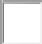 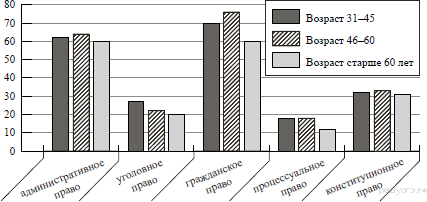 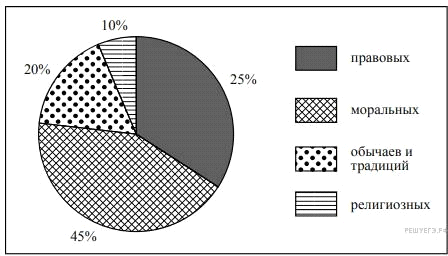 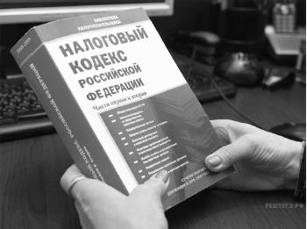 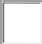 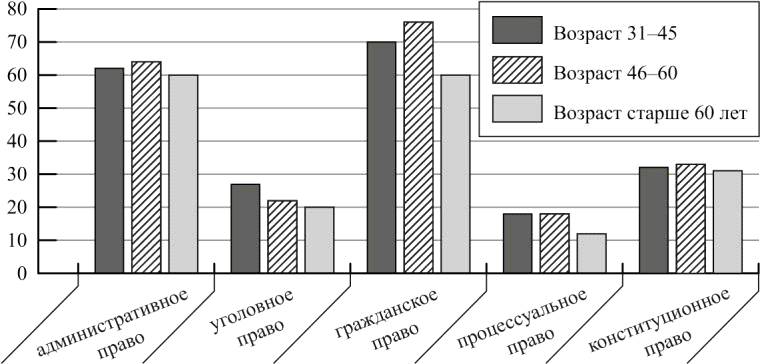 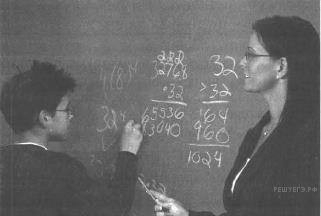 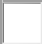 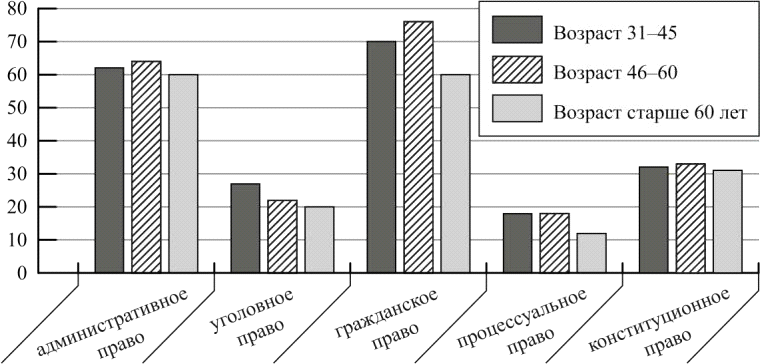 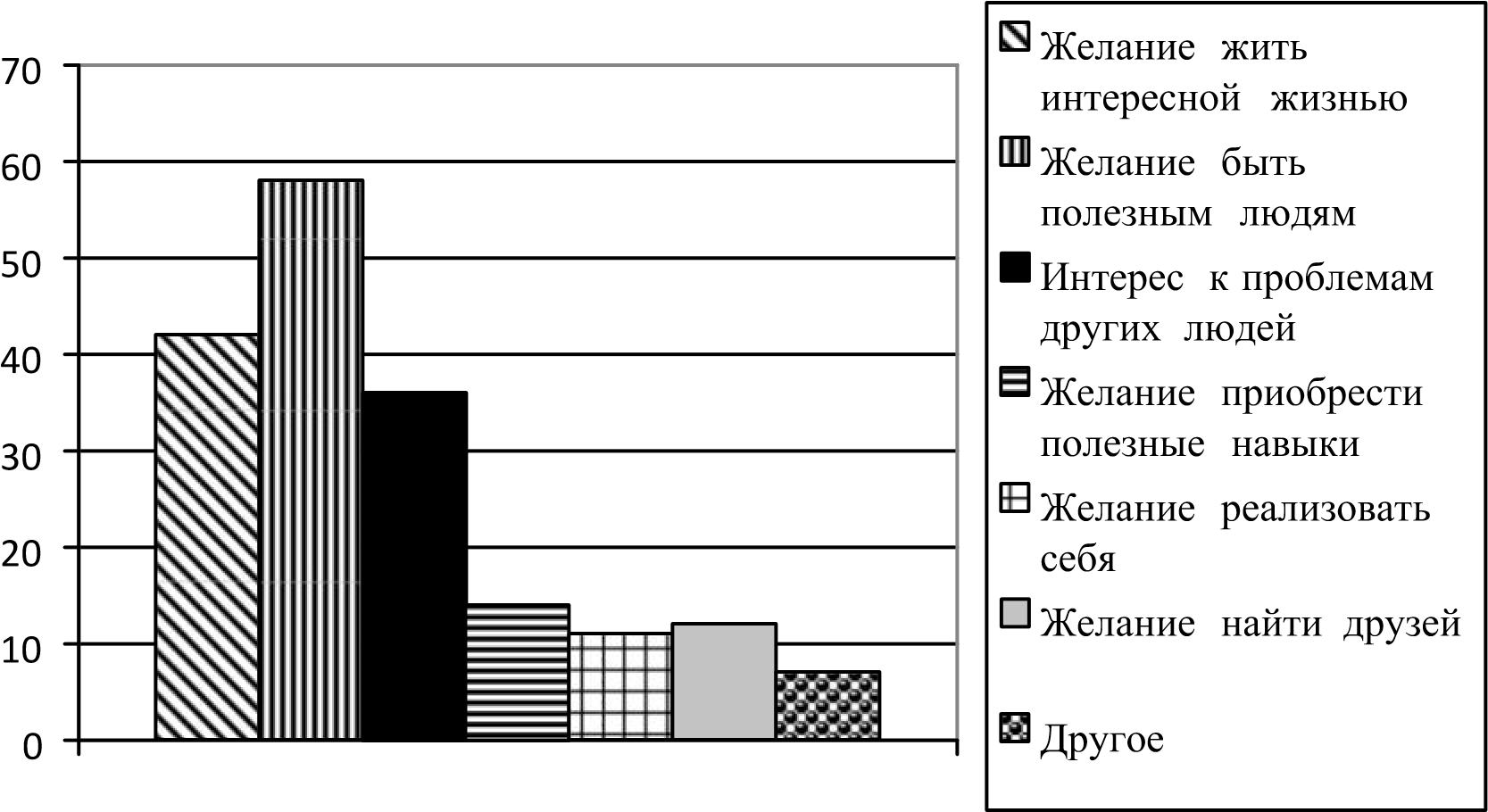 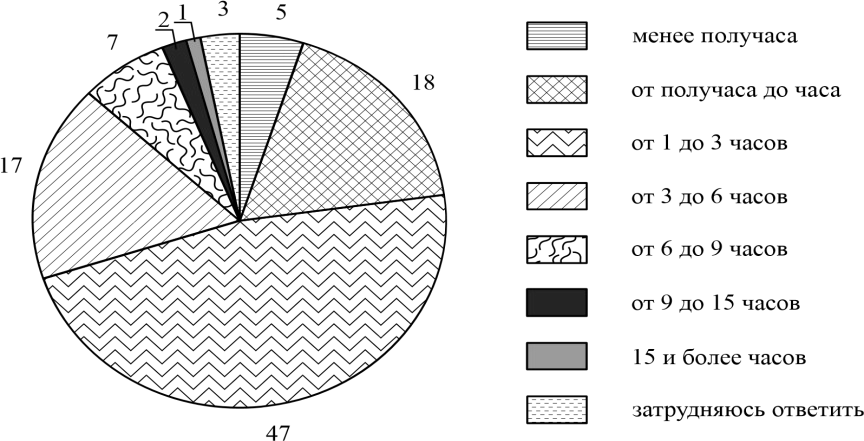 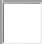 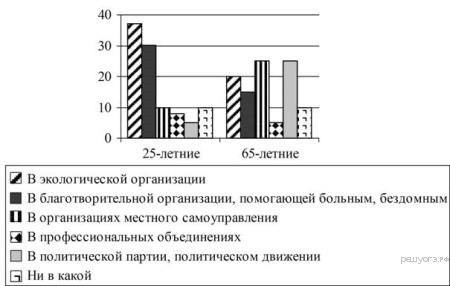 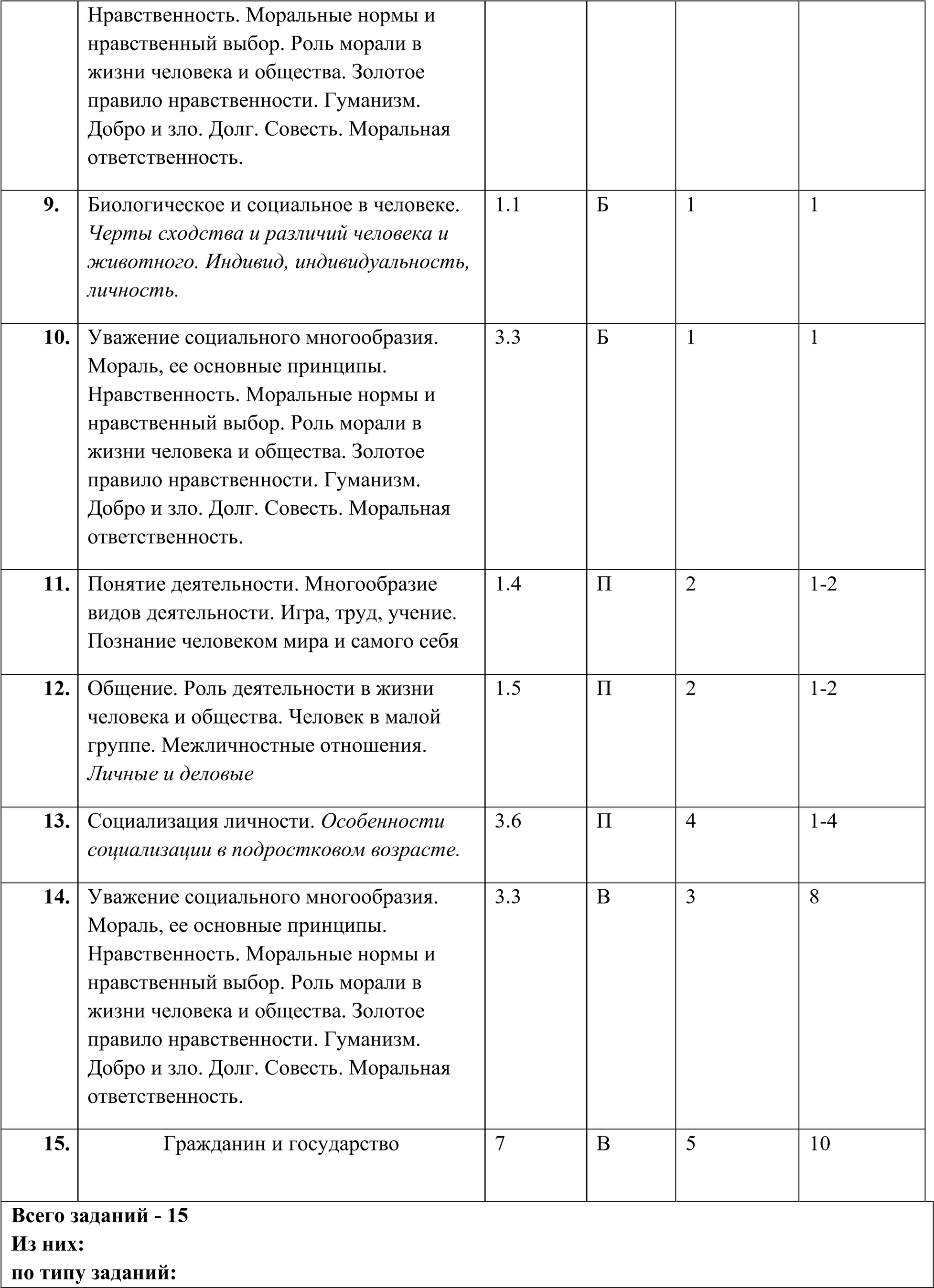 